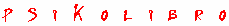 VIKTOR E. FRANKLVersión castellana de, de la obra deDIORKIVIKTOR FRANKLEL HOMBRE EN BUSCADE SENTIDODuodécima edición 1991Con un prefacio de Gordon W. Allport© 1946, 1959, 1962 by Viktor E. FranklPrimeramente publicada en Alemania con el título "Ein Psychologe erlebt dasKonzntrationslager" y en ingles con los títulos  "From Death-Camp toExistentialism" y  "Man's Search for Meaning" respectivamente.© 1979 Editorial Herder S.A., Provenza 388, BarcelonaISBN 84-254-1101-7BARCELONAEDITORIAL HERDER1991Es_______________:B. 40.664-1990____________P RO PI E DADD E PÓ SI TO  L E GA LP RI NT E D  IN  SP AI NS.A. - Cobalt, 7 - 08004 BarcelonaL IT O GR AFÍ A RO SE SINDICEPrefacio..........................................................................................................................................................6PARTE PRIMERA:UN PSICÓLOGO EN UN CAMPO DE CONCENTRACIÓNSelección activa y pasiva.............................................................................................................................13El informe del prisionero n.° 119.104: ensayo psicológico.........................................................................14Primera Fase: Internamiento En El Campo............................................................................................18Estación Auschwitz......................................................................................................................................18La primera selección....................................................................................................................................20Desinfección................................................................................................................................................23Nuestra única posesión: la existencia desnuda............................................................................................24Las primeras reacciones...............................................................................................................................25¿“Lanzarse contra la alambrada''?................................................................................................................27Segunda Fase: La Vida En El Campo......................................................................................................30Apatía...........................................................................................................................................................30Lo que hace daño.........................................................................................................................................32El insulto......................................................................................................................................................33Los sueños de los prisioneros......................................................................................................................37El hambre.....................................................................................................................................................38Sexualidad....................................................................................................................................................41Ausencia de sentimentalismo.......................................................................................................................41Política y religión.........................................................................................................................................42Una sesión de espiritismo............................................................................................................................43La huida hacia el interior.............................................................................................................................44Cuando todo se ha perdido...........................................................................................................................45Meditaciones en la zanja..............................................................................................................................47Monólogo al amanecer.................................................................................................................................48Arte en el campo..........................................................................................................................................49El humor en el campo..................................................................................................................................51¡Quién fuera un preso común!.....................................................................................................................53Suerte es lo que a uno no le toca padecer....................................................................................................54¿Al campo de infecciosos?...........................................................................................................................56Añoranza de soledad....................................................................................................................................58Juguete del destino.......................................................................................................................................59La ultima voluntad aprendida de memoria..................................................................................................61Planes de fuga..............................................................................................................................................63Irritabilidad..................................................................................................................................................68La libertad interior.......................................................................................................................................70El destino, un regalo....................................................................................................................................73Análisis de la existencia provisional............................................................................................................75Spinoza, educador........................................................................................................................................7834La pregunta por el sentido de la vida...........................................................................................................81Sufrimiento como prestación.......................................................................................................................83Algo nos espera............................................................................................................................................83PREFACIOUna palabra a tiempo...................................................................................................................................84Asistencia psicológica..................................................................................................................................86Psicología de los guardias del campamento.................................................................................................88El Dr. Frankl, psiquiatra y escritor, suele preguntar a susTercera Fase: Después De La Liberación................................................................................................92pacientes aquejados de múltiples padecimientos, más o menosEl desahogo..................................................................................................................................................94importantes: "¿Por qué no se suicida usted?" Y muchas veces, delas respuestas extrae una orientación para la psicoterapia aPARTE SEGUNDA:BÁSICOSaplicar: a éste, lo que le ata a la vida son los hijos; al otro, unCONCEPCTOSDE LOGOTERAPIAtalento, una habilidad sin explotar; a un tercero, quizás, sólo unosVoluntad de sentido...................................................................................................................................100Frustración existencial...............................................................................................................................103cuantos recuerdos que merece la pena rescatar del olvido. TejerNeurosis noógena.......................................................................................................................................103estas tenues hebras de vidas rotas en una urdimbre firme,Noodinámica..............................................................................................................................................106coherente, significativa y responsable es el objeto con que seEl vacío existencial....................................................................................................................................108El sentido de la vida...................................................................................................................................110enfrenta lalogoterapia,que es la versión original del Dr. FranklLa esencia de la existencia.........................................................................................................................111del modernoanálisis existencial.El sentido del amor....................................................................................................................................112En esta obra, el Dr. Frankl explica la experiencia que le llevó alEl sentido del sufrimiento..........................................................................................................................113Problemas metaclínicos.............................................................................................................................116descubrimiento de la logoterapia. Prisionero, durante muchoUn logodrama............................................................................................................................................117tiempo, en los bestiales campos de concentración, él mismo sintióEl suprasentido...........................................................................................................................................118en su propio ser lo que significaba una existencia desnuda. SusLa transitoriedad de la vida........................................................................................................................120La logoterapia como técnica......................................................................................................................121padres, su hermano, incluso su esposa, murieron en los camposLa neurosis colectiva.................................................................................................................................128de concentración o fueron enviados a las cámaras de gas, de talCrítica al pandeterminismo........................................................................................................................129El credo psiquiátrico..................................................................................................................................131suerte que, salvo una hermana, todos perecieron. ¿Cómo pudo élLa psiquiatría rehumanizada......................................................................................................................132—que todo lo había perdido, que había visto destruir todo lo quevalía la pena, que padeció hambre, frío, brutalidades sin fin, queSELECCIÓN BIBLIOGRÁFICA SOBRE LOGOTERAPIAtantas veces estuvo a punto del exterminio—, cómo pudo aceptarLibros.........................................................................................................................................................134que la vida fuera digna de vivirla ? El psiquiatra queCapítulos de libros.....................................................................................................................................135personalmente ha tenido que enfrentarse a tales rigores mereceArtículos periodísticos...............................................................................................................................136Películas y cintas magnetofónicas.............................................................................................................137que se le escuche, pues nadie como él para juzgar nuestracondición humana sabia y compasivamente. Las palabras del Dr.Frankl tienen un tono profundamente honesto, pues se basan enexperiencias demasiado hondas para ser falsas. Dado el cargo quehoy ocupa en la Facultad de Medicina de Viena y el renombre quehan alcanzado las clínicas de logoterapia que actualmente vandesarrollándose en los distintos países tomando como modelo sufamosa Policlínica Neurológica de Viena, lo que el Dr. Frankl tieneque decir adquiere todavía mayor prestigio.Es difícil no caer en la tentación de comparar la forma que el56Dr. Frankl tiene de enfocar la teoría y la terapia con la obra de suimágenes entrañables de las personas amadas, de la religión, depredecesor, Sigmund Freud. Ambos doctores se aplicanun tenaz sentido del humor, e incluso de un vislumbrar la bellezaprimordialmente a estudiar la naturaleza y cura de las neurosis.estimulante de la naturaleza: un árbol, una puesta de sol.Para Freud, la raíz de esta angustiosa enfermedad está en laPero estos momentos de alivio no determinan la voluntad deansiedad que se fundamenta en motivos conflictivos evivir, si es que no contribuyen a aumentar en el prisionero lainconscientes. Frankl diferencia varias formas de neurosis ynoción de lo insensato de su sufrimiento. Y es en este puntodescubre el origen de algunas de ellas (la neurosis noógena) en ladonde encontramos el tema central del existencialismo: vivir esincapacidad del paciente para encontrar significación y sentido desufrir; sobrevivir es hallarle sentido al sufrimiento. Si la vida tieneresponsabilidad en la propia existencia. Freud pone de relieve laalgún objeto, éste no puede ser otro que el de sufrir y morir. Perofrustración de la vida sexual; para Frankl la frustración está en lanadie puede decirle a nadie en qué consiste este objeto: cada unovoluntad intencional.Se da en la Europa actual una marcadadebe hallarlo por sí mismo y aceptar la responsabilidad que sutendencia a alejarse de Freud y una aceptación muy extendida delrespuesta le dicta. Si triunfa en el empeño, seguiráanálisis existencial, que toma distintas formas más o menosdesarrollándose a pesar de todas las indignidades. Frankl gusta deafines, siendo una de ellas la escuela de logoterapia. Escitar a Nietzsche: "Quien tieneun porque para,vivir, encontrarácaracterístico del abierto talante de Frankl el no repudiar a Freud,casi siempre elcomo".antes bien construye sobre sus aportaciones; tampoco se enfrentaEn el campo de concentración, todas las circunstanciasa las demás modalidades de la terapia existencial, sino queconspiran para conseguir que el prisionero pierda sus asideros.celebra gustoso su parentesco con ellas.Todas las metas de la vida familiar han sido arrancadas de cuajo,El presente relato, aun siendo breve, está elaborado con arte ylo único que resta es "la última de las libertades humanas", lagarra. Yo lo he leído dos veces de un tirón, incapaz decapacidad de "elegir la actitud personal ante un conjunto dedesprenderme de su hechizo. En alguna parte, hacia la mitad delcircunstancias". Esta última libertad, admitida tanto por loslibro, Frankl presenta su propia filosofía de la logoterapia: lo haceantiguos estoicos como por los modernos existencialistas,como sin solución de continuidad y tan quedamente que sóloadquiere una vivida significación en el relato de Frankl. Loscuando ha terminado el libro el lector se percata de que está anteprisioneros no eran más que hombres normales y corrientes, peroun ensayo profundo y no ante un relato más, forzosamente, sobrealgunos de ellos al elegir ser "dignos de su sufrimiento"campos de concentración.atestiguan la capacidad humana para elevarse por encima de suEs mucho lo que el lector aprende de este fragmentoaparente destino.autobiográfico : aprende lo que hace un ser humano cuando, deComo psicoterapeuta que es, el autor quiere saber cómo sepronto, se da cuenta de que no tiene "nada que perder excepto supuede ayudar al hombre a alcanzar esta capacidad, tanridícula vida desnuda". La descripción que hace Frankl de ladiferenciadoramente humana, por otra parte. ¿Cómo puede unomezcla de emociones y apatía que se agolpan en la mente esdespertar en un paciente el sentimiento de que tiene laimpresionante. Lo primero que acude en nuestro auxilio es unaresponsabilidad de vivir, por muy adversas que se presenten lascuriosidad, fría y despegada, por nuestro propio destino. Acircunstancias? Frankl nos da cumplida cuenta de una sesión decontinuación, y con toda rapidez, se urden las estrategias paraterapia colectiva que mantuvo con sus compañeros de prisión.salvar lo que resta de vida, aun cuando las oportunidades deA petición del editor, el Dr. Frankl ha añadido a susobrevivir sean mínimas. El hambre, la humillación y la sordaautobiografía una breve pero explícita exposición de los principioscólera ante la injusticia se hacen tolerables a través de lasbásicos de la logoterapia. Hasta ahora casi todas las publicaciones78de esta "tercera escuela vienesa de psicoterapia" (son susGordon W. Allport, antiguo profesor de psicología de lapredecesoras las escuelas de Freud y Adler) se han editadoUniversidad de Harvard, fue uno de los escritores y docentes máspreferentemente en alemán, de modo que el lector acogerá conprestigiosos de los Estados Unidos. Publicó numerosas obrasagrado este suplemento del Dr. Frankl a su relato personal.originales sobre psicología y fue director del'Journal of Abnormaland Social Psycbology".Precisamente a través de la labor pioneraA diferencia de otros existencialistas europeos, Frankl no es nipesimista ni antirreligioso; antes al contrario, para ser un autordel profesor Allport la trascendental teoría del Dr. Frankl se haque se enfrenta de lleno a la omnipresencia del sufrimiento y a lasintroducido en aquel país; más aún, el interés que ha despertadola logoterapia ha crecido a pasos agigantados debido en parte afuerzas del mal, adopta un punto de vista sorprendentementesu reputación.esperanzador sobre la capacidad humana de trascender susdificultades y descubrir la verdad conveniente y orientadora.Recomiendo calurosamente esta pequeña obrita, por ser unajoya de la narrativa dramática centrada en torno al más profundode los problemas humanos. Su mérito es tanto literario comofilosófico y ofrece una precisa introducción al movimientopsicológico más importante de nuestro tiempo.GORDONW.ALLPORT910"Un psicólogo en un campo de concentración". No se trata, porlo tanto, de un relato de hechos y sucesos, sino de experienciasPARTE PRIMERApersonales, experiencias que millones de seres humanos hansufrido una y otra vez. Es la historia íntima de un campo deconcentración contada por uno de sus supervivientes. No seocupa de los grandes horrores que ya han sido suficiente yprolijamente descritos (aunque no siempre y no todos los hayancreído), sino que cuenta esa otra multitud de pequeñostormentos. En otras palabras, pretende dar respuesta a laUN PSICÓLOGO EN UN CAMPO DEsiguiente pregunta: ¿Cómo incidía la vida diaria de un campo deconcentración en la mente del prisionero medio?CONCENTRACIÓNMuchos de los sucesos que aquí se describen no tuvieron lugaren los grandes y famosos campos, sino en los más pequeños, quees donde se produjo la mayor experiencia del exterminio.Tampoco es un libro sobre el sufrimiento y la muerte de grandeshéroes y mártires, ni sobre los preeminentes "capos" —prisioneros que actuaban como especie de administradores ytenían privilegios especiales— o los prisioneros de renombre. Esdecir, no se refiere tanto a los sufrimientos de los poderosos,cuanto a los sacrificios, crucifixión y muerte de la gran legión devíctimas desconocidas y olvidadas, pues era a estos prisionerosnormales y corrientes, que no llevaban ninguna marca distintivaen sus mangas, a quienes los "capos" realmente despreciaban.Mientras estos prisioneros comunes tenían muy poco o nada quellevarse a la boca, los "capos" no padecían nunca hambre; dehecho, muchos de estos "capos" lo pasaron mucho mejor en loscampos que en toda su vida, y muy a menudo eran más duroscon los prisioneros que los propios guardias, y les golpeaban conmayor crueldad que los hombres de las SS. Claro está que los"capos" se elegían de entre aquellos prisioneros cuyo carácterhacía suponer que serían los indicados para tales procedimientos,y si no cumplían con lo que se esperaba de ellos, inmediatamentese les degradaba. Pronto se fueron pareciendo tanto a los1112miembros de las SS y a los guardianes de los campos que se lesque quisiera llevar una queja sobre un prisionero —casi siemprepor "pereza"— se le hubiera ocurrido nunca preguntarle supodría juzgar desde una perspectiva psicológica similar.nombre; no tenía más que echar una ojeada al número (¡y cómotemíamos esas miradas por las posibles consecuencias!) yanotarlo en su libreta.Selección activa y pasivaVolvamos al convoy a punto de partir. No había tiempo paraconsideraciones morales o éticas, ni tampoco el deseo deEs muy fácil para el que no ha estado nunca en un campo dehacerlas. Un solo pensamiento animaba a los prisioneros:concentración hacerse una idea equivocada de la vida en él, ideamantenerse con vida para volver con la familia que los esperabaen la que piedad y simpatía aparecen mezcladas, sobre todo al noen casa y salvar a sus amigos; por consiguiente, no dudaban niconocer prácticamente nada de la dura lucha por la existencia queun momento en arreglar las cosas para que otro prisionero, otroprecisamente en los campos más pequeños se libraba entre los"numero", ocupara su puesto en la expedición.prisioneros, del combate inexorable por el pan de cada día y porDe lo expuesto hasta ahora se desprende que el proceso parala propia vida, por el bien de uno mismo y por la propia vida, porseleccionar a los "capos" era de tipo negativo; para este trabajoel bien de uno mismo y por el de un buen amigo. Pongamos comose elegía únicamente a los más brutales (aunque había algunasejemplo las veces en que oficialmente se anunciaba que se iba afelices excepciones). Además de la selección de los "capos", quetrasladar a unos cuantos prisioneros a un campo decorría a cargo de las SS y que era de tipo activo, se daba unaconcentración, pero no era muy difícil adivinar que el destino finalespecie de proceso continuado de autoselección pasiva entrede todos ellos sería sin duda la cámara de gas. Se seleccionaba atodos los prisioneros. Por lo general, sólo se mantenían vivoslos más enfermos o agotados, incapaces de trabajar, y se lesaquellos prisioneros que tras varios años de dar tumbos de campoenviaba a alguno de los campos centrales equipados con cámarasen campo, habían perdido todos sus escrúpulos en la lucha por lade gas y crematorios. El proceso de selección era la señal paraexistencia; los que estaban dispuestos a recurrir a cualquieruna abierta lucha entre los compañeros o entre un grupo contramedio, fuera honrado o de otro tipo, incluidos la fuerza bruta, elotro. Lo único que importaba es que el nombre de uno o el delrobo, la traición o lo que fuera con tal de salvarse. Los que hemosamigo fuera tachado de la lista de las víctimas aunque todosvuelto de allí gracias a multitud de casualidades fortuitas osabían que por cada hombre que se salvaba se condenaba a otro.milagros —como cada cual prefiera llamarlos— lo sabemos bien:En cada traslado tenía que haber un número determinado delos mejores de entre nosotros no regresaron.pasajeros, quien fuera no importaba tanto, puesto que cada unode ellos no era más que un número y así era como constaban enlas listas. Al entrar en el campo se les quitaban todos losdocumentos y objetos personales (al menos ése era el métodoEl informe del prisionero n.° 119.104: ensayo psicológicoseguido en Auschwitz), por consiguiente cada prisionero tenía laoportunidad de adoptar un nombre o una profesión falsos y loEste relato trata de mis experiencias como prisionero común,cierto es que por varias razones muchos lo hacían. A laspues es importante que diga, no sin orgullo, que yo no estuveautoridades lo único que les importaba eran los números de lostrabajando en el campo como psiquiatra, ni siquiera comoprisioneros; muchas veces estos números se tatuaban en la pielmédico, excepto en las últimas semanas. Unos pocos de misy, además, había que llevarlos cosidos en determinada parte decolegas fueron lo bastante afortunados como para estarlos pantalones, de la chaqueta o del abrigo. A ningún guardiánempleados en los rudimentarios puestos de primeros auxilios1314aplicando vendajes hechos de tiras de papel de desecho. Yo eraprisioneros supervivientes y su peculiar y, desde el punto de vistaun prisionero más, el número 119.104, y la mayor parte delde la psicología, totalmente nueva actitud frente a la vida. Estostiempo estuve cavando y tendiendo traviesas para el ferrocarril.antiguos prisioneros suelen decir: "No nos gusta hablar deEn una ocasión mi trabajo consistió en cavar un túnel, sin ayuda,nuestras experiencias. Los que estuvieron dentro no necesitan depara colocar una cañería bajo una carretera. Este hecho no quedóestas explicaciones y los demás no entenderían ni cómo nossin recompensa, y así justamente antes de las Navidades de 1944sentimos entonces ni cómo nos sentimos ahora."me encontré con el regalo de los llamados "cupones de premio",Es difícil intentar una presentación metódica del tema, ya quede parte de la empresa constructora a la que prácticamentela psicología exige un cierto distanciamiento científico. ¿Pero eshabíamos sido vendidos como esclavos: la empresa pagaba a lasque el hombre que hace sus observaciones mientras estáautoridades del campo un precio fijo por día y prisionero. Losprisionero puede tener ese distanciamiento necesario? Sólo loscupones costaban a la empresa 50 Pfenning cada uno y podíanque son ajenos al caso pueden garantizarlo, pero es mucha sucanjearse por seis cigarrillos, muchas veces varias semanaslejanía para que lo que puedan decir sea realmente válido.después, si bien a menudo perdían su validez. Me convertí así enÚnicamente el que ha estado dentro sabe lo que pasó, aunque susel orgulloso propietario de dos cupones por valor de docejuicios tal vez no sean del todo objetivos y sus estimaciones seancigarrillos, aunque lo más importante era que los cigarrillos sequizá desproporcionadas al faltarle ese distanciamiento. Espodían cambiar por doce raciones de sopa y esta sopa podía serpreciso hacer lo imposible para no caer en la parcialidad personal,un verdadero respiro frente a la inanición durante dos semanas.y ésta es la gran dificultad que encierra este tipo de obras: aEl privilegio de fumar cigarrillos le estaba reservado a los "capos",veces se hará necesario tener valor para contar experiencias muyque tenían asegurada su cuota semanal de cupones; o quizás alíntimas. El auténtico peligro de un ensayo psicológico de este tipoprisionero que trabajaba como capataz en un almacén o en unno estriba en la posibilidad de que reciba un tono personal, sinotaller y recibía cigarrillos a cambio de realizar tareas peligrosas.en que reciba un tinte tendencioso.Las únicas excepciones eran las de aquellos que habían perdido laDejaré a otros la tarea de decantar hasta la impersonalidad losvoluntad de vivir y querían "disfrutar" de sus últimos días. Decontenidos de este libro al objeto de obtener teorías objetivas amodo que cuando veíamos a un camarada fumar sus propiospartir de experiencias subjetivas, que puedan suponer unacigarrillos en vez de cambiarlos por alimentos, ya sabíamos queaportación a la psicología o psicopatología de la vida enhabía renunciado a confiar en su fuerza para seguir adelante ycautiverio, investigada después de la primera guerra mundial, yque, una vez perdida la voluntad de vivir, rara vez se recobraba.que nos hizo conocer el síndrome de la "enfermedad de laLo que realmente importa ahora es determinar el verdaderoalambrada de púas". Debemos a la segunda guerra mundial elsentido de esta empresa. Muchos recuentos y datos sobre loshaber enriquecido nuestros conocimientos sobre la "psicopatologíacampos de concentración ya están en los archivos. En estade las masas" (si puedo citar esta variante de la conocida fraseocasión, los hechos se considerarán significativos en cuantoque es el título de un libro de LeBon), al regalarnos la guerra deformen parte de la experiencia humana. Lo que este ensayonervios y la vivencia única e inolvidable de los campos deintenta describir es la naturaleza exacta de dichas experiencias;concentración.para los que estuvieron internados en aquellos campos se trata deLlegado a este punto desearía hacer una observación. En unexplicar estas experiencias a la luz de los actuales conocimientosprincipio traté de escribir este libro de manera anónima,y a los que nunca estuvieron dentro puede ayudarles autilizando tan solo mi número de prisionero. A ello me impulsó miaprehender y, sobre todo a entender, las experiencias por las queaversión al exhibicionismo. Una vez terminado el manuscritoatravesaron ese porcentaje excesivamente reducido de los1516comprendí que el anonimato le haría perder la mitad de su valor,ya que la valentía de la confesión eleva el valor de los hechos.Decidí expresar mis convicciones con franqueza, y por esta razónPRIMERA FASE: INTERNAMIENTO EN EL CAMPOme abstuve de suprimir algunos de los pasajes, venciendo inclusomi desagrado hacia el exhibicionismo.Al examinar e intentar ordenar la gran cantidad de materialrecogido como resultado de las numerosas observaciones yexperiencias de los prisioneros, cabe distinguir tres fases en lasreacciones mentales de los internados en un campo deconcentración: la fase que sigue a su internamiento, la fase de laauténtica vida en el campo y la fase siguiente a su liberación.Estación AuschwitzEl síntoma que caracteriza la primera fase es elshock.Bajociertas condiciones elshockpuede incluso preceder a la admisiónformal del prisionero en el campo. Ofreceré, como ejemplo, lascircunstancias de mi propio internamiento.Unas 1500 personas estuvimos viajando en tren varios díascon sus correspondientes noches; en cada vagón éramos unos 80.Todos teníamos que tendernos encima de nuestro equipaje, lopoco que nos quedaba de nuestras pertenencias. Los cochesestaban tan abarrotados que sólo quedaba libre la parte superiorde las ventanillas por donde pasaba la claridad gris del amanecer.Todos creíamos que el tren se encaminaba hacia una fábrica demuniciones en donde nos emplearían como fuerza salarial. Nosabíamos dónde nos encontrábamos ni si todavía estábamos enSilesia o ya habíamos entrado en Polonia. El silbato de lalocomotora tenía un sonido misterioso, como si enviara un gritode socorro en conmiseración del desdichado cargamento que ibadestinado a la perdición. Entonces el tren hizo una maniobra, nosacercábamos sin duda a una estación principal. Y, de pronto, ungrito se escapó de los angustiados pasajeros: "¡Hay una señal,Auschwitz!" Su solo nombre evocaba todo lo que hay de horribleen el mundo: cámaras de gas, hornos crematorios, matanzasindiscriminadas. El tren avanzaba muy despacio, se diría que1718estaba indeciso, como si quisiera evitar a sus pasajeros, cuantomejillas sonrosadas y los rostros redondos de aquellos prisionerosfuera posible, la atroz constatación: ¡Auschwitz! A medida que ibaresultaba un gran estímulo. Poco sabíamos entonces queamaneciendo se hacían visibles los perfiles de un inmenso campo:componían un grupo especialmente seleccionado que durantela larga extensión de la cerca de varias hileras de alambradaaños habían sido el comité de recepción de las nuevasespinosa; las torres de observación; los focos y las interminablesexpediciones de prisioneros que llegaban a la estación un día trascolumnas de harapientas figuras humanas, pardas a la luzotro. Se hicieron cargo de los recién llegados y de su equipaje,grisácea del amanecer, arrastrándose por los desolados camposincluidos los escasos objetos personales y las alhajas dehacia un destino desconocido. Se oían voces aisladas y silbatos decontrabando. Auschwitz debe haber sido un extraño lugar enmando, pero no sabíamos lo que querían decir. Mi imaginación meaquella Europa de los últimos años de la guerra, un lugar repletollevaba a ver horcas con gente colgando de ellas. Me estremecí dede tesoros inmensos en oro y plata, platino y diamantes,horror, pero no andaba muy desencaminado, ya que paso a pasodepositados en sus enormes almacenes, sin contar los quenos fuimos acostumbrando a un horror inmenso y terrible.estaban en manos de las SS.A su debido tiempo entramos en la estación. El silencio inicialA la espera de trasladarlos a otros campos más pequeños,fue interrumpido por voces de mando: a partir de entoncesmetieron a 1100 prisioneros en una barraca construida paraíbamos a escuchar aquellas voces ásperas y chillonas una y otraalbergar probablemente a unas doscientas personas comovez, en todos los campos. Sonaban igual que el último grito demáximo. Teníamos hambre y frío y no había espacio suficiente niuna víctima, y sin embargo había cierta diferencia: eran roncas,para sentarnos en cuclillas en el suelo desnudo, no digamos yacortantes, como si vinieran de la garganta de un hombre quepara tendernos. Durante cuatro días, nuestro único alimentotuviera que estar gritando así sin parar, un hombre al queconsistió en un trozo de pan de unos 150 gramos. Pero yo oí a losasesinaran una y otra vez... Las portezuelas del vagón se abrieronprisioneros más antiguos que estaban a cargo de la barracade golpe y un pequeño destacamento de prisioneros entróregatear, con uno de los componentes del comité de recepción,alborotando. Llevaban uniformes rayados, tenían la cabezapor un alfiler de corbata de platino y diamantes. Al final, la mayorafeitada, pero parecían bien alimentados. Hablaban en todas lasparte de las ganancias se convertían en tragos de aguardiente. Nolenguas europeas imaginables y todos parecían conservar ciertome acuerdo ya de cuántos miles de marcos se necesitaban parahumor, que bajo tales circunstancias sonaba grotesco. Como elcomprar la cantidad de Schnaps necesaria para pasar una "tardehombre que se ahoga y se agarra a una paja, mi innatoalegre", pero sí sé que los prisioneros veteranos necesitaban esosoptimismo (que tantas veces me había ayudado a controlar mistragos. ¿Quién podría culparles de tratar de drogarse bajo talessentimientos aun en las situaciones más desesperadas) se aferrócircunstancias? Había otro grupo de prisioneros que conseguíana este pensamiento: los prisioneros tienen buen aspecto, parecenaguardiente de las SS casi sin limitación alguna: eran los hombresestar de buen humor, incluso se ríen, ¿quién sabe? Tal vezque trabajaban en las cámaras de gas y en los crematorios y queconsiga compartir su favorable posición.sabían muy bien que cualquier día serían relevados por otraremesa y tendrían que dejar su obligado papel de ejecutores paraHay en psiquiatría un estado de ánimo que se conoce como laconvertirse en víctimas."ilusión del indulto", según el cual el condenado a muerte, en elinstante antes de su ejecución, concibe la ilusión de que leindultarán en el último segundo. También nosotros nosagarrábamos a los jirones de esperanza y hasta el últimoLa primera selecciónmomento creímos que no todo sería tan malo. La sola vista de las1920Creo que todos los que formaban parte de nuestra expediciónnuestra existencia o no existencia. Para la gran mayoría devivían con la ilusión de que seríamos liberados, de que, al final,aquella expedición, cerca de un 90%, significó la muerte; latodo iba a salir muy bien. No nos dábamos cuenta del significadosentencia se ejecutó en las horas siguientes. Los que fueronque encerraba la escena que expongo a continuación. Hasta laenviados hacia la izquierda marcharon directamente desde latarde no comprendimos su sentido. Nos dijeron que dejáramosestación al crematorio. Dicho edificio, según me contó unnuestro equipaje en el tren y que formáramos dos filas, una deprisionero que trabajaba allí, tenía escrito sobre sus puertas enmujeres y otra de hombres, y que desfiláramos ante un oficial devarios idiomas europeos, la palabra "baño". Al entrar, a cadalas SS. Por sorprendente que parezca, tuve el valor de esconderprisionero se le entregaba una pastilla de jabón y después..., peromi macuto debajo del abrigo. Uno a uno, los hombres pasamosgracias a Dios no necesito relatar lo que sucedía después. Muchosante el oficial. Me daba cuenta del peligro que corría si el oficialhan escrito ya sobre tanto horror. Los que nos habíamos salvado,localizaba mi saco. Lo menos que haría sería derribarme al suelola minoría de nuestra expedición, supo aquella tarde la verdad.de una bofetada; lo sabía por propia experiencia. Instintivamente,Pregunté a los prisioneros que llevaban allí algún tiempo a dóndeal irme aproximando a él me enderecé de modo que no se dierapodrían haber enviado a mi amigo y colega P.cuenta de mi pesada carga. Ahora lo tenía frente a frente. Era un"¿Lo mandaron hacia la izquierda?"hombre alto y delgado y llevaba un uniforme impecable que le"Sí", repliqué.sentaba perfectamente. ¡Qué contraste con nosotros, todos sucios"Entonces puede verle allí", me dijeron.y mugrientos después de tan largo viaje! Había adoptado una"¿Dónde?" La mano señalaba la chimenea que había a unosactitud de aparente descuido sujetándose el codo derecho con lacuantos cientos de yardas y que arrojaba al cielo gris de Poloniamano izquierda. Ninguno de nosotros tenía la más remota ideauna llamarada de fuego que se disolvía en una siniestra nube dedel siniestro significado que se ocultaba tras aquel pequeñohumo.movimiento de su dedo que señalaba unas veces a la izquierda y"Allí es donde está su amigo, elevándose hacia el cielo", fue suotras a la derecha, pero sobre todo a la derecha.respuesta. Pero entonces todavía no comprendía lo que queríaTocaba mi turno. Alguien me susurró que si nos enviaban a ladecir hasta que me revelaron la verdad con toda su crudeza.derecha ("desde el punto de vista del espectador") significabaPero me estoy adelantando al contar las cosas. Desde untrabajos forzados, mientras que la dirección a la izquierda erapunto de vista psicológico, teníamos un largo, muy largo, caminopara los enfermos e incapaces de trabajar, a quienes enviaban apor delante desde que pusimos el pie en la estación hasta nuestraotro campo. No podía hacer otra cosa que dejar que las cosasprimera noche en el campo. Escoltados por los guardias de las SSsiguieran su curso, como así sería a partir de entonces muchasque iban cargados con pesados fusiles, nos hicieron recorrer aveces más. El macuto me pesaba y me obligaba a ladearme haciapaso ligero el camino que desde la estación atravesaba lala izquierda, pero hice un esfuerzo para caminar erguido. Elalambrada electrificada y el campo, hasta llegar al pabellón dehombre de las SS me miró de arriba abajo y pareció dudar;desinfección; para aquellos de nosotros que habíamos pasado ladespués puso sus dos manos sobre mis hombros. Intenté conprimera selección, fue un auténtico baño. Una vez más se viotodas mis fuerzas parecer distinguido: me hizo girar hasta queconfirmada nuestra ilusión de salvarnos. Los hombres de las SSquedé frente al lado derecho y seguí andando en aquellaparecían casi casi encantadores. Pronto supimos por qué: erandirección.amables con nosotros mientras teníamos nuestros relojes dePor la tarde nos explicaron la significación del juego del dedo.pulsera y nos podían persuadir, en todos los tonos y maneras,Se trataba de la primera selección, el primer veredicto sobrepara que se los entregáramos. ¿Acaso no habíamos perdido ya2122todo lo que poseíamos? ¿Por qué no habíamos de dar nuestroagrupamos en torno a un hombre de las SS que esperó hasta quereloj a aquellas personas relativamente agradables? Tal vez algúntodos hubimos llegado. Entonces dijo: "Os daré dos minutos ydía nos lo devolverían con creces.mediré el tiempo por mi reloj. En estos dos minutos osdesnudaréis por completo y dejaréis en el suelo, junto a vosotros,todas vuestras ropas. No podéis llevar nada con vosotros aexcepción de los zapatos, el cinturón, las gafas y, en todo caso, elDesinfecciónbraguero. Empiezo a contar: ¡ahora!"Con una rapidez impensable, la gente se fue desnudando.Esperamos en un cobertizo que parecía ser la antesala de laSegún pasaba el tiempo, cada vez se ponían más nerviosos ycámara de desinfección. Los hombres de las SS aparecieron ytiraban torpemente de su ropa interior, sin acertar con losextendieron unas mantas sobre las que teníamos que echar todocinturones ni con los cordones de los zapatos. Fue entonceslo que llevábamos encima: relojes y joyas. Todavía había entrecuando oímos los primeros restallidos del látigo; las correas denosotros unos cuantos ingenuos que preguntaron, para regocijocuero azotaron los cuerpos desnudos. A continuación nosde los más avezados que actuaban de ayudantes, si no podíanempujaron a otra habitación para afeitarnos: no se conformaronconservar su anillo de casados, una medalla o algún amuleto desolamente con rasurar nuestras cabezas, sino que no dejaron nioro. Nadie podía aceptar todavía el hecho de que todo,un solo pelo en nuestros cuerpos. Seguidamente pasamos a lasabsolutamente todo, se lo llevarían. Intenté ganarme la confianzaduchas, donde nos volvieron a alinear. A duras penas nosde uno de los prisioneros de más edad. Acercándome a élreconocimos; pero, con gran alivio, algunos constataban que defurtivamente, señalé el rollo de papel en el bolsillo interior de milas duchas salía agua de verdad...chaqueta y dije: "Mira, es el manuscrito de un libro científico. Yasé lo que vas a decir: que debo estar agradecido de salvar la vida,que eso es todo cuanto puedo esperar del destino. Pero no puedoNuestra única posesión: la existencia desnudaevitarlo, tengo que conservar este manuscrito a toda costa:contiene la obra de mi vida. ¿Comprendes lo que quiero decir?"Sí, empezaba a comprender. Lentamente, en su rostro se fueMientras esperábamos a ducharnos, nuestra desnudez se nosdibujando una mueca, primero de piedad, luego se mostróhizo patente: nada teníamos ya salvo nuestros cuerpos mondos ydivertido, burlón, insultante, hasta que rugió una palabra enlirondos (incluso sin pelo); literalmente hablando, lo único querespuesta a mi pregunta, una palabra que siempre estabaposeíamos era nuestraexistencia desnuda.¿Qué otra cosa nospresente en el vocabulario de los internados en el campo:quedaba que pudiera ser un nexo material con nuestra existencia"¡Mierda!" Y en ese momento toda la verdad se hizo patente anteanterior? Por lo que a mí se refiere, tenía mis gafas y mi cinturón,mí e hice lo que constituyó el punto culminante de la primera faseque posteriormente hube de cambiar por un pedazo de pan. A losde mi reacción psicológica: borré de mi conciencia toda vidaque tenían braguero les estaba reservada todavía una pequeñaanterior.sorpresa más. Por la tarde, el prisionero veterano que estaba aDe pronto se produjo cierto revuelo entre mis compañeros decargo de nuestro barracón nos dio la bienvenida con un discursitoviaje, que hasta ese momento permanecían de pie con los rostrosen el que nos aseguró bajo su palabra de honor que,pálidos, asustados, debatiéndose sin esperanza. Otra vez oíamospersonalmente, colgaría "de aquella viga" —y señaló hacia ella— agritar, dando órdenes, a aquellas voces roncas. A empujones, noscualquiera que hubiera cosido dinero o piedras preciosas a sucondujeron a la antesala inmediata a los baños. Allí nosbraguero. Y orgullosamente explicó que, como veterano que era,2324las leyes del campo le daban derecho a hacerlo.y la obligaba a contemplarlo todo con una especie de objetividad.Al llegar a este punto, cultivábamos este estado de ánimo comoCon los zapatos hubo también sus más y sus menos. Aunquemedida de protección. Estábamos ansiosos por saber lo quese suponía que los conservaríamos, los que poseían un par mediosucedería a continuación y qué consecuencias nos traería, pordecente tuvieron que entregarlos y, a cambio, les dieron otrosejemplo, estar de pie a la intemperie, en el frío de finales dezapatos que no les servían. Pero los que estaban en verdaderaotoño, completamente desnudos y todavía mojados por el aguadificultad eran los prisioneros que habían seguido el consejode la ducha. A los pocos días nuestra curiosidad se tornó enaparentemente bien intencionado que les dieron (en la antesala)sorpresa, la sorpresa de ver que no nos habíamos resfriado.los prisioneros veteranos y habían cortado las botas altas yuntado después jabón en los bordes para ocultar el sabotaje. LosA los recién llegados nos estaban reservadas todavía muchashombres de las SS parecían estar esperándolo. Todos lossorpresas de este tipo. Los médicos que había en nuestro gruposospechosos de tal delito pasaron a una pequeña habitaciónfuimos los primeros en aprender que los libros de texto mienten.contigua. Al cabo de un rato volvimos a oír los azotes del látigo yEn alguna parte se ha dicho que si no duerme un determinadolos gritos de los hombres torturados. Esta vez el castigo durónúmero de horas, el hombre no puede vivir. ¡Mentira! Yo habíavivido convencido de que existían unas cuantas cosas quebastante tiempo.sencillamente no podía hacer: no podía dormir sin esto, o nopodía vivir sin aquello. La primera noche en Auschwitz dormimosen literas de tres pisos. En cada litera (que medíaLas primeras reaccionesaproximadamente 2 X 2,5 m) dormían nueve hombres,directamente sobre los tablones. Para cada nueve había dosLas ilusiones que algunos de nosotros conservábamos todavíamantas. Claro está que sólo podíamos tendernos de costado,las fuimos perdiendo una a una; entonces, casi inesperadamente,apretujados y amontonados los unos contra los otros, lo que teníamuchos de nosotros nos sentimos embargados por un humorciertas ventajas a causa del frío que penetraba hasta los huesos.macabro. Supimos que nada teníamos que perder como no fueranAunque estaba prohibido subir los zapatos a las literas, algunosnuestras vidas tan ridículamente desnudas. Cuando las duchaslos utilizaban como almohadas a pesar de estar cubiertos de lodo.empezaron a correr, hicimos de tripas corazón e intentamosSi no, la cabeza de uno tenía que descansar en el pliegue de unbromear sobre nosotros mismos y entre nosotros. ¡Después debrazo casi dislocado. Y aún así, el sueño venía y traía olvido ytodo sobre nuestras espaldas caía agua de verdad!...alivio al dolor durante unas pocas horas.Aparte de aquella extraña clase de humor, otra sensación seMe gustaría mencionar algunas sorpresas más acerca de loapoderó de nosotros: la curiosidad. Yo había experimentado yaque éramos capacesdesoportar: no podíamos limpiarnos losantes este tipo de curiosidad como reacción fundamental antedientes y, sin embargo y a pesar de la fuerte carencia vitamínica,ciertas circunstancias extrañas. Cuando en una ocasión estuve anuestras encías estaban más saludables que antes. Teníamos quepunto de perder la vida en un accidente de montañismo, en elllevar la misma camisa durante medio año, hasta que perdía lamomento crítico, durante segundos (o tal vez milésimas deapariencia de tal. Pasaban muchos días seguidos sin lavarnos nisegundo) sólo tuve una sensación: curiosidad, curiosidad sobre sisiquiera parcialmente, porque se helaban las cañerías de agua y,saldría con vida o con el cráneo fracturado o cualquier otrosin embargo, las llagas y heridas de las manos sucias por elpercance.trabajo de la tierra no supuraban (es decir, a menos que seUna fría curiosidad era lo que predominaba incluso encongelaran). O, por ejemplo, aquel que tenía el sueño ligero y alAuschwitz, algo que separaba la mente de todo lo que la rodeaba2526que molestaba el más mínimo ruido en la habitación contigua, seasegurado que yo no fui uno de los más deprimidos tras elshockacostaba ahora apretujado junto a un camarada que roncabadel internamiento. Recuerdo que me limité a sonreír y, muyruidosamente a pocas pulgadas de su oído y, sin embargo, dormíasinceramente, cuando ocurrió este episodio la mañana siguiente aprofundamente a pesar del ruido. Si alguien nos preguntara sobrenuestra primera noche en Auschwitz. A pesar de las órdenesla verdad de la afirmación de Dostoyevski que aseguraestrictas de no salir de nuestros barracones, un colega que habíaterminantemente que el hombre es un ser que puede ser utilizadollegado a Auschwitz unas semanas antes se coló en el nuestro.para cualquier cosa, contestaríamos: "Cierto, para cualquier cosa,Quería calmarnos y tranquilizarnos y nos contó algunas cosas.pero no nos preguntéis cómo".Había adelgazado tanto que, al principio, no le reconocí. Con untinte de buen humor y una actitud despreocupada nos dio unoscuantos consejos apresurados:"¡No tengáis miedo! ¡No temáis las selecciones! El Dr. M. (jefe¿Lanzarse contra la alambrada''?sanitario de las SS) tiene cierta debilidad por los médicos." (Estoera falso; las amables palabras de mi amigo no correspondían a laNuestro ensayo psicológico no nos ha llevado tan lejosverdad. Un prisionero de unos 60 años, médico de un bloque detodavía; ni tampoco nosotros los prisioneros estábamos entoncesbarracones, me contó que había suplicado al Dr. M. para queen condiciones de saberlo. Aún nos hallábamos en la primera faseliberara a su hijo que había sido destinado a la cámara de gas. Elde nuestras reacciones psicológicas. Lo desesperado de laDr. M. rehusó fríamente ayudarle.)situación, la amenaza de la muerte que día tras día, hora tras"Pero una cosa os suplico, continuó, que os afeitéis a diario,hora, minuto tras minuto se cernía sobre nosotros, la proximidadcompletamente si podéis, aunque tengáis que utilizar un trozo dede la muerte de otros —la mayoría— hacía que casi todos, aunquevidrio para ello... aunque tengáis que desprenderos del últimofuera por breve tiempo, abrigasen el pensamiento de suicidarse.pedazo de pan. Pareceréis más jóvenes y los arañazos harán queFruto de las convicciones personales que más tarde mencionaré,vuestras mejillas parezcan más lozanas. Si queréis mantenerosla primera noche que pasé en el campo me hice a mí mismo lavivos sólo hay un medio: aplicaros a vuestro trabajo. Si algunapromesa de que no "me lanzaría contra la alambrada". Esta era lavez cojeáis, si, por ejemplo, tenéis una pequeña ampolla en elfrase que se utilizaba en el campo para describir el método detalón, y un SS lo ve, os apartará a un lado y al día siguientesuicidio más popular: tocar la cerca de alambre electrificada. Estapodéis asegurar que os mandará a la cámara de gas. ¿Sabéis adecisión negativa de no lanzarse contra la alambrada no era difícilquién llamamos aquí un "musulmán"? Al que tiene un aspectode tomar en Auschwitz. Ni tampoco tenía objeto alguno elmiserable, por dentro y por fuera, enfermo y demacrado y essuicidarse, ya que para el término medio de los prisioneros, lasincapaz de realizar trabajos duros por más tiempo: ése es unexpectativas de vida, consideradas objetivamente y aplicando el"musulmán". Más pronto o más tarde, por regla general máscálculo de probabilidades, eran muy escasas. Ninguno de nosotrospronto, el "musulmán" acaba en la cámara de gas. Así quepodía tener la seguridad de aspirar a encontrarse en el pequeñorecordad: debéis afeitaros, andar derechos, caminar con gracia, yporcentaje de hombres que sobrevivirían a todas las selecciones.no tendréis por qué temer al gas. Todos los que estáis aquí, aunEn la primera fase delshock,el prisionero de Auschwitz no temíacuando sólo haga 24 horas, no tenéis que temer al gas, exceptola muerte. Pasados los primeros días, incluso las cámaras de gasquizás tú." Y entonces señalando hacia mí, dijo: "Espero que noperdían para él todo su horror; al fin y al cabo, le ahorraban elte importe que hable con franqueza." Y repitió a los demás: "Deacto de suicidarse.todos vosotros él es el único que debe temer la próxima selección.Compañeros a quienes he encontrado más tarde me han2728Así que no os preocupéis." Y yo sonreí. Ahora estoy convencido deque cualquiera en mi lugar hubiera hecho lo mismo aquel día.SEGUNDA FASE: LA VIDA EN EL CAMPOFue Lessing quien dijo en una ocasión: "Hay cosas que debenhaceros perder la razón, o entonces es que no tenéis ningunarazón que perder." Ante una situación anormal, la reacciónanormal constituye una conducta normal. Aún nosotros, losApatíapsiquiatras, esperamos que los recursos de un hombre ante unasituación anormal, como la de estar internado en un asilo, seanLas reacciones descritas empezaron a cambiar a los pocosanormales en proporción a su grado de normalidad. La reaccióndías. El prisionero pasaba de la primera a la segunda fase, unade un hombre tras su internamiento en un campo defase de apatía relativa en la que llegaba a una especie de muerteconcentración representa igualmente un estado de ánimoemocional. Aparte de las emociones ya descritas, el prisioneroanormal, pero juzgada objetivamente es normal y, como másrecién llegado experimentaba las torturas de otras emociones mástarde demostraré, una reacción típica dadas las circunstancias.dolorosas, todas las cuales intentaba amortiguar. La primera detodas era la añoranza sin límites de su casa y de su familia. Aveces era tan aguda que simplemente se consumía de nostalgia.Seguía después la repugnancia que le producía toda la fealdadque le rodeaba, incluso en las formas externas más simples.A muchos de los prisioneros se les entregaba un uniformeandrajoso que, por comparación, hubiera hecho parecer elegantea un espantapájaros. Entre los barracones del campo no habíanada más que barro y cuanto más se trabajaba para eliminarlomás se hundía uno en él. Una de las prácticas favoritas consistíaen destacar a un recién llegado en el grupo encargado de limpiarlas letrinas y retirar los excrementos. Si, como solía suceder,parte de éstos le salpicaba la cara al trasladarlos entre losdesniveles del campo, cualquier signo de asco por parte delprisionero o la intención de quitarse la porquería de la caramerecía cuando menos un latigazo por parte del "capo", indignadoante la "delicadeza" del prisionero. De esta forma se aceleraba lamortificación ante las reacciones normales.Al principio, el prisionero volvía la cabeza ante las marchas decastigo de otros grupos; no podía soportar la contemplación desus compañeros yendo arriba y abajo durante horas, hundidos enel fango, acompañadas las órdenes de golpes. Unos días o unassemanas después, las cosas cambiaban. Por la mañana temprano,cuando todavía estaba oscuro, el prisionero se plantaba frente ala puerta, junto con su destacamento, listo para marchar. Oía un2930grito y veía tirar a golpes al suelo a un camarada; se volvía aconstituían las camas de los cincuenta enfermos de tifus y loponer de pie y nuevamente le volvían a derribar al suelo. ¿Y todoarrastraba por el desigual suelo de tierra hasta la puerta. Los dospor qué? Tenía fiebre, pero se había presentado a la enfermeríaescalones que había que subir para salir al aire libre siempreen un momento inoportuno. Le castigaban por tratar de zafarseconstituían un problema para nosotros, que estábamos exhaustosde sus deberes de esta forma irregular.por falta de alimentación. Tras unos cuantos meses de estanciaen el campo, éramos incapaces de subir las escaleras sinEl prisionero que se encontraba ya en la segunda fase de susagarrarnos a la puerta para darnos impulso. El hombre quereacciones psicológicas no apartaba la vista. Al llegar a ese punto,arrastraba el cadáver se acercaba a los escalones. A duras penassus sentimientos se habían embotado y contemplaba impasiblepodía subir él; a continuación tenía que izar el cadáver: primerotales escenas. Otro ejemplo: cuando ese mismo prisionero estabalos pies, luego el tronco y finalmente —con un ruido extraño— lapor la tarde esperando ante la enfermería con la esperanza decabeza del muerto subía botando los dos escalones. Acto seguidoque le concederían dos días de trabajos ligeros dentro del camponos distribuían la ración diaria de sopa. Mi sitio estaba en la partea causa de sus heridas o quizás por el edema o la fiebre,opuesta del barracón, cerca de la pequeña y única ventana,observaba impertérrito cómo era arrastrado un muchacho de 12situada casi a ras del suelo. Mientras mis frías manos agarrabanaños para el que no había ya zapatos en el campo y le habíanla taza de sopa caliente de la que yo sorbía con avidez, mirabaobligado a estar en posición firme durante horas bajo la nieve o apor la ventana. El cadáver que acababan de llevarse me estabatrabajar a la intemperie con los pies desnudos. Se le habíanmirando con sus ojos vidriosos; sólo dos Horas antes había estadocongelado los dedos y el médico le arrancaba los negros muñoneshablando con aquel hombre. Yo seguía sorbiendo mi sopa. Si migangrenados con tenazas, uno por uno. Asco, piedad y horrorfalta de emociones no me hubiera sorprendido desde el punto deeran emociones que nuestro espectador no podía sentir ya. Losvista del interés profesional, ahora no recordaría este incidente,que sufrían, los enfermos, los agonizantes y los muertos erantal era el escaso sentimiento que en mí despertaba.cosas tan comunes para él tras unas pocas semanas en el campoque no le conmovían en absoluto.Estuve algún tiempo en un barracón cuidando a los enfermosde tifus; los delirios eran frecuentes, pues casi todos los pacientesLo que hace dañoestaban agonizando. Apenas acababa de morir uno de ellos y yocontemplaba sin ningún sobresalto emocional la siguiente escena,La apatía, el adormecimiento de las emociones y elque se repetía una y otra vez con cada fallecimiento. Uno porsentimiento de que a uno no le importaría ya nunca nada eran losuno, los prisioneros se acercaban al cuerpo todavía caliente de susíntomas que se manifestaban en la segunda etapa de lascompañero. Uno agarraba los restos de las hediondas patatas dereacciones psicológicas del prisionero y lo que, eventualmente, lela comida del mediodía, otro decidía que los zapatos de maderahacían insensible a los golpes diarios, casi continuos. Gracias adel cadáver eran mejores que los suyos y se los cambiaba. Otroesta insensibilidad, el prisionero se rodeaba en seguida de unhacía lo mismo con el abrigo del muerto y otro se contentaba concaparazón protector muy necesario. Los golpes se producían a laagenciarse —¡Imagínense qué cosa!— un trozo de cuerdamínima provocación y algunas veces sin razón alguna. Porauténtica. Y todo esto yo lo veía impertérrito, sin conmoverme loejemplo: el pan se repartía en el lugar donde trabajábamos ymás mínimo. Pedía al "enfermo" que retirara el cadáver. Cuandoteníamos que ponernos en fila para obtenerlo. En una ocasión, else decidía a hacerlo, lo cogía por las piernas, dejaba que seque estaba detrás de mí se corrió ligeramente hacia un lado ydeslizara al estrecho pasillo entre las dos hileras de tablas queesta mínima falta de simetría desagradó al guardián de las SS. Yo3132no sabía lo que ocurría en la fila detrás de mí, ni lo que pasabaseguro que los enviaban a morir en la primera selección. Mi amigopor la mente del guardia, pero, de pronto, recibí dos fuertesse bamboleaba sobre el raíl con aquella traviesa especialmentegolpes en la cabeza. Sólo entonces me di cuenta de que a mi ladopesada y estaba a punto de caerse y arrastrar a los demás con él.había un guardia y que estaba usando su vara. En talesEn aquel momento yo no arrastraba ninguna traviesa, así quemomentos no es ya el dolor físico lo que más nos hiere (y esto sesalté a ayudarle sin pararme a pensar. Inmediatamente sentí unaplica tanto a los adultos como a los niños); es la agonía mentalgolpe en la espalda, un duro castigo, y me ordenaron regresar acausada por la injusticia, por lo irracional de todo aquello.mi puesto. Unos pocos minutos antes el guardia que me golpeónos había dicho despectivamente que los "cerdos" como nosotrosPor extraño que parezca, un golpe que incluso no acierte ano teníamos espíritu de compañerismo.dar, puede, bajo ciertas circunstancias, herirnos más que uno queatine en el blanco. Una vez estaba de pie junto a la vía delEn otra ocasión y a una temperatura de menos de veinteferrocarril bajo una tormenta de nieve. A pesar del temporalgrados centígrados empezamos a cavar el suelo del bosque, quenuestra cuadrilla tenía que seguir trabajando. Trabajé conestaba helado, para tender unas cañerías. Para entonces ya mebastante ahínco, repasando la vía con grava, ya que era la únicahabía debilitado mucho físicamente. Vi venir a un capataz con susforma de entrar en calor. Durante unos breves instantes hice unarechonchas mejillas sonrosadas. Su cara recordabapausa para tomar aliento y apoyarme sobre la pala. Porinevitablemente la cabeza de un cerdo. Me fijé, con envidia, endesgracia, el guardia se dio entonces media vuelta y pensó que yosus cálidos guantes, mientras pensaba que nosotros teníamos queestaba holgazaneando. El dolor que me causó no fue por sustrabajar con las manos desnudas y sin ninguna prenda de abrigo,insultos o sus golpes. El guardia decidió que no valía la penacomo su chaqueta de cuero forrada de piel, bajo aquel frío tangastar su tiempo en decir ni una palabra, ni lanzar un juramentointenso. Durante un momento me observó en silencio. Sentí quecontra aquel cuerpo andrajoso y demacrado que tenía delante dese mascaba la tragedia, ya que junto a mí tenía el montón deél y que, probablemente, apenas le recordaba al de una figuratierra que mostraba exactamente lo poco que había cavado.humana. En vez de ello, cogió una piedra alegremente y la lanzóEntonces: "Tú, cerdo, te vengo observando todo el tiempo. Yocontra mí. A mí, aquello me pareció una forma de atraer late enseñaré a trabajar. Espera a ver como cavas la tierra con losatención de una bestia, de inducir a un animal doméstico a quedientes, morirás como un animal. ¡En dos días habré acabadorealice su trabajo, una criatura con la que se tiene tan poco encontigo! No has debido dar golpe en toda tu vida. ¿Qué eras tú,común que ni siquiera hay que molestarse en castigarla.puerco, un hombre de negocios?"Ya había dejado de importarme todo. Pero tenía que tomar enserio esta amenaza de muerte, así que saqué todas mis fuerzas yle miré directamente a los ojos: "Era médico especialista."El insulto"¿Qué? ¿Un médico? Apuesto a que les cobrabas un montón dedinero a tus pacientes."El aspecto más doloroso de los golpes es el insulto que"La verdad es que la mayor parte de mi trabajo lo hacía sinincluyen. En una ocasión teníamos que arrastrar unas cuantascobrar nada, en las clínicas para pobres." Al llegar aquí,traviesas largas y pesadas sobre las vías heladas. Si un hombrecomprendí que había dicho demasiado. Se arrojó sobre mí y meresbalaba, no sólo corría peligro él, sino todos los que cargaban laderribó al suelo gritando como un energúmeno. No puedomisma traviesa. Un antiguo amigo mío tenía una cadera dislocadarecordar lo que gritaba.de nacimiento. Podía estar contento de trabajar a pesar deldefecto, ya que los que padecían algún defecto físico era casi3334Afortunadamente el "capo" de mi cuadrilla se sentía obligadodetenía unos momentos, no demasiados. Pronto entraba enhacia mí; sentía hacia mí cierta simpatía porque yo escuchaba susacción uno de los guardias y golpeaba a los hombres con la culatahistorias de amor y sus dificultades matrimoniales, que mede su rifle, haciendo que se levantaran rápidamente. Cuanto máscontaba en las largas caminatas a nuestro lugar de trabajo. Leadelantado se estuviera en la columna, menos probabilidadeshabía causado cierta impresión con mi diagnosis sobre su caráctertenías de detenerte y de tener que recuperar después la distanciay mi consejo psicoterapéutico. A partir de este momento meperdida corriendo con los pies doloridos. ¡Qué agradecido debíaestaba agradecido y ello me fue de mucho valor. En ocasionessentirme por haber sido designado médico personal de su señoríaanteriores me había reservado un puesto junto a él en las cincoel "capo" y por marchar en cabeza a un paso regular! Como pagoprimeras hileras de nuestro destacamento, que normalmenteadicional a mis servicios, yo podía estar seguro de que mientrascomponían 280 hombres. Era un favor muy importante. Teníamosen nuestro lugar de trabajo se repartiera un plato de sopa a laque alinearnos por la mañana muy temprano cuando todavíahora de comer, cuando llegara mi turno, él metería el cacillo hastaestaba oscuro. Todo el mundo tenía miedo de llegar tarde y tenerel fondo del perol para pescar unas pocas habichuelas.que quedarse en las hileras de la cola. Si se necesitaban hombresEste mismo "capo", que anteriormente había sido oficial delpara hacer un trabajo desagradable, el jefe de los "capo" solíaejército, se había atrevido a musitar al capataz, aquel que sereclutar a los hombres que necesitaba de entre los de las últimashabía irritado conmigo, que me consideraba un trabajadorfilas. Estos hombres tenían que marchar lejos a otro tipo deexcepcionalmente bueno. No es que esto me ayudara mucho,trabajo, especialmente temido, a las órdenes de guardiaspero sí sirvió para salvarme la vida (una de las muchas veces quedesconocidos. De vez en cuando, el "capo" elegía a los hombresse salvaría). Al día siguiente del episodio con el capataz el "capo"de las primeras cinco filas para sorprender a los que se pasabanme metió de contrabando en otra cuadrilla de trabajo.de listos. Todas las protestas y súplicas eran silenciadas con unosCon este suceso, aparentemente trivial, quiero mostrar quecuantos puntapiés que daban en el blanco y las víctimas de suhay momentos en que la indignación puede surgir incluso en unelección eran llevadas al lugar de reunión a base de gritos yprisionero aparentemente endurecido, indignación no causada porgolpes.la crueldad o el dolor, sino por el insulto al que va unido. AquellaAhora bien, mientras duraron las confesiones de mi "capo",vez, la sangre se me agolpó en la cabeza por verme obligado anunca me sucedió eso a mí. Tenía garantizado un puesto de honorescuchar a un hombre que juzgaba mi vida sin tener la másjunto a él, lo que comportaba además otra ventaja. Como casiremota idea de cómo era yo, un hombre (debo confesarlo: latodos los que estaban internados en el campo, yo padecía edemaobservación que expongo seguidamente la hice a mis compañerosde hambre. Mis piernas estaban tan hinchadas y la piel tan tirantede prisión tras la escena, lo que me produjo un cierto alivioque apenas podía doblar las rodillas. No podía atarme los zapatosinfantil) "que parecía tan vulgar y tan brutal que la enfermera desi quería que cupieran en ellos mis pies hinchados. No hubierala sala de espera de nuestro hospital ni siquiera le hubieraquedado espacio para los calcetines aun cuando los hubierapermitido pasar".tenido. Mis pies parcialmente desnudos estaban siempre mojadosHabía también capataces que se preocupaban por nosotros yy los zapatos llenos de nieve. Ello me producía, naturalmente,hacían cuanto podían por aliviar nuestra situación, cuando menoscongelaciones y sabañones. Cada paso que daba constituía unaal pie de obra. Pero aún así no cesaban de recordarnos que unverdadera tortura. Durante las largas marchas sobre los campostrabajador normal hacía siete veces nuestro trabajo y en menosnevados se formaban en nuestros zapatos carámbanos de hielo.tiempo. Entendían, sin embargo, nuestras razones cuandoUna y otra vez los hombres resbalaban y los que les seguíanargüíamos que ningún trabajador normal y corriente vivía con 300tropezaban y caían encima de ellos. Entonces la columna se3536g de pan (teóricamente, pero en la práctica recibíamos menos) yrealidad de la vida en el campo y del terrible contraste entre ésta1 litro de sopa aguada al día; que un obrero normal no vivía bajoy sus ilusiones.la presión mental a la que nos veíamos sometidos, sin noticias deNunca olvidaré una noche en la que me despertaron losnuestros familiares que, o bien habían sido enviados a otro campogemidos de un prisionero amigo, que se agitaba en sueños,o habían muerto en las cámaras de gas; que un trabajadorobviamente víctima de una horrible pesadilla. Dado que desdenormal no vivía amenazado de muerte continuamente, todos lossiempre me he sentido especialmente dolorido por las personasdías y a todas horas. Una vez incluso me permití decirle a unque padecen pesadillas angustiosas, quise despertar al pobrecapataz amablemente: "Si usted aprendiera de mí a operar elhombre. Y de pronto retiré la mano que estaba a punto decerebro con tanta rapidez como yo estoy aprendiendo de usted asacudirle, asustado de lo que iba a hacer. Comprendí en seguidahacer carreteras, sentiría un gran respeto por usted." Y él hizode una forma vivida, que ningún sueño, por horrible que fuera,una mueca.podía ser tan malo como la realidad del campo que nos rodeaba ya la que estaba a punto de devolverle.La apatía, el principal síntoma de la segunda fase, era unmecanismo necesario de autodefensa. La realidad se desdibujabay todos nuestros esfuerzos y todas nuestras emociones seEl hambrecentraban en una tarea: la conservación de nuestras vidas y la deotros compañeros. Era típico oír a los prisioneros, cuando alDebido al alto grado de desnutrición que los prisionerosatardecer los conducían como rebaños de vuelta al campo desdesufrían, era natural que el deseo de procurarse alimentos fuera elsus lugares de trabajo, respirar con alivio y decir: "Bueno, yainstinto más primitivo en torno al cual se centraba la vida mental.pasó el día."Observemos a la mayoría de los prisioneros que trabajan unojunto a otro y a quienes, por una vez, no vigilan de cerca.Inmediatamente empiezan a hablar sobre la comida. UnLos sueños de los prisionerosprisionero le pregunta al que trabaja junto a él en la zanja cuál essu plato preferido. Intercambiarán recetas y planearán un menúpara el día en que se reúnan: el día de un futuro distante en queFácilmente se comprende que un estado tal de tensión juntosean liberados y regresen a casa. Y así seguirán y seguirán,con la constante necesidad de concentrarse en la tarea de estardescribiendo con todo detalle, hasta que de pronto unavivos, forzaba la vida íntima del prisionero a descender a un niveladvertencia se irá transmitiendo, normalmente en forma deprimitivo. Algunos de mis colegas del campo, que habíanconsigna o número de contraseña: "el guardia se acerca".estudiado psicoanálisis, solían hablar de la "regresión" delSiempre consideré las charlas sobre comida muy peligrosas.internado en el campo: una retirada a una forma más primitiva de¿Acaso no es una equivocación provocar al organismo convida mental. Sus Apetencias y deseos se hacían obvios en susaquellas descripciones tan detalladas y delicadas cuando ya hasueños.conseguido adaptarse de algún modo a las ínfimas raciones y aPero, ¿con qué soñaban los prisioneros? Con pan, pasteles,las escasas calorías? Aunque de momento puedan parecer uncigarrillos y baños de agua templada. El no tener satisfechos esosalivio psicológico, se trata de una ilusión, que psicológicamente, ysimples deseos les empujaba a buscar en los sueños susin ninguna duda, no está exenta de peligro.cumplimiento. Si estos sueños eran o no beneficiosos ya es otraDurante la última parte de nuestro encarcelamiento, la dietacuestión; el soñador tenía que despertar de ellos y ponerse en la3738diaria consistía en una única ración de sopa aguada y uny en cantidad, no por el hecho de la comida en sí, sino por elpequeñísimo pedazo de pan. Se nos repartía, además, unagusto de saber que la existencia infrahumana que nos hacía"entrega extra" consistente en 20 gr de margarina o una rodajaincapaces de pensar en otra cosa que no fuera comida se acabaríade salchicha de baja calidad o un pequeño trozo de queso o unapor fin de una vez.pizca de algo que pretendía ser miel o una cucharada de jaleaLos que no hayan pasado por una experiencia similaraguada, cada día una cosa. Una dieta absolutamente inapropiadadifícilmente pueden concebir el conflicto mental destructor delen cuanto a calorías, sobre todo teniendo en cuenta nuestroalma ni los conflictos de la fuerza de voluntad que experimenta unpesado trabajo manual y nuestra continua exposición a lahombre hambriento. Difícilmente pueden aprehender lo queintemperie con ropas inadecuadas.significa permanecer de pie cavando una trinchera, sin oír otraLos enfermos que "necesitaban cuidados especiales" —escosa que la sirena anunciando las 9,30 o las 10 de la mañana —ladecir, a los que permitían quedarse en el barracón en vez de ir amedia hora de descanso para almorzar— cuando se repartía eltrabajar— estaban todavía en peores condiciones. Cuandopan (si es que lo había); preguntando una y otra vez al capitán —desaparecieron por completo las últimas capas de grasasi éste no era un tipo excesivamente desagradable— qué horasubcutánea y parecíamos esqueletos disfrazados con pellejos yera; tocar después con cariño un trozo de pan en el bolsillo,andrajos, comenzamos a observar cómo nuestros cuerpos secogiéndolo primero con los dedos helados, sin guantes, partiendodevoraban a sí mismos. El organismo digería sus propiasdespués una migaja, llevársela a la boca para, finalmente, con unproteínas y los músculos desaparecían; al cuerpo no le quedabaúltimo esfuerzo de voluntad, guardársela otra vez en el bolsillo,ningún poder de resistencia. Uno tras otro, los miembros deprometiéndose a uno mismo aquella mañana que lo conservaríanuestra pequeña comunidad del barracón morían. Cada uno dehasta mediodía.nosotros podía calcular con toda precisión quién sería el próximoPodíamos sostener discusiones inacabables sobre la sensatez oy cuándo le tocaría a él. Tras muchas observaciones conocíamosinsensatez de los métodos utilizados para conservar la raciónbien los síntomas, lo que hacía que nuestros pronósticos fuesendiaria de pan que durante la última época de nuestrosiempre acertados. "No va a durar mucho", o "él es el próximo"confinamiento sólo se nos entregaba una vez al día. Había dosnos susurrábamos entre nosotros, y cuando en el curso deescuelas de pensamiento: una era partidaria de comerse la raciónnuestra diaria búsqueda de piojos, veíamos nuestros propiosde pan inmediatamente. Esto tenía la doble ventaja de satisfacercuerpos desnudos, llegada la noche, pensábamos algo así: Estelos peores retortijones del hambre, los más dolorosos, durante uncuerpo, mi cuerpo, es ya un cadáver, ¿qué ha sido de mí? No soybreve período de tiempo, al menos una vez al día, e impedíamás que una pequeña parte de una gran masa de carneposibles robos o la pérdida de la ración. El segundo grupohumana... de una masa encerrada tras la alambrada de espinas,sostenía que era mejor dividir la porción y utilizaba diversosagolpada en unos cuantos barracones de tierra. Una masa de laargumentos. Finalmente yo engrosé las filas de este último grupo.cual día tras día va descomponiéndose un porcentaje porque yaEl momento más terrible de las 24 horas de la vida en unno tiene vida.campo de concentración era el despertar, cuando, todavía deYa he mencionado hasta qué punto no se podían olvidar losnoche, los tres agudos pitidos de un silbato nos arrancaban sinpensamientos sobre platos favoritos que se introducían a la fuerzapiedad de nuestro dormir exhausto y de las añoranzas deen la conciencia del prisionero, en cuanto tenía un instante denuestros sueños. Empezábamos entonces a luchar con nuestrosasueto. Tal vez pueda entenderse, pues, que aun el más fuerte dezapatos mojados en los que a duras penas podíamos meter losnosotros soñara con un futuro en el que tendría buenos alimentospies, llagados e hinchados por el edema. Y entonces venían los3940lamentos y quejidos de costumbre por los pequeños fastidios,vivido tantos años, en realidad hasta que caí prisionero. Éramostales como enganchar los alambres que reemplazaban a loscincuenta prisioneros en aquel vagón, que tenía dos pequeñascordones. Una mañana vi a un prisionero, al que tenía pormirillas enrejadas. Tan solo había sitio para que un grupo sevaliente y digno, llorar como un crío porque tenía que ir por lossentara en cuclillas en el suelo, mientras que el resto —que debíacaminos nevados con los pies desnudos, al haberse encogido suspermanecer horas y horas de pie— se agolpaba en torno a loszapatos demasiado como para poderlos llevar. En aquellos fatalesventanucos. Alzándome de puntillas y mirando desde atrás porminutos yo gozaba de un mínimo alivio; me sacaba del bolsillo unencima de las cabezas de los otros, por entre los barrotes de lostrozo de pan que había guardado la noche anterior y lo masticabaventanucos, tuve una visión fantasmagórica de mi ciudad natal.absorto en un puro deleite.Todos nos sentíamos más muertos que vivos, pues pensábamosque nuestro transporte se dirigía al campo de Mauthausen y sólonos restaban una o dos semanas de vida. Tuve la inequívocaSexualidadsensación de estar viendo las calles, las plazas y la casa de miniñez con los ojos de un muerto que volviera del otro mundo paraLa desnutrición, además de ser causa de la preocupacióncontemplar una ciudad fantasma. Varias horas después, el trengeneral por la comida, probablemente explica también el hechosalió de la estación y allí estaba la calle, ¡mi calle! Los jóvenesde que el deseo sexual brillara por su ausencia. Aparte de losque ya habían pasado años en un campo de concentración y paraefectos delshockinicial, ésta parece ser la única explicación delquienes el viaje constituía un acontecimiento escudriñaban elfenómeno que un psicólogo se veía obligado a observar enpaisaje a través de las mirillas. Les supliqué, les rogué que meaquellos campos sólo de hombres: que, en oposición a otrosdejasen pasar delante aunque fuera sólo un momento. Intentéestablecimientos estrictamente masculinos —como los barraconesexplicarles cuánto significaba para mí en este momento mirar pordel ejército— la perversión sexual era mínima. Incluso en sueños,el ventanuco, pero mis súplicas fueron desechadas con rudeza yel prisionero se ocupaba muy poco del sexo, aun cuando según elcinismo: "¿Qué has vivido ahí tantos años? Bueno, entonces ya lopsicoanálisis "los instintos inhibidos", es decir, eldeseo sexual deltienes demasiado visto."prisionero junto con otras emociones deberían manifestarse deforma muy especial en los sueños.Política y religiónAusencia de sentimentalismoEsta ausencia de sentimientos en los prisioneros "conexperiencia" es uno de los fenómenos que mejor expresan esaEn la mayoría de los prisioneros, la vida primitiva y el esfuercedesvalorización de todo lo que no redunde en interés de lade tener que concentrarse precisamente en salvar el pellejoconservación de la propia vida. Todo lo demás el prisionero lollevaba a un abandono total de lo que no sirviera a tal propósito,consideraba un lujo superfino. En general, en el campo sufríamoslo que explicaba la ausencia total de sentimentalismo en lostambién de "hibernación cultural", con sólo dos excepciones: laprisioneros. Esto lo experimenté por mí mismo cuando mepolítica y la religión: todo el campo hablaba, casi continuamente,trasladaron desde Auschwitz a Dachau. El tren que conducía ade política; las discusiones surgían ante todo de rumores que seunos 2000 prisioneros atravesó Viena. Era a eso de la medianochecazaban al vuelo y se transmitían con ansia. Los rumores sobre lacuando pasamos por una de las estaciones de la ciudad. Las víassituación militar casi siempre eran contradictorios. Se sucedíannos acercaban a la calle donde yo nací, a la casa donde yo había4142con rapidez y lo único que conseguían era azuzar la guerra deDe vez en cuando se suscitaba una discusión científica y ennervios que agitaba las mentes de todos los prisioneros. Una yuna ocasión presencié algo que jamás había visto durante mi vidaotra vez se desvanecían las esperanzas de que la guerra acabaranormal, aun cuando, tangencialmente, se relacionaba con miscon celeridad, esperanzas avivadas por rumores optimistas.intereses científicos: una sesión de espiritismo. Me invitó elAlgunos hombres perdían toda esperanza, pero siempre habíamédico jefe del campo (prisionero también), quien sabía que yooptimistas incorregibles que eran los compañeros más irritantes.era psiquiatra. La reunión tuvo lugar en su pequeño despacho dela enfermería. Se había formado un pequeño círculo de personasCuando los prisioneros sentían inquietudes religiosas, éstasentre los que se encontraba, de modo totalmenteeran las más sinceras que cabe imaginar y, muy a menudo, elantirreglamentario, el oficial de seguridad del equipo sanitario. Unrecién llegado quedaba sorprendido y admirado por laprisionero extranjero comenzó a invocar a los espíritus con unaprofundidad y la fuerza de las creencias religiosas. A esteespecie de oración. El administrativo del campo estaba sentadorespecto lo más impresionante eran las oraciones o los serviciosante una hoja de papel en blanco, sin ninguna intenciónreligiosos improvisados en el rincón de un barracón o en laconsciente de escribir. Durante los diez minutos siguientesoscuridad del camión de ganado en que nos llevaban de vuelta al(transcurridos los cuales la sesión concluyó ante el fracaso delcampo desde el lejano lugar de trabajo, cansados, hambrientos ymédium en conjurar a los espíritus para que se mostraran), suhelados bajo nuestras ropas harapientas.lápiz trazó —despacio— unas cuantas líneas en el papel, hastaDurante el invierno y la primavera de 1945 se produjo unque fue apareciendo, de forma bastante legible, “vae v.''.Mebrote de tifus que afectó a casi todos los prisioneros. El índice deaseguraron que el administrativo no sabía latín y que nunca antesmortalidad fue elevado entre los más débiles, quienes habían dehabía oído las palabras"vae victis,¡ay los vencidos!' Mi opinióncontinuar trabajando hasta el límite de sus fuerzas. Los chamizospersonal es que seguramente las habría oído alguna vez, aunquede los enfermos carecían de las mínimas condiciones, apenassin llegar a captarlas de forma consciente, y quedaronteníamos medicamentos ni personal sanitario. Algunos de losalmacenadas en su interior para que el "espíritu" (el espíritu de susíntomas de la enfermedad eran muy desagradables: unasubconsciente) las recogiera unos meses antes de nuestraaversión irreprimible a cualquier migaja de comida (lo queliberación y del final de la guerra.constituía un peligro más para la vida) y terribles ataques dedelirio. El peor de los casos de delirio lo sufrió un amigo mío quecreía que se estaba muriendo y al intentar rezar era incapaz deencontrar las palabras. Para evitar estos ataques yo y muchosLa huida hacia el interiorotros intentábamos permanecer despiertos la mayor parte de lanoche. Durante horas redactaba discursos mentalmente. En unA pesar del primitivismo físico y mental imperantes a la fuerza,momento dado, empecé a reconstruir el manuscrito que habíaen la vida del campo de concentración aún era posible desarrollarperdido en la cámara de desinfección de Auschwitz y, enuna profunda vida espiritual. No cabe duda que las personastaquigrafía, garabateé las palabras clave en trozos de papelsensibles acostumbradas a una vida intelectual rica sufrierondiminutos.muchísimo (su constitución era a menudo endeble), pero el dañocausado a su ser íntimo fue menor: eran capaces de aislarse delterrible entorno retrotrayéndose a una vida de riqueza interior yUna sesión de espiritismolibertad espiritual. Sólo de esta forma puede uno explicarse laparadoja aparente de que algunos prisioneros, a menudo los4344menos fornidos, parecían soportar mejor la vida del campo quequien vislumbraba con extraña precisión. La oía contestarme, lalos de naturaleza más robusta. Para aclarar este punto, me veoveía sonriéndome con su mirada franca y cordial. Real o no, suobligado a recurrir de nuevo a la experiencia personal. Voy amirada era más luminosa que el sol del amanecer. Uncontar lo que sucedía aquellas mañanas en que, antes del alba,pensamiento me petrificó: por primera vez en mi vida comprendíteníamos que ir andando hasta nuestro lugar de trabajo.la verdad vertida en las canciones de tantos poetas y proclamadaen la sabiduría definitiva de tantos pensadores. La verdad de queOíamos gritar las órdenes:el amor es la meta última y más alta a que puede aspirar el"¡Atención, destacamento adelante! ¡Izquierda 2,3,4!hombre. Fue entonces cuando aprehendí el significado del mayor¡Izquierda 2,3,4! ¡El primer hombre, media vuelta a la izquierda,de los secretos que la poesía, el pensamiento y el credo humanosizquierda, izquierda, izquierda! ¡Gorras fuera!intentan comunicar: la salvación del hombre está en el amor y aTodavía resuenan en mis oídos estas palabras. A la orden de:través del amor. Comprendí cómo el hombre, desposeído de todo"¡Gorras fuera!" atravesábamos la verja del campo, mientras nosen este mundo, todavía puede conocer la felicidad —aunque seaenfocaban con los reflectores. El que no marchaba consólo momentáneamente— si contempla al ser querido. Cuando elmarcialidad recibía una patada, pero corría peor suerte quien,hombre se encuentra en una situación de total desolación, sinpara protegerse del frío, se calaba la gorra hasta las orejas antespoder expresarse por medio de una acción positiva, cuando sude que le dieran permiso.único objetivo es limitarse a soportar los sufrimientosEn la oscuridad tropezábamos con las piedras y nos metíamoscorrectamente —con dignidad— ese hombre puede, en fin,en los charcos al recorrer el único camino que partía del campo.realizarse en la amorosa contemplación de la imagen del serLos guardias que nos acompañaban no dejaban de gritarnos yquerido. Por primera vez en mi vida podía comprender elazuzarnos con las culatas de sus rifles. Los que tenían los piessignificado de las palabras: "Los ángeles se pierden en lallenos de llagas se apoyaban en el brazo de su vecino. Apenascontemplación perpetua de la gloria infinita."mediaban palabras; el viento helado no propiciaba laDelante de mí tropezó y se desplomó un hombre, cayendoconversación. Con la boca protegida por el cuello de la chaqueta,sobre él los que le seguían. El guarda se precipitó hacia ellos y ael hombre que marchaba a mi lado me susurró de repente: "¡Sitodos alcanzó con su látigo. Este hecho distrajo mi mente de susnos vieran ahora nuestras esposas! Espero que ellas estén mejorpensamientos unos pocos minutos, pero pronto mi alma encontróen sus campos e ignoren lo que nosotros estamos pasando." Susde nuevo el camino para regresar a su otro mundo y,palabras evocaron en mí el recuerdo de mi esposa.olvidándome de la existencia del prisionero, continué laconversación con mi amada: yo le hacía preguntas y ellacontestaba; a su vez ella me interrogaba y yo respondía.Cuando todo se ha perdido"¡Alto!" Habíamos llegado a nuestro lugar de trabajo. Todosnos abalanzamos dentro de la oscura caseta con la esperanza deMientras marchábamos a trompicones durante kilómetros,obtener una herramienta medio decente. Cada prisionero tomabaresbalando en el hielo y apoyándonos continuamente el uno en eluna pala o un zapapico.otro, no dijimos palabra, pero ambos lo sabíamos: cada uno"¿Es que no podéis daros prisa, cerdos?" Al cabo de unospensaba en su mujer. De vez en cuando yo levantaba la vista alminutos reanudamos el trabajo en la zanja, donde lo dejamos elcielo y veía diluirse las estrellas al primer albor rosáceo de ladía anterior. La tierra helada se resquebrajaba bajo la punta delmañana que comenzaba a mostrarse tras una oscura franja depico, despidiendo chispas. Los hombres permanecían silenciosos,nubes. Pero mi mente se aferraba a la imagen de mi mujer, a4546con el cerebro entumecido. Mi mente se aferraba aún a la imagenolvidarnos de nuestras terribles circunstancias. Si alguien hubierade mi mujer. Un pensamiento me asaltó: ni siquiera sabía si ellavisto nuestros rostros cuando, en el viaje de Auschwitz a unvivía aún. Sólo sabía una cosa, algo que para entonces ya habíacampo de Baviera, contemplamos las montañas de Salzburgo conaprendido bien: que el amor trasciende la persona física del sersus cimas refulgentes al atardecer, asomados por las ventanucasamado y encuentra su significado más profundo en su propioenrejadas del vagón celular, nunca hubiera creído que se tratabaespíritu, en su yo íntimo. Que esté o no presente, y aun siquierade los rostros de hombres sin esperanza de vivir ni de ser libres.que continúe viviendo deja de algún modo de ser importante. NoA pesar de este hecho —o tal vez en razón del mismo— nossabía si mi mujer estaba viva, ni tenía medio de averiguarlosentíamos trasportados por la belleza de la naturaleza, de la que(durante todo el tiempo de reclusión no hubo contacto postaldurante tanto tiempo nos habíamos visto privados. Incluso en elalguno con el exterior), pero para entonces ya había dejado decampo, cualquiera de los prisioneros podía atraer la atención delimportarme, no necesitaba saberlo, nada podía alterar la fuerzacamarada que trabajaba a su lado señalándole una bella puestade mi amor, de mis pensamientos o de la imagen de mi amada. Side sol resplandeciendo por entre las altas copas de los bosquesentonces hubiera sabido que mi mujer estaba muerta, creo quebávaros (como se ve en la famosa acuarela de Durero), esoshubiera seguido entregándome —insensible a tal hecho— a lamismos bosques donde construíamos un inmenso almacén decontemplación de su imagen y que mi conversación mental conmuniciones oculto a la vista. Una tarde en que nos hallábamosella hubiera sido igualmente real y gratificante: "Ponme comodescansando sobre el piso de nuestra barraca, muertos desello sobre tu corazón... pues fuerte es el amor como la muerte".cansancio, los cuencos de sopa en las manos, uno de los(Cantar de los Cantares,8,6.)prisioneros entró corriendo para decirnos que saliéramos al patioa contemplar la maravillosa puesta de sol y, de pie, allá fuera,vimos hacia el oeste densos nubarrones y todo el cielo plagado denubes que continuamente cambiaban de forma y color desde elMeditaciones en la zanjaazul acero al rojo bermellón, mientras que los desoladosbarracones grisáceos ofrecían un contraste hiriente cuando losEsta intensificación de la vida interior ayudaba al prisionero acharcos del suelo fangoso reflejaban el resplandor del cielo. Yrefugiarse contra el vacío, la desolación y la pobreza espiritual deentonces, después de dar unos pasos en silencio, un prisionero lesu existencia, devolviéndole a su existencia anterior. Al dar riendadijo a otro: "¡Qué bellopodríaser el mundo!"suelta a su imaginación, ésta se recreaba en los hechos pasados,a menudo no los más importantes, sino los pequeños sucesos yMonólogo al amanecerlas cosas insignificantes. La nostalgia los glorificaba, haciéndolesadquirir un extraño matiz. El mundo donde sucedieron y laEn otra ocasión estábamos cavando una trinchera. Amanecíaexistencia que tuvieron parecían muy distantes y el alma tendíaen nuestro derredor, un amanecer gris. Gris era el cielo, y gris lahacia ellos con añoranza: en mi apartamento, contestaba alnieve a la pálida luz del alba; grises los harapos que mal cubríanteléfono y encendía las luces. Muchas veces nuestroslos cuerpos de los prisioneros y grises sus rostros. Mientraspensamientos se centraban en estos detalles nimios que nostrabajaba, hablaba quedamente a mi esposa o, quizás, estuvierahacían llorar.debatiéndome por encontrar larazónde mis sufrimientos, de miA medida que la vida interior de los prisioneros se hacía máslenta agonía. En una última y violenta protesta contra lointensa, sentíamos también la belleza del arte y la naturalezainexorable de mi muerte inminente, sentí como si mi espíritucomo nunca hasta entonces. Bajo su influencia llegábamos a4748traspasara la melancolía que nos envolvía, me sentí trascendermáquinas a medio construir para saborear durante media hora elaquel mundo desesperado, insensato, y desde alguna parteplato de sopa que nos repartían a medio día (como la tenía queescuché un victorioso "sí" como contestación a mi pregunta sobrepagar la empresa constructora era de todo menos alimenticia). Alla existencia de una intencionalidad última. En aquel momento yentrar, cada uno recibía un cucharón de sopa aguada, y mientrasen una franja lejana encendieron una luz, que se quedó allí fija enla sorbíamos con avidez, un prisionero italiano trepaba encima deel horizonte como si alguien la hubiera pintado, en medio del grisuna cuba y nos entonaba arias italianas. Los días que nos daba elmiserable de aquel amanecer en Baviera. "Etlux in tenebris lucet,recital musical, tenía garantizada una ración doble de sopa,y la luz brilló en medio de la oscuridad." Estuve muchas horassacada del fondo del perol, es decir, ¡con guisantes!tajando el terreno helado. El guardián pasó junto a mí,En el campo se concedían premios no sólo por entretener, sinoinsultándome y una vez más volví a conversar con mi amada. Latambién por aplaudir. Por ejemplo, a mí podía haberme protegidosentía presente a mi lado, cada vez con más fuerza y tuve la(¡y fui muy afortunado al no necesitarlo!) el "capo" más temido desensación de que sería capaz de tocarla, de que si extendía mitodos, a quien por más de una razón se le conocía por elmano cogería la suya. La sensación era terriblemente fuerte; ellasobrenombre de "el capo asesino". Contaré cómo sucedió. Unaestabaallírealmente. Y, entonces, en aquel mismo momento, untarde tuve el gran honor de que me invitaran otra vez a la sesiónpájaro bajó volando y se posó justo frente a mí, sobre la tierrade espiritismo. Estaban reunidos en aquella habitación unosque había extraído de la zanja, y se me quedó mirando fijamente.cuantos amigos íntimos del médico jefe; asimismo estabapresente, de forma totalmente ilegal, el oficial al cargo delescuadrón sanitario. El "capo asesino" entró allí por casualidad yle pidieron que recitara uno de sus poemas que se habían hechoArte en el campofamosos (o infames) en el campo. No necesitaba que se lorepitieran dos veces, de modo que rápidamente sacó una especieAntes, he hablado del arte. ¿Puede pensarse en algo parecidode diario del que empezó a leer unas cuantas muestras de suen un campo de concentración? Depende más bien de lo que unoarte. Me mordía los labios hasta hacerme sangre para no reírmellame arte. De vez en cuando se improvisaba una especie deal escuchar uno de sus poemas amorosos y seguramente graciasespectáculo de cabaret. Se despejaba temporalmente una ello salvé la vida; como además le aplaudí con largueza, es muybarracón, se apiñaban o se clavaban entre sí unos cuantos bancosposible que también hubiera estado a salvo caso de haber sidoy se estudiaba un programa. Por la noche, los que gozaban dedestinado a su cuadrilla de trabajo, donde ya me habían asignadouna buena situación —los "capos"— y los que no tenían que hacerun día, un día que para mí fue más que suficiente. Pero siempregrandes marchas fuera del campo, se reunían allí y reían oresultaba útil que el "capo asesino" le conociera a uno desdealborotaban un poco; cualquier cosa que les hiciera olvidar. Sealgún ángulo favorable. Así que le aplaudí con todas mis fuerzas.cantaba, se recitaban poemas, se contaban chistes que conteníanLa obsesión por buscar el arte dentro del campo adquiría, enalguna referencia satírica sobre el campo. Todo ello no tenía otrageneral, matices grotescos. Yo diría que la impresión real quefinalidad que la de ayudarnos a olvidar y lo conseguía. Lasproducía todo lo que se relacionaba con lo artístico surgía delreuniones eran tan eficaces que algunos prisioneros asistían a lascontraste casi fantasmagórico entre la representación y lafunciones a pesar de su agotador cansancio y aun cuando, pordesolación de la vida en el campo que le servía de telón de fondo.ello, perdieran su rancho de aquel día.Nunca olvidaré que en la segunda noche que pasé en AuschwitzEl buen humor es siempre algo envidiable: al principio defue la música lo que me despertó de un sueño profundo. Elnuestro internamiento nos permitían reunimos en un cuarto de4950guardia encargado del barracón celebraba una especie deAsí que dije a mi amigo: "Un día regresarás al quirófano parafiestecilla en su habitación, que estaba próxima a la entrada deoperar a un paciente aquejado de peritonitis. De pronto, unnuestra puerta. Voces achispadas se desgañitaban cantandoordenanza entrará a toda prisa y anunciará la llegada del jefe deltonadas gastadas. De pronto se hizo el silencio y en medio de laequipo de operaciones gritando: "¡Acción! ¡Acción! ¡Que viene elnoche se oyó un violín que tocaba desesperadamente un tangojefe!"triste, una melodía poco conocida y poco desgastada por laA veces los otros inventaban sueños divertidos con respecto alcontinua repetición. El violín lloraba y una parte de mí lloraba confuturo, previendo; por ejemplo, cuando tuvieran un compromisoél, pues aquel día alguien cumplía 24 años, alguien que yacía enpara asistir a una cena se olvidarían de cómo se sirve la sopa y lealguna otra parte de Auschwitz, quizás alejada sólo unos cientos opedirían a la anfitriona que les echara una cucharada "del fondo".miles de metros y, sin embargo, fuera de mi alcance. Ese alguienLos intentos para desarrollar el sentido del humor y ver lasera mi mujer.cosas bajo una luz humorística son una especie de truco queaprendimos mientras dominábamos el arte de vivir, pues aún enun campo de concentración es posible practicar el arte de vivir,aunque el sufrimiento sea omnipresente. Cabría establecer unaEl humor en el campoanalogía: el sufrimiento del hombre actúa de modo similar a comolo hace el gas en el vacío de una cámara; ésta se llenará porEl descubrimiento de algo parecido al arte en un campo decompleto y por igual cualquiera que sea su capacidad.concentración ha de sorprender bastante al profano en estasAnálogamente, el sufrimiento ocupa toda el alma y toda lacosas, pero aún se sentiría mucho más sorprendido al saber queconciencia del hombre tanto si el sufrimiento es mucho como si estambién había cierto sentido del humor; claro está, en supoco. Por consiguiente el "tamaño" del sufrimiento humano esexpresión más leve y aun así, sólo durante unos breves segundosabsolutamente relativo, de lo que se deduce que la cosa máso unos minutos escasos. El humor es otra de las armas con lasnimia puede originar las mayores alegrías. Tomemos a modo deque el alma lucha por su supervivencia. Es bien sabido que, en laejemplo algo que sucedió en nuestro viaje de Auschwitz a unexistencia humana, el humor puede proporcionar elcampo filial del de Dachau. Todos temíamos que aquel trasladodistanciamiento necesario para sobreponerse a cualquiernos llevara al campo de Mauthausen y nuestra tensión aumentabasituación, aunque no sea más que por unos segundos. Yo mismoa medida que nos acercábamos a un puente sobre el Danubio queentrené a un amigo mío que trabajaba a mi lado en la obra parael tren tenía que cruzar para llegar a Mauthausen, segúnque desarrollara su sentido del humor. Le sugería que debíamossabíamos por lo que contaban los prisioneros máshacernos la solemne promesa de que cada día inventaríamos unaexperimentados. Los que no hayan visto nunca algo parecido nohistoria divertida sobre algún incidente que pudiera suceder al díapodrán imaginar los saltos de júbilo que los prisioneros daban ensiguiente de nuestra liberación. Se trataba de un cirujano queel vagón cuando vieron que nuestro transporte no cruzaba aquelhabía pertenecido al equipo de un gran hospital, así que una vezpuente y que "sólo" nos dirigíamos a Dachau.intenté arrancarle una sonrisa insistiendo en que cuando se¿Qué sucedió a nuestra llegada a este campo tras un viaje queincorporara a su antiguo trabajo le iba a resultar muy difícilhabía durado dos días y tres noches? En el vagón no había sitioolvidar los hábitos que había aprendido en el campo depara que todos nos acurrucáramos en el suelo al mismo tiempo,concentración. Al pie de la obra que construíamos (y en especialla mayoría tuvo que permanecer de pie todo el viaje mientras quecuando el supervisor hacía su ronda de inspección) el capataz nosunos pocos se turnaban para ponerse de cuclillas en la estrechaestimulaba a trabajar más de prisa gritando: "¡Acción! ¡Acción!"5152franja que estaba empapada de orines. Cuando llegamos, lasmuerto. Hacía mucho tiempo que nosotros habíamos perdidoprimeras noticias que escuchamos a los prisioneros más antiguostodas estas cosas.fueron que este campo relativamente pequeño (con una población¡Y cómo envidiábamos a aquellos de nosotros que tenían lade 2500 reclusos) ¡no tenía "horno", ni crematorio, ni gas! Lo queoportunidad de entrar en una fábrica y trabajar en un espaciosignificaba que ninguno de nosotros iba a ser un "musulmán",cubierto, al abrigo de la intemperie! Más o menos todos nosotrosninguno iba a ir derecho a la cámara de gas, sino que tendría quedeseábamos que nos tocara un poco de suerte relativa. La escalaesperar hasta que se dispusiera lo que se llamaba un "convoy dede la fortuna abarcaba muchos más matices. Por ejemplo, en losenfermos" que lo devolvería a Auschwitz. Esta agradable sorpresadestacamentos que trabajaban fuera del campo (en uno de losnos puso a todos de buen humor. El deseo del viejo vigilante decuales me encontraba yo) había unas cuantas unidades que senuestro barracón en Auschwitz se había cumplido: habíamosconsideraban peores que las demás. Se envidiaba al que no teníallegado lo más rápidamente posible a un campo que —a diferenciaque chapotear en la húmeda y fangosa arcilla de un declivede Auschwitz— no tenía "chimenea". Nos reímos y contamosescarpado, vaciando los artesones de un pequeño ferrocarrilchistes a pesar de las cosas que tuvimos que soportar durante lasdurante doce horas diarias. La mayoría de los accidentes sucedíanhoras que siguieron.realizando esta tarea y solían ser fatales.Cuando nos contaron a los recién llegados resultó que faltabaEn otras cuadrillas de trabajo el capataz seguía una tradición,uno. Así es que hubimos de esperar a la intemperie bajo la lluviaal parecer local, que consistía en propinar golpes a diestro yy el viento helado hasta que apareció el prisionero. Finalmente lesiniestro, lo cual nos hacía envidiar la suerte relativa de no estarencontraron en un barracón, dormido, exhausto por el cansancio.bajo su mando o, todo lo más, de estarlo sólo temporalmente.Entonces el pasar lista se convirtió en un desfile de castigo:Una vez y debido a una situación desdichada fui a parar a aqueldurante toda la noche y hasta muy entrada la mañana siguientegrupo. Si tras dos horas de trabajo (durante las cuales el capataztuvimos que permanecer de pie a la intemperie, helados y caladosse ensañ conmigo especialmente) no nos hubiera interrumpidohasta los huesos después del esfuerzo que había supuesto eluna alarma aérea, obligándonos a reagruparnos después, creoviaje. ¡Y aún así nos sentíamos contentos! En aquel campo noque hubiera tenido que regresar al campo en alguna de lashabía chimenea y Auschwitz quedaba lejos.camillas que trasportaban a los hombres que habían muerto oestaban a punto de morir por la extrema fatiga. Nadie podríaimaginar el alivio que en semejante situación puede producir elsonido de la sirena; ni siquiera el boxeador que oye sonar la¡Quién fuera un preso común!campana que anuncia el final del asalto salvándose así, en elúltimo instante, de un K.O. seguro.Otra vez, vimos a un grupo de convictos que pasaban junto allugar donde trabajábamos. Y entonces se nos hizo patente yobvia la relatividad del sufrimiento y envidiamos a aquellosSuerte es lo que a uno no le toca padecerprisioneros por su existencia feliz, segura y relativamente bienordenada; sin duda tendrían la oportunidad de bañarseregularmente, pensamos con tristeza. Seguramente dispondríanAgradecíamos los más ínfimos favores. Nos conformábamosde cepillos de dientes, de ropa, de un colchón —uno para cadacon tener tiempo para despiojarnos antes de ir a la cama, aunqueuno— y mensualmente el correo les traería noticias de lo queello no fuera en sí muy placentero: suponía estar desnudos en unsucedía a sus familiares o, al menos, de si estaban vivos o habíanbarracón helado con carámbanos colgando del techo. Nos5354contentábamos con que no hubiera alarma aérea durante estadonde "se cuidaba" a unos setenta de nosotros. Estábamosoperación y las luces permanecieran encendidas. En la oscuridadenfermos y no teníamos que dejar el campo para ir a trabajar;no podíamos despiojarnos, lo que suponía pasar la noche en vela.tampoco teníamos que desfilar. Podíamos permanecer echadostodo el día en nuestro rincón y dormitar esperando el repartoLos escasos placeres de la vida del campo nos producían unadiario de pan (que por supuesto era menor para los enfermos) yespecie de felicidad negativa —"la liberación del sufrimiento",el rancho de sopa (aguada y también menor en cantidad). Y, sincomo dijo Schopenhauer— pero sólo de forma relativa. Losembargo, estábamos contentos, satisfechos a pesar de todo.verdaderos placeres positivos, aún los más nimios escaseaban.Mientras nos apretujábamos los unos contra los otros para evitarRecuerdo haber llevado una especie de contabilidad de losla pérdida innecesaria de calor, emperezados y sin la menorplaceres diarios y comprobar que en el lapso de muchas semanasintención de mover ni un dedo sin necesidad, oíamos los agudossolamente había experimentado dos momentos placenteros. Unosilbatos y los gritos que venían de la plaza donde el turno dehabía ocurrido cuando, al regreso del trabajo y tras una larganoche acababa de regresar y formaba para la revista. La ventiscaespera, me admitieron en el barracón de cocina asignándome a laabrió la puerta de par en par y la nieve entró en nuestrocola que se alineaba ante el cocinero-prisionero F. Semiocultobarracón. Un camarada exhausto y cubierto de nieve entródetrás de las enormes cacerolas, F. servía la sopa en los cuencostambaleándose y durante unos minutos permaneció sentado, peroque le presentaban los prisioneros que desfilabanel guardia le echó fuera de nuevo. Estaba estrictamente prohibidoapresuradamente. Era el único cocinero que al llegar los cuencosadmitir a un extraño en un barracón mientras se procedía a pasarno se fijaba en los hombres; el único que repartía con equidad,revista. ¡Cómo compadecía a aquel individuo y qué contentosin reparar en el recipiente y sin hacer favoritismos con susestaba yo de no encontrarme en su lugar, sino dormitando en laamigos o paisanos, obsequiándoles con patatas, mientras el restoenfermería! ¡Qué salvación suponía el permanecer allí dos días y,tenía que contentarse con la sopa aguada de la superficie.tal vez, otros dos más!Pero no me incumbe a mí juzgar a los prisioneros quepreferían a su propia gente. ¿Quién puede arrojar la primerapiedra contra aquel que favorece a sus amigos bajo unascircunstancias en que, tarde o temprano, la cuestión que se¿Al campo de infecciosos?dilucidaba era de vida o muerte? Nadie puede juzgar, nadie, amenos que con toda honestidad pueda contestar que en unaMi suerte se vio incrementada todavía más. Al cuarto día de misituación similar no hubiera hecho lo mismo.estancia en la enfermería y a punto de ser asignado al turno deMucho tiempo después de haberme integrado a la vida normalnoche —lo que habría supuesto mi muerte segura—, el médico(es decir, mucho tiempo después de haber abandonado eljefe entró apresuradamente en el barracón y me sugirió que mecampo), me enseñaron una revista ilustrada con fotografías deofreciese voluntario para desempeñar tareas sanitarias en unprisioneros hacinados en sus literas mirando, insensibles, a suscampo destinado a enfermos de tifus. En contra de los consejosvisitantes: "¿No es algo terrible, esos rostros mirando fijamente, yde mis amigos (y a pesar de que casi ninguno de mis colegas setodo lo que ello significa?"ofrecía), decidí ir como voluntario. Sabía que en un grupo de"¿Por qué?", pregunté y es que, en verdad, no lo comprendía.trabajo moriría en poco tiempo y si tenía que morir, siquiera podíaEn aquel momento lo vi todo de nuevo: a las 5 de la madrugada,darle algún sentido a mi muerte. Pensé que tenía más sentidotodo estaba oscuro allá afuera, como boca de lobo. Yo estabaintentar ayudar a mis camaradas como médico que vegetar oechado sobre un duro tablón en el suelo de tierra del barracónperder la vida trabajando de forma improductiva como hacía5556entonces. Para mí era una cuestión de matemáticas sencillas y nomarchaban a ambos lados, al frente y en la retaguardia de lade sacrificio. Pero el suboficial del equipo sanitario habíacolumna. Los puestos centrales tenían la ventaja adicional deordenado, en secreto, que se "cuidara" de forma especial a losprotegernos de los gélidos vientos. De modo que el hecho dedos médicos voluntarios para ir al campo de infecciosos hasta quequerer sumergirse literalmente en la multitud era en realidad unafueran trasladados al mismo. El aspecto de debilidad quemanera de intentar salvar el pellejo. En las formaciones esto sepresentábamos era tal que temía tener dos cadáveres más, enhacía de modo automático, pero otras veces se trataba de un actovez de dos médicos.definitivamente consciente por nuestra parte, de acuerdo con lasleyes imperativas del instinto de conservación: no ser conspicuos.Siempre hacíamos todo lo posible por no llamar la atención de losYa he mencionado antes que todo lo que no se relacionaba conSS.la preocupación inmediata de la supervivencia de uno mismo ysus amigos, carecía de valor. Todo se supeditaba a tal fin. Elcarácter del hombre quedaba absorbido hasta el extremo de verseenvuelto en un torbellino mental que ponía en duda y amenazabaAñoranza de soledadtoda la escala de valores que hasta entonces había mantenido.Influido por un entorno que no reconocía el valor de la vida y laCierto que había veces en que era posible —y hastadignidad humanas, que había desposeído al hombre de sunecesario— mantenerse alejado de la multitud. Es bien sabidovoluntad y le había convertido en objeto de exterminio (no sinque una vida comunitaria impuesta, en la que se presta atenciónutilizarle antes al máximo y extraerle hasta el último gramo dea todo lo que uno hace y en todo momento, puede producir lasus recursos físicos) el yo personal acababa perdiendo susirresistible necesidad de alejarse, al menos durante un cortoprincipios morales. Si, en un ultimo esfuerzo por mantener latiempo. El prisionero anhelaba estar a solas consigo mismo y conpropia estima, el prisionero de un campo de concentración nosus pensamientos. Añoraba su intimidad y su soledad. Despuésluchaba contra ello, terminaba por perder el sentimiento de sude mi traslado a un llamado "campo de reposo", tuve la rarapropia individualidad, de ser pensante, con una libertad interior yfortuna de encontrar de vez en cuando cinco minutos de soledad.un valor personal. Acababa por considerarse sólo una parte de laTras el barracón de suelo de tierra en el que trabajaba y donde semasa de gente: su existencia se rebajaba al nivel de la vidahacinaban unos 50 pacientes delirantes, había un lugar tranquiloanimal. Transportaban a los hombres en manadas, unas veces ajunto a la doble alambrada que rodeaba el campo. Allí se habíaun sitio y otras a otro; unas veces juntos y otras por separado,improvisado una tienda con unos cuantos postes y ramas decomo un rebaño de ovejas sin voluntad ni pensamiento propios.árboles para cobijar media docena de cadáveres (que era la cuotaUna pandilla pequeña pero peligrosa, diestra en métodos dediaria de muertes en el campo). Había también un pozo quetortura y sadismo, los observaba desde todos los ángulos.llevaba a las tuberías de conducción de agua. Siempre que noConducían al rebaño sin parar, atrás, adelante, con gritos,eran necesarios mis servicios solía sentarme en cuclillas sobre lapatadas y golpes, y nosotros, los borregos, teníamos dostapa de madera de este pozo, contemplando el florecer de laspensamientos: cómo evitar a los malvados sabuesos y cómoverdes laderas y las lejanas colinas azuladas del paisaje bávaro,obtener un poco de comida. Lo mismo que las ovejas seenmarcado por las mallas de la alambrada de púas. Soñabacongregan tímidamente en el centro del rebaño, también nosotrosañorante y mis pensamientos vagaban al norte, al nordeste y enbuscábamos el centro de las formaciones: allí teníamos másdirección a mi hogar, pero sólo veía nubes.oportunidades de esquivar los golpes de los guardias queNo me molestaban los cadáveres próximos a mí,5758hormigueantes de piojos; sólo las pisadas de los guardias, alprisionero. Uno se convertía literalmente en un número: quepasar, me despertaban de mis sueños; o, a veces, una llamadaestuviera muerto o vivo no importaba, ya que la vida de undesde la enfermería o para recoger un nuevo envío de medicinas"número" era totalmente irrelevante. Y menos aún importaba lopara mi barracón, envío consistente en cinco o diez tabletas deque había tras aquel número y aquella vida: su destino, suaspirina, para 50 pacientes y varios días. Las recogía y luegohistoria o el nombre del prisionero. En los transportes dehacía mi ronda, tomándole el pulso a los pacientes ypacientes a los que yo, en calidad de médico, tenía quesuministrándoles media tableta si se trataba de casos graves.acompañar desde un campo de Baviera a otro, hubo un prisioneroPero los casos desahuciados no recibían medicinas. No lesjoven cuyo hermano no estaba en lista y al que, por tanto, habíahubieran ayudado y, además, habrían privado de ellas a los queque dejar atrás. El joven suplicó tanto que el guardia decidiótodavía tenían alguna esperanza. Para los enfermos leves no teníahacer un cambio y el hermano ocupó el lugar de un hombre que,más que unas palabras de aliento. Así me arrastraba de pacientede momento, prefería quedarse. ¡Con tal de que la lista estuvieraen paciente, aunque yo mismo me encontraba exhausto ycorrecta! Y esto era fácil: el hermano cambió su número, nombreconvaleciente de un fuerte ataque de tifus. Después volvía a miy apellido con los del otro prisionero, pues, como ya he dicholugar solitario sobre la tapa de madera del pozo. Por cierto, esteantes, carecíamos de documentación; ya teníamos bastantepozo salvó una vez la vida de tres compañeros prisioneros. Pocosuerte con conservar nuestro cuerpo que, al fin y al cabo, seguíaantes de la liberación, se organizaron transportes masivos hastarespirando. Todo lo demás que nos rodeaba, como los haraposDachau y estos tres hombres, acertadamente, intentaron evitar elque pendían de nuestros esqueletos macilentos, sólo tenía interésviaje. Bajaron al pozo y allí se escondieron de los guardias. Yo mecuando se ordenaba un transporte de enfermos. Se examinaba asenté tranquilamente sobre la tapa, con aire inocente, tirandolos "musulmanes" con curiosidad descarada, con el fin depiedrecitas a la alambrada de púas, como si se tratase de unaveriguar si sus chaquetas o sus zapatos eran mejores que los dejuego infantil. Al reparar en mí, el guardia dudó un momento,uno. Después de todo, su suerte estaba echada. Pero los quepero pasó de largo. Pronto pude decir a los hombres que estabanquedaban en el campo, capaces aún para algún trabajo, debíanabajo que lo peor había pasado.aguzar sus recursos para mejorar las posibilidades desupervivencia. No eran sentimentales. Los prisioneros seconsideraban totalmente a merced del humor de los guardias —juguetes del destino— y esto les hacía más inhumanos de lo queJuguete del destinolas circunstancias habrían hecho presumir. Siempre habíapensado que, al cabo de cinco o diez años, el hombre estabaResulta difícil para un extraño comprender cuan poco valor sesiempre en condiciones de saber lo que había repercutidoconcedía en el campo a la vida humana. El prisionero estaba yafavorablemente en su vida. El campo de concentración meendurecido, pero posiblemente adquiría más conciencia de esteproporcionó mayor precisión: con frecuencia sabíamos si algoabsoluto desprecio por la vida cuando se organizaba un convoy dehabía sido bueno al cabo de cinco o diez minutos. En Auschwitzenfermos. Los cuerpos demacrados se echaban en carretillas queme impuse a mí mismo una norma que resultó ser buena y quelos prisioneros empujaban a lo largo de muchos kilómetros, atodos mis camaradas observaron más tarde. Por regla general,veces entre tormentas de nieve, hasta el siguiente campo. Si unocontestaba a todas las preguntas con la verdad, pero guardabade los enfermos moría antes de salir, se le echaba de todassilencio sobre lo que no se me pedía de forma expresa. Si meformas, ¡porque la lista tenía que estar completa! La lista era lopreguntaban la edad, la decía; si querían saber mi profesión,único importante. Los hombres sólo contaban por su número dedecía "médico", sin más explicaciones. En la primera mañana en5960Auschwitz un oficial de las SS asistió a la revista. Teníamos quecámaras de gas o un campo de reposo verdadero. El médico jefe,agruparnos atendiendo a diferentes criterios: prisioneros de másque me había tomado cierto apego, me dijo furtivamente unade cuarenta años, de menos de cuarenta, trabajadores del metal,noche a las diez menos cuarto:mecánicos, etc. Luego examinaban si teníamos hernias y algunos"He hecho saber en el cuarto de mando que todavía se puedeprisioneros tenían que formar otro grupo. El mío fue llevado aborrar su nombre de la lista; tiene de tiempo hasta las diez."otro barracón, donde nos alinearon de nuevo. Tras otra selecciónLe dije que eso no iba conmigo; que yo había aprendido ay después de más preguntas sobre mi edad y profesión, medejar que el destino siguiera su curso:enviaron a un grupo más reducido. De nuevo nos condujeron a"Prefiero quedarme con mis amigos", le contesté.otro barracón agrupados de forma diferente. Este procesoSus ojos tenían una expresión de piedad, como sicontinuó durante un tiempo y yo me sentía muy desdichado alcomprendiera... Estrechó mi mano en silencio, a modo de adiós,encontrarme entre extranjeros que hablaban lenguas para míno para la vida, sino desde la vida. Despacio, volví a mi barracónininteligibles. Por fin pasé la última revisión y me hallé de nuevoy allí encontré a un buen amigo esperándome:en el grupo que estaba conmigo en el primer barracón. Mis"¿De verdad quieres irte con ellos?", me dijo con tristeza.compañeros apenas se habían dado cuenta de que durante aquel"Sí, voy a ir."tiempo yo había andado de barracón en barracón. Fui conscienteSe le saltaron las lágrimas y yo traté de consolarle. Todavíade que en los pocos minutos transcurridos me había cruzado conme quedaba algo por hacer, expresarle mi última voluntad.un destino distinto en cada ocasión."Otto, escucha, en caso de que yo no regrese a casa junto aCuando se organizó el traslado de los enfermos al "campo demi mujer y en caso de que la vuelvas a ver, dile que yo hablabareposo", mi nombre (es decir, mi número) estaba en la lista, yade ella a diario, continuamente. Recuérdalo. En segundo lugar,que se necesitaban algunos médicos. Pero nadie creía que el lugarque la he amado más que a nadie. En tercer lugar, que el brevede destino fuera de verdad un campo de reposo. Unas semanastiempo que estuve casado con ella tiene más valor que nada, queatrás se había preparado un traslado similar y entonces todospesa en mí más incluso que todo lo que hemos pasado aquí.pensaron que les llevaban a la cámara de gas. Cuando se anuncióOtto, ¿dónde estás ahora? ¿Vives? ¿Qué ha sido de ti desdeque quien se presentara voluntario para el temido turno de nocheaquel momento en que estuvimos juntos por última vez?sería borrado de la lista, de inmediato se ofrecieron voluntarios 28¿Encontraste a tu mujer? ¿Recuerdas cómo te hice aprender deprisioneros. Un cuarto de hora más tarde se canceló el transportememoria mi última voluntad —palabra por palabra— a pesar depero aquellos 2 8 prisioneros quedaron en la lista del turno detus lágrimas de niño?noche. Para la mayoría de ellos significó la muerte en un plazo dequince días.A la mañana siguiente partí con el transporte. Esta vez no eraningún truco. No nos llevaron a la cámara de gas, sino a uncampo de reposo de verdad. Los que me compadecieron sequedaron en un campo donde el hambre se iba' a ensañar en ellosLa ultima voluntad aprendida de memoriacon mayor fiereza que en este nuevo campo. Habían intentadosalvarse pero lo que hicieron fue sellar su propio destino. MesesY ahora se disponía por segunda vez el transporte al campo dedespués, tras la liberación, encontré a un amigo de aquel campo,reposo. Y también ahora se desconocía si era una estratagemaquien me contó que él, como policía, había tenido que buscar unpara aprovecharse de los enfermos hasta su último aliento, auntrozo de carne humana que faltaba de un montón de cadáveres ycuando sólo fuera durante catorce días o si su destino serían lasque la rescató de un puchero donde la encontró cociéndose. El6162canibalismo había hecho su aparición; yo me fui justamente avez fuera del campo, un miembro del movimiento de resistenciaextranjero nos proporcionaría uniformes y alimentos. En el últimotiempo.instante surgieron ciertas dificultades técnicas y tuvimos que¿No recuerda esto el relato deMuerte en Teherán?En ciertaregresar al campo una vez más. Aquella oportunidad nos sirvióocasión, un persa rico y poderoso paseaba por el jardín con unopara surtirnos de algunas provisiones, unas cuantas patatasde sus criados, compungido éste porque acababa de encontrarsepodridas, y hacernos cada uno con una mochila. Entramos en uncon la muerte, quien le había amenazado. Suplicaba a su amobarracón vacío de la sección de mujeres, donde no había nadiepara que le diera el caballo más veloz y así poder apresurarse yporque éstas habían sido enviadas a otro campo. El barracónllegar a Teherán aquella misma tarde. El amo accedió y elestaba en el mayor de los desórdenes: resultaba obvio quesirviente se alejó al galope. Al regresar a su casa el amo tambiénmuchas mujeres habían conseguido víveres y se habían escapado.se encontró a la Muerte y le preguntó: "¿Por qué has asustado yPor todas partes había desperdicios, pajas, alimentosaterrorizado a mi criado?" "Yo no le he amenazado, sólo mostrédescompuestos y loza rota. Algunos tazones estaban todavía enmi sorpresa al verle aquí cuando en mis planes estaba encontrarlebuen estado y nos hubieran servido de mucho, pero decidimosesta noche en Teherán", contestó la muerte.dejarlos. Sabíamos demasiado bien que, en la última época, enque la situación era cada vez más desesperada, los tazones nosólo se utilizaban para comer, sino también como palanganas yPlanes de fugaorinales. (Regía una norma de cumplimiento estrictamenteobligatorio que prohibía tener cualquier tipo de utensilio en elEl prisionero de un campo de concentración temía tener quebarracón, pero muchos prisioneros se vieron forzados a incumplirtomar una decisión o cualquier otra iniciativa. Esto era resultadoesta regla, en especial los afectados de tifus, que estabande un sentimiento muy fuerte que consideraba al destino dueñodemasiado débiles para salir fuera del chamizo ni aunde uno y creía que, bajo ningún concepto, se debía influir en él.ayudándoles.) Mientras yo hacía de pantalla, mi amigo entró en elEstaba además aquella apatía que, en buena parte, contribuía abarracón y al poco volvió trayendo una mochila bajo su chaqueta.los sentimientos del prisionero. A veces era preciso tomarDentro había visto otra que yo tenía que coger. Así quedecisiones precipitadas que, sin embargo, podían significar la vidacambiamos los puestos y entré yo. Al escarbar entre la basurao la muerte. El prisionero hubiera preferido dejar que el destinobuscando la mochila y, si podía, un cepillo de dientes vi, deeligiera por él. Este querer zafarse del compromiso se hacía máspronto, entre tantas cosas abandonadas, el cadáver de unapatente cuando el prisionero debía decidir entre escaparse o nomujer.escaparse del campo. En aquellos minutos en que tenía queVolví corriendo a mi barracón y reuní todas mis posesiones: mireflexionar y decidir —y siempre era cuestión de unos minutos—cuenco, un par de mitones rotos, "heredados" de un pacientesufría todas las torturas del infierno. ¿Debía intentar escaparse?muerto de tifus, y unos cuantos recortes de papel con signos¿Debía correr el riesgo? También yo experimenté este tormento.taquigráficos (en los que, como ya he mencionado antes, habíaAl irse acercando el frente de batalla, tuve la oportunidad deempezado a reconstruir el manuscrito que perdí en Auschwitz).escaparme. Un colega mío que visitaba los barracones fuera delPasé una última visita rápida a todos mis pacientes que,campo cumpliendo sus deberes profesionales quería evadirse yhacinados, yacían sobre tablones podridos a ambos lados delllevarme con él. Me sacaría de contrabando con el pretexto debarracón. Me acerqué a un paisano mío, ya casi medio muerto, yque tenía que consultar con un colega acerca de la enfermedad decuya vida yo me empeñaba en salvar a pesar de su situación.un paciente que requería el asesoramiento del especialista. UnaTenía que guardar secreto sobre mi intención de escapar, pero mi6364camarada pareció adivinar que algo iba mal (talvezyo estaba untercer viaje trataríamos de evadirnos. Los dos primeros viajes lospoco nervioso). Con la voz cansada me preguntó: "¿Te vas túhicimos según lo acordado. Cuando regresamos, esperé a que mitambién?" Yo lo negué, pero me resultaba muy difícil evitar suamigo buscara un trozo de pan para poder comer algo los díastriste mirada. Tras mi ronda volví a verle. Y otra vez sentí suque pasáramos en los bosques. Esperé. Pasaban los minutos y yomirada desesperada y sentí como una especie de acusación. Y seme impacientaba cada vez más al ver que no regresaba. Despuésagudizó en mí la desagradable sensación que me oprimía desde elde tres años de reclusión, me imaginaba con gozo cómo sería lamismo momento en que le dije a mi amigo que me escaparía conlibertad, pensaba en lo maravilloso que sería correr en direcciónél. De pronto decidí, por una vez, mandar en mi destino. Salíal frente. Más tarde supe lo peligroso que hubiera sido semejantecorriendo del barracón y le dije a mi amigo que no podía irme conacción. Pero no llegamos tan lejos. En el momento en que miél. Tan pronto como le dije que había tomado la resolución deamigo regresaba, la verja del campo se abrió de pronto y unquedarme con mis pacientes, aquel sentimiento de desdicha mecamión espléndido, de color aluminio y con grandes cruces rojasabandonó. No sabía lo que me traerían los días sucesivos, pero yopintadas entró despacio hasta la explanada donde formábamos.había ganado una paz interior como nunca antes habíaEn él venía un delegado de la Cruz Roja de Ginebra y el campo yexperimentado. Volví al barracón, me senté en los tablones a loslos últimos internados quedaron bajo su protección. El delegadopies de mi paisano y traté de consolarle; después charlé con losse alojaba en una granja vecina para estar cerca del campo endemás intentando calmarlos en su delirio.todo momento y acudir en seguida en caso de emergencia.¿Quién pensaba ya en evadirse? Del camión descargaban cajasY llegó el último día que pasamos en el campo. Según secon medicinas, se distribuían cigarrillos, nos fotografiaban y laacercaba el frente, los transportes se habían ido llevandoa.casialegría era inmensa. Ya no teníamos necesidad de salir corriendotodos los prisioneros a otros campos. Las autoridades, los "capos"ni de arriesgarnos hasta llegar al frente de batalla.y los cocineros se habían esfumado. Aquel día se dio la orden deque el campo iba a ser totalmente evacuado al atardecer. InclusoEn nuestra excitación habíamos olvidado el tercer cadáver, asílos pocos prisioneros que quedaban (los enfermos, unos cuantosque lo sacamos afuera y lo dejamos caer en la estrecha fosa quemédicos y algunos "enfermeros") tendrían que marcharse. Por lahabíamos cavado para los tres cuerpos. El guardia que nosnoche había que prenderle fuego al campo. Por la tarde aún noacompañaba —un hombre relativamente inofensivo— se volvió dehabían aparecido los camiones que vendrían a recoger a lospronto extremadamente amable. Vio que podían volverse lasenfermos. Todo lo contrario; de pronto se cerraron las puertas deltornas y trató de ganarse nuestro favor: se unió a las brevescampo y se empezó a ejercer una vigilancia estrecha sobre laoraciones que ofrecimos a los muertos antes de echar la tierraalambrada, para evitar cualquier intento de fuga. Parecía como sisobre ellos. Tras la tensión y la excitación de los días y horashubieran condenado a los prisioneros que quedaban a quemarsepasados, las palabras de nuestras oraciones rogando por la pazcon el campo. Por segunda vez, mi amigo y yo decidimos escapar.fueron tan fervientes como las más ardorosas que voz humanaNos dieron la orden de enterrar a tres hombres al otro lado de lahaya musitado nunca.alambrada. Éramos los únicos que teníamos fuerzas suficientesEl último día que pasamos en el campo fue como un anticipopara realizar aquella tarea. Casi todos los demás yacían en losde la libertad. Pero nuestro regocijo fue prematuro. El delegadopocos barracones que aún se utilizaban, postrados con fiebre yde la Cruz Roja nos aseguró que se había firmado un acuerdo ydelirando. Hicimos nuestros planes: cuando lleváramos el primerque no se iba a evacuar el campo; sin embargo, aquella nochecadáver sacaríamos la mochila de mi amigo ocultándola en lallegaron los camiones de las SS trayendo orden de despejar elvieja tina de ropa sucia que hacía las veces de ataúd; con elcampo. Los últimos prisioneros que quedaban serían enviados asegundo cadáver llevaríamos mi mochila del mismo modo y en el6566un campo central desde donde se les remitiría a Suiza en 48tomado en un pequeño campo cercano al nuestro. Nuestroshoras para canjearlos por prisioneros de guerra. Apenas podíamosamigos que pensaron viajar hacia la libertad aquella noche,reconocer a los SS, de tan amables como se mostrabantransportados en los camiones, fueron encerrados en losintentando persuadirnos para que entráramos en los camiones sinbarracones y seguidamente murieron abrasados. Sus cuerpos,miedo y asegurándonos que podíamos felicitarnos por nuestraparcialmente carbonizados, eran perfectamente reconocibles en labuena suerte. Los que todavía tenían fuerzas se amontonaron enfotografía. Yo pensé de nuevo en el cuento deMuerte en Teherán.los camiones y a los que estaban seriamente enfermos o muydébiles les izaban con dificultad. Mi amigo y yo —que ya noescondíamos nuestras mochilas— estábamos en el último grupo yIrritabilidadde él eligieron a trece para la última expedición. El médico jefecontó el número preciso, pero nosotros dos no estábamos entreAparte de su función como mecanismo de defensa, la apatía deellos. Los trece subieron al camión y nosotros tuvimos quelos prisioneros era también el resultado de otros factores. Elquedarnos. Sorprendidos, desilusionados y enfadados increpamoshambre y la falta de sueño contribuían a ella (al igual que ocurreal doctor, que se excusó diciendo que estaba muy fatigado y seen la vida normal), así como la irritabilidad en general, que erahabía distraído. Aseguró que había creído que todavía teníamosotra de las características del estado mental de los prisioneros. Laintención de evadirnos. Nos sentamos impacientes, con nuestrasfalta de sueño se debía en parte a la invasión de toda suerte demochilas a la espalda, y esperamos con el resto de los prisionerosbichos molestos que, debido a la falta de higiene y atencióna que viniera un último camión. Fue una larga espera.sanitaria, infectaban los barracones tan terriblementeFinalmente, nos echamos sobre los colchones del cuarto desuperpoblados. El hecho de que no tomáramos ni una pizca deguardia, ahora desierto, exhaustos por la excitación de las últimasnicotina o cafeína contribuía igualmente a nuestro estado dehoras y días, durante las cuales habíamos fluctuadoapatía e irritabilidad.continuamente entre la esperanza y la desesperación. DormimosAdemás de estas causas físicas, estaban también las mentales,con la ropa y los zapatos puestos, listos para el viaje.en forma de ciertos complejos. La mayoría de los prisionerosEl estruendo de los rifles y cañones nos despertó. Lossufrían de algún tipo de complejo de inferioridad. Todos nosotrosfogonazos de las bengalas y los disparos de fusil iluminaban elhabíamos creído alguna vez que éramos "alguien" o al menos lobarracón. El médico jefe se precipitó dentro ordenándonos quehabíamos imaginado. Pero ahora nos trataban como si nonos echáramos a tierra. Un prisionero saltó sobre mi estómagofuéramos nadie, como si no existiéramos. (La conciencia del amordesde la litera que quedaba encima de la mía con zapatos y todo.propio está tan profundamente arraigada en las cosas más¡Vaya si me despertó! Entonces nos dimos cuenta de lo queelevadas y más espirituales, que no puede arrancarse ni viviendosucedía: ¡la línea de fuego había llegado hasta nosotros!en un campo de concentración. ¿Pero cuántos hombres libres, porAmenguó el tiroteo y empezó a amanecer. Allá afuera, en elno hablar de los prisioneros, lo poseen?) Sin mencionarlo, lomástil junto a la verja del campo, una bandera blanca flotaba alcierto es que el prisionero medio se sentía terriblementeviento. Hasta muchas semanas después no nos enteramos dedegradado. Esto se hacía obvio al observar el contraste queque, durante aquellas horas, el destino había jugado con losofrecía la singular estructura sociológica del campo. Lospocos prisioneros que quedábamos en el campo. Otra vez másprisioneros más "prominentes", los "capos", los cocineros, lospudimos comprobar cuan inciertas podían ser las decisionesintendentes, los policías del campo no se sentían, por lo general,humanas, especialmente en lo que se refiere a las cosas de ladegradados en modo alguno, como se consideraban la mayoría devida y la muerte. Ante mí tenía las fotografías que se habían6768los prisioneros, sino que al contrario se considerabanver sienel centro del pasillo había una brizna de paja o si las¡promovidos! Algunos incluso alimentaban mínimas ilusiones demantas sucias, hechas andrajos e infectadas de piojos estabangrandeza. La reacción mental de la mayoría, envidiosa y quejosa,bien plegadas y remetidas a los pies de los pacientes. El destinohacia esta minoría favorecida se ponía de manifiesto de muchasde los prisioneros no les preocupaba en absoluto. Si yo memaneras, a veces en forma de chistes. Por ejemplo, una vez oí apresentaba marcialmente con mi rapada cabeza descubierta yun prisionero hablarle a otro sobre un "Capo" y decirle:chocando los talones informaba: "Barracón número VI/9; 52"¡Figúrate! Conocí a ese hombre cuando sólo era presidente de unpacientes, dos enfermeros ayudantes y un médico", se sentíangran banco. Ahora, el cargo de "capo" se le ha subido a lasatisfechos. A renglón seguido se marchaban. Pero hasta quecabeza." Siempre que la mayoría degradada y la minoríallegaban —solían anunciar su visita con muchas horas depromovida entraban en conflicto (y eran muchas lasantelación y muchas veces ni siquiera venían— me veía obligadooportunidades de que tal sucediera, empezando por el reparto dea mantener bien estiradas las mantas, a recoger todas las motasla comida) los resultados eran explosivos. De suerte que lade paja que caían de las literas y a gritar a los pobres diablos queirritabilidad general (cuyas causas físicas se analizaron antes) sese revolvían en sus catres, amenazando con desbaratar mishacía más intensa cuando se le añadían estas tensiones mentales.esfuerzos para conseguir la limpieza y pulcritud requeridas. LaNada tiene de sorprendente que la tensión abocara en una luchaapatía crecía sobre todo entre los pacientes febriles, de suerteabierta. Dado que el prisionero observaba a diario escenas deque no reaccionaban a nada si no se les gritaba. A veces fallabangolpes, su impulso hacia la violencia había aumentado. Yo sentíaincluso los gritos y ello exigía un tremendo esfuerzo detambién que cerraba los puños y que la rabia me invadía cuandoautocontrol para no golpearlos. La propia irritabilidad personaltenía hambre y cansancio. Y el cansancio era mi estado normal,adquiría proporciones inauditas cuando chocaba con la apatía deya que durante toda la noche teníamos que cebar la estufa, queotro, especialmente en los casos de peligro (por ejemplo, cuandonos permitían tener en el barracón a causa de los enfermos dese avecinaba una inspección) que tenían su origen en ella.tifus. No obstante, algunas de las horas más idílicas que hepasado en mi vida ocurrieron en medio de la noche cuando todoslos demás deliraban o dormían y yo podía extenderme frente a laLa libertad interiorestufa y asar unas cuantas patatas robadas en un fuegoalimentado con el carbón que sustraíamos. Pero al día siguienteTras este intento de presentación psicológica y explicaciónme sentía todavía más cansado, insensible e irritable.psicopatológica de las características típicas del recluido en uncampo de concentración, se podría sacar la impresión de que elMientras trabajé como médico en el pabellón de los enfermosser humano es alguien completa e inevitablemente influido por sude tifus, tuve que ocupar también el puesto de jefe del mismo, loentorno y (entendiéndose por entorno en este caso la singularque quería decir que ante las autoridades del campo eraestructura del campo de concentración, que obligaba al prisioneroresponsable de su limpieza (si es que se puede utilizar el términoa adecuar su conducta a un determinado conjunto de pautas).limpieza para describir aquella condición). El pretexto de laPero, ¿y qué decir de la libertad humana? ¿No hay una libertadinspección a la que con frecuencia nos sometían era más conespiritual con respecto a la conducta y a la reacción ante unánimo de torturarnos que por motivos de higiene. Mayor cantidadentorno dado? ¿Es cierta la teoría que nos enseña que el hombrede alimentos y unas cuantas medicinas nos hubieran ayudadono es más que el producto de muchos factores ambientalesmás, pero la única preocupación de los inspectores consistía encondicionantes, sean de naturaleza biológica, psicológica o6970sociológica? ¿El hombre es sólo un producto accidental de dichosprisionero era el resultado de una decisión íntima y nofactores? Y, lo que es más importante, ¿las reacciones de losúnicamente producto de la influencia del campo.prisioneros ante el mundo singular de un campo de concentración,Fundamentalmente, pues, cualquier hombre podía, incluso bajoson una prueba de que el hombre no puede escapar a latales circunstancias, decidir lo que sería de él —mental yinfluencia de lo que le rodea? ¿Es que frente a tales circunstanciasespiritualmente—, pues aún en un campo de concentración puedeno tiene posibilidad de elección?conservar su dignidad humana. Dostoyevski dijo en una ocasión:"Sólo temo una cosa: no ser digno de mis sufrimientos" y estasPodemos contestar a todas estas preguntas en base a lapalabras retornaban una y otra vez a mi mente cuando conocí aexperiencia y también con arreglo a los principios. Lasaquellos mártires cuya conducta en el campo, cuyo sufrimiento yexperiencias de la vida en un campo demuestran que el hombremuerte, testimoniaban el hecho de que la libertad íntima nunca setiene capacidad de elección. Los ejemplos son abundantes,pierde. Puede decirse que fueron dignos de sus sufrimientos y laalgunos heroicos, los cuales prueban que puede vencerse laforma en que los soportaron fue un logro interior genuino.Es estaapatía, eliminarse la irritabilidad. El hombrepuedeconservar unlibertad espiritual, que no se nos puede arrebatar, lo que hacevestigio de la libertad espiritual, de independencia mental, inclusoque la vida tenga sentido y propósito.en las terribles circunstancias de tensión psíquica y física.Una vida activa sirve a la intencionalidad de dar al hombre unaLos que estuvimos en campos de concentración recordamos aoportunidad para comprender sus méritos en la labor creativa,los hombres que iban de barracón en barracón consolando a losmientras que una vida pasiva de simple goce le ofrece lademás, dándoles el último trozo de pan que les quedaba. Puedeoportunidad de obtener la plenitud experimentando la belleza, elque fueran pocos en número, pero ofrecían pruebas suficientes dearte o la naturaleza. Pero también es positiva la vida que está casique al hombre se le puede arrebatar todo salvo una cosa:lavacía tanto de creación como de gozo y que admite una solaúltima de las libertades humanas —la elección de la actitudposibilidad de conducta; a saber, la actitud del hombre hacia supersonal ante un conjunto de circunstancias— para decidir suexistencia, una existencia restringida por fuerzas que le sonpropio camino.ajenas. A este hombre le están prohibidas tanto la vida creativaY allí, siempre había ocasiones para elegir. A diario, a todascomo la existencia de goce, pero no sólo son significativas lahoras, se ofrecía la oportunidad de tomar una decisión, decisióncreatividad y el goce; todos los aspectos de la vida sonque determinaba si uno se sometería o no a las fuerzas queigualmente significativos, de modo que el sufrimiento tiene queamenazaban con arrebatarle su yo más íntimo, la libertad interna;serlo también. El sufrimiento es un aspecto de la vida que noque determinaban si uno iba o no iba a ser el juguete de laspuede erradicarse, como no pueden apartarse el destino o lacircunstancias, renunciando a la libertad y a la dignidad, paramuerte. Sin todos ellos la vida no es completa.dejarse moldear hasta convertirse en un recluso típico.La máxima preocupación de los prisioneros se resumía en unaVisto desde este ángulo, las reacciones mentales de lospregunta: ¿Sobreviviremos al campo de concentración? De lointernados en un campo dé concentración deben parecemos lacontrario, todos estos sufrimientos carecerían de sentido. Lasimple expresión de determinadas condiciones físicas ypregunta que a mí, personalmente, me angustiaba era esta otra:sociológicas. Aun cuando condiciones tales como la falta de¿Tiene algún sentido todo este sufrimiento, todas estas muertes?sueño, la alimentación insuficiente y las diversas tensionesSi carecen de sentido, entonces tampoco lo tiene sobrevivir almentales pueden llevar a creer que los reclusos se veíaninternamiento. Una vida cuyo último y único sentido consistieraobligados a reaccionar de cierto modo, en un análisis último seen superarla o sucumbir, una vida, por tanto, cuyo sentidohace patente que el tipo de persona en que se convertía un7172dependiera, en última instancia, de la casualidad no merecería enel destino le brindaba a él una oportunidad similar.absoluto la pena de ser vivida.Los que hace unos años vimos la películaResurrección—segúnla novela de Tolstoi— no hubiéramos pensado nunca en un primermomento que en ella se daban cita grandes destinos y grandeshombres. En nuestro mundo no se daban tales situaciones por loEl destino, un regaloque no había nunca oportunidad de alcanzar tamaña grandeza...Al salir del cine fuimos al café más próximo, y, junto a una tazaEl modo en que un hombre acepta su destino y todo elde café y un bocadillo, nos olvidamos de los extrañossufrimiento que éste conlleva, la forma en que carga con su cruz,pensamientos metafísicos que por un momento habían cruzadole da muchas oportunidades —incluso bajo las circunstancias máspor nuestras mentes. Pero cuando también nosotros nos vimosdifíciles— para añadir a su vida un sentido más profundo. Puedeconfrontados con un destino más grande e hicimos frente a laconservar su valor, su dignidad, su generosidad. O bien, en ladecisión de superarlo con igual grandeza espiritual, habíamosdura lucha por la supervivencia, puede olvidar su dignidadolvidado ya nuestras resoluciones juveniles, tan lejanas, y nohumana y ser poco más que un animal, tal como nos hadimos la talla.recordado la psicología del prisionero en un campo deQuizás para algunos de nosotros llegue un día en que veamosconcentración. Aquí reside la oportunidad que el hombre tiene deotra vez aquella película u otra análoga. Pero para entonces otrasaprovechar o de dejar pasar las ocasiones de alcanzar los méritosmuchas películas habrán pasado simultáneamente ante nuestrosque una situación difícil puede proporcionarle. Y lo que decide siojos del alma; visiones de gentes que alcanzaron en sus vidases merecedor de sus sufrimientos o no lo es.metas más altas de las que puede mostrar una películaNo piensen que estas consideraciones son vanas o están muysentimental. Algunos detalles, de una muy especial e íntimaalejadas de la vida real. Es verdad que sólo unas cuantasgrandeza humana, acuden a mi mente; como la muerte depersonas son capaces de alcanzar metas tan altas. De losaquella joven de la que yo fui testigo en un campo deprisioneros, solamente unos pocos conservaron su libertad sinconcentración. Es una historia sencilla; tiene poco que contar, ymenoscabo y consiguieron los méritos que les brindaba sutal vez pueda parecer invención, pero a mí me suena como unsufrimiento, pero aunque sea sólo uno el ejemplo, es pruebapoema.suficiente de que la fortaleza íntima del hombre puede elevarleEsta joven sabía que iba a morir a los pocos días; a pesar depor encima de su adverso sino. Y estos hombres no estánello, cuando yo hablé con ella estaba muy animada.únicamente en los campos de concentración. Por doquier, el"Estoy muy satisfecha de que el destino se haya cebado en míhombre se enfrenta a su destino y tiene siempre oportunidad decon tanta fuerza", me dijo. "En mi vida anterior yo era una niñaconseguir algo por vía del sufrimiento. Piénsese en el destino demalcriada y no cumplía en serio con mis deberes espirituales."los enfermos, especialmente de los enfermos incurables. En unaSeñalando a la ventana del barracón me dijo: "Aquel árbol es elocasión, leí la carta escrita por un joven inválido, en la que a unúnico amigo que tengo en esta soledad." A través de la ventanaamigo le decía que acababa de saber que no viviría mucho tiempopodía ver justamente la rama de un castaño y en aquella ramay que ni siquiera una operación podría aliviarle su sufrimiento.había dos brotes de capullos. "Muchas veces hablo con el árbol",Continuaba su carta diciendo que se acordaba de haber visto uname dijo.película sobre un hombre que esperaba su muerte con valor yYo estaba atónito y no sabía cómo tomar sus palabras.dignidad. Aquel muchacho pensó entonces que era una gran¿Deliraba? ¿Sufría alucinaciones? Ansiosamente le pregunté si elvictoria enfrentarse de este modo a la muerte y ahora —escribía—7374árbol le contestaba.contraste con el hombre normal. Por consiguiente cambiaba todala estructura de su vida íntima. Aparecían otros signos de"Sí" ¿Y qué le decía? Respondió: "Me dice: 'Estoy aquí, estoydecadencia como los que conocemos de otros aspectos de la vida.aquí, yo soy la vida, la vida eterna."El obrero parado, por ejemplo, está en una posición similar. Suexistencia es provisional en ese momento y, en cierto sentido, nopuede vivir para el futuro ni marcarse una meta. Trabajos deAnálisis de la existencia provisionalinvestigación realizados sobre los mineros parados handemostrado que sufren de una particular deformación del tiempoYa hemos dicho que, en última instancia, los responsables del—el tiempo íntimo— que es resultado de su condición de parados.estado de ánimo más íntimo del prisionero no eran tanto lasTambién los prisioneros sufrían de esta extraña "experiencia delcausas psicológicas ya enumeradas cuanto el resultado de su libretiempo". En el campo, una unidad de tiempo pequeña, un día, pordecisión. La observación psicológica de los prisioneros haejemplo, repleto de continuas torturas y de fatiga, parecía nodemostrado que únicamente los hombres que permitían que setener fin, mientras que una unidad de tiempo mayor, quizás unadebilitara su interno sostén moral y espiritual caían víctimas desemana, parecía transcurrir con mucha rapidez. Mis camaradaslas influencias degenerantes del campo. Y aquí se suscita laconcordaron conmigo cuando dije que en el campo el día durabapregunta acerca de lo que podría o debería haber constituido estemás que la semana. ¡Cuan paradójica era nuestra experiencia del"sostén interno".tiempo! A este respecto me viene el recuerdo deLa MontañaAl relatar o escribir sus experiencias, todos los que pasaronMágica,de Thomas Mann, que contiene unas cuantaspor la experiencia de un campo de concentración concuerdan enobservaciones psicológicas muy atinadas. Mann estudia laseñalar que la influencia más deprimente de todas era que elevolución espiritual de personas que están en condicionesrecluso no supiera cuánto tiempo iba a durar su encarcelamiento.psicológicas semejantes; es decir, los enfermos de tuberculosis enNadie le dio nunca una fecha para su liberación (en nuestroun sanatorio, quienes tampoco conocen la fecha en que les daráncampo ni siquiera tenía sentido hablar de ello). En realidad, lade alta; experimentan una existencia similar, sin ningún futuro,duración no era sólo incierta, sino ilimitada. Un renombradosin ninguna meta.investigador psicológico manifestó en cierta ocasión que la vida enUno de los prisioneros, que a su llegada marchaba en unaun campo de concentración podría denominarse "existencialarga columna de nuevos reclusos desde la estación al campo, meprovisional". Nosotros completaríamos la definición diciendo quedijo más tarde que había sentido como si estuviera desfilando enes "una existencia provisional cuya duración se desconoce".su propio funeral. Le parecía que su vida no tenía ya futuro yPor regla general, los recién llegados no sabían nada de lascontemplaba todo como algo que ya había pasado, como si yacondiciones de un campo. Los que venían de otros campos seestuviera muerto. Este sentimiento de falta de vida, de unveían obligados a guardar silencio y, de algunos campos, nadie"cadáver viviente" se intensificaba por otras causas. Mientras que,regresó. Al entrar en él, las mentes de los prisioneros sufrían unen cuanto al tiempo, lo que se experimentaba de forma máscambio. Con el fin de la incertidumbre venía la incertidumbre delaguda era la duración ilimitada del período de reclusión, enfin. Era imposible prever cuándo y cómo terminaría aquellacuanto al espacio eran los estrechos límites de la prisión. Todo loexistencia, caso de tener fin. El vocablo latinofinistiene dosque estuviera al otro lado de la alambrada se antojaba remoto,significados: final y meta a alcanzar. El hombre que no podía verfuera del alcance y, de alguna forma, irreal. Lo que sucedíael fin de su "existencia provisional", tampoco podía aspirar a unaafuera, la gente de allá, todo lo que era vida normal, adquiríameta última en la vida. Cesaba de vivir para el futuro enpara el prisionero un aspecto fantasmal. La vida afuera, al menos7576hasta donde él podía verla, le parecía casi como lo que podría verSpinoza, educadorun hombre ya muerto que se asomara desde el otro mundo.El hombre que se dejaba vencer porque no podía ver ningunaCualquier tentativa de combatir la influencia psicopatológicameta futura, se ocupaba en pensamientos retrospectivos. En otroque el campo ejercía sobre el prisionero mediante la psicoterapiacontexto hemos hablado ya de la tendencia a mirar al pasadoo los métodos psicohigiénicos debía alcanzar el objetivo decomo una forma de contribuir a apaciguar el presente y todos susconferirle una fortaleza interior, señalándole una meta futurahorrores haciéndolo menos real. Pero despojar al presente de suhacia la que poder volverse. De forma instintiva, algunosrealidad entrañaba ciertos riesgos. Resultaba fácil desentenderseprisioneros trataban de encontrar una meta propia. El hombrede las posibilidades de hacer algo positivo en el campo y esastiene la peculiaridad de que no puede vivir si no mira al futuro:oportunidades existían de verdad. Ese ver nuestra "existenciasub specie aeternitatis.Y esto constituye su salvación en losprovisional" como algo irreal constituía un factor importante en elmomentos más difíciles de su existencia, aun cuando a veceshecho de que los prisioneros perdieran su dominio de la vida; entenga que aplicarse a la tarea con sus cinco sentidos. Por lo que acierto sentido todo parecería sin objeto. Tales personas olvidabanmí respecta, lo sé por experiencia propia. Al borde del llanto aque muchas veces es precisamente una situación externacausa del tremendo dolor (tenía llagas terribles en los pies debidoexcepcionalmente difícil lo que da al hombre la oportunidad dea mis zapatos gastados) recorrí con la larga columna de hombrescrecer espiritualmente más allá de sí mismo. En vez de aceptarlos kilómetros que separaban el campo del lugar de trabajo. Ellas dificultades del campo como una manera de probar su fuerzaviento gélido nos abatía. Yo iba pensando en los pequeñosinterior, no toman su vida en serio y la desdeñan como algoproblemas sin solución de nuestra miserable existencia. ¿Quéinconsecuente. Prefieren cerrar los ojos y vivir en el pasado. Paracenaríamos aquella noche? ¿Si como extra nos dieran un trozo deestas personas la vida no tiene ningún sentido.salchicha, convendría cambiarla por un pedazo de pan? ¿DebíaClaro está que sólo unos pocos son capaces de alcanzar cimascomerciar con el último cigarrillo que me quedaba de un bono queespirituales elevadas. Pero esos pocos tuvieron una oportunidadobtuve hacía quince días y cambiarlo por un tazón de sopa?de llegar a la grandeza humana aun cuando fuera a través de su¿Cómo podría hacerme con un trozo de alambre para reemplazaraparente fracaso y de su muerte, hazaña que en circunstanciasel fragmento que me servía como cordón de los zapatos?ordinarias nunca hubieran alcanzado. A los demás de nosotros, al¿Llegaría al lugar de trabajo a tiempo para unirme al pelotón demediocre y al indiferente, se les podrían aplicar las palabras decostumbre o tendría que acoplarme a otro cuyo capataz tal vezBismarck: "La vida es como visitar al dentista. Se piensa siemprefuera más brutal? ¿Qué podía hacer para estar en buenasque lo peor está por venir, cuando en realidad ya ha pasado."relaciones con un "capo" determinado que podría ayudarme aParafraseando este pensamiento, podríamos decir que muchos deconseguir trabajo en el campo en vez de tener que emprender alos prisioneros del campo de concentración creyeron que ladiario aquella dolorosa caminata?oportunidad de vivir ya les había pasado y, sin embargo, laEstaba disgustado con la marcha de los asuntos querealidad es que representó una oportunidad y un desafío: que ocontinuamente me obligaban a ocuparme sólo de aquellas cosasbien se puede convertir la experiencia en victorias, la vida en untan triviales. Me obligué a pensar en otras cosas. De pronto me vitriunfo interno, o bien se puede ignorar el desafío y limitarse ade pie en la plataforma de un salón de conferencias bienvegetar como hicieron la mayoría de los prisioneros.iluminado, agradable y caliente. Frente a mí tenía un auditorioatento, sentado en cómodas butacas tapizadas. ¡Yo daba unaconferencia sobre la psicología de un campo de concentración!7778Visto y descrito desde la mira distante de la ciencia, todo lo quepregunté? Que me gustaría conocer cuándo terminaría para mí lame oprimía hasta ese momento se objetivaba. Mediante esteguerra. Ya sabe lo que quiero decir, doctor, ¡para mí! Queríamétodo, logré cierto éxito, conseguí distanciarme de la situación,saber cuándo seríamos liberados nosotros, nuestro campo, ypasar por encima de los sufrimientos del momento y observarloscuándo tocarían a su fin nuestros sufrimientos." "¿Y cuándo tuvocomo si ya hubieran transcurrido y tanto yo mismo como misusted ese sueño?", le pregunté.dificultades se convirtieron en el objeto de un estudio"En febrero de 1945", contestó. Por entonces estábamos apsicocientífico muy interesante que yo mismo he realizado. ¿Quéprincipios de marzo.dice Spinoza en suÉtica? "Affectus, qui passio est, desinit esse"¿Y qué le contestó la voz?"passio simulatque eius claram et distinctam formamus ideam.LaFurtivamente me susurró:emoción, que constituye sufrimiento, deja de serlo tan pronto"El treinta de marzo."como nos formamos una idea clara y precisa del mismo."(Ética,Cuando F. me habló de aquel sueño todavía estaba rebosante5parte, "Sobre el poder del espíritu o la libertad humana", fraseade esperanza y convencido de que la voz de su sueño no seIII).equivocaba. Pero al acercarse el día señalado, las noticias sobre laEl prisionero que perdía la fe en el futuro —en su futuro—evolución de la guerra que llegaban a nuestro campo no hacíanestaba condenado. Con la pérdida de la fe en el futuro perdía,suponer la probabilidad de que nos liberaran en la fechaasimismo, su sostén espiritual; se abandonaba y decaía y seprometida. El 29 de marzo y de repente F. cayó enfermo con unaconvertía en el sujeto del aniquilamiento físico y mental. Por reglafiebre muy alta. El día 30 de marzo, el día que la profecía le habíageneral, éste se producía de pronto, en forma de crisis, cuyosdicho que la guerra y el sufrimiento terminarían para él, cayó ensíntomas eran familiares al recluso con experiencia en el campo.un estado de delirio y perdió la conciencia. El día 31 de marzoTodos temíamos este momento no ya por nosotros, lo que nofalleció. Según todas las apariencias murió de tifus.hubiera tenido importancia, sino por nuestros amigos. Solíacomenzar cuando una mañana el prisionero se negaba a vestirseLos que conocen la estrecha relación que existe entre el estadoy a lavarse o a salir fuera del barracón. Ni las súplicas, ni losde ánimo de una persona —su valor y sus esperanzas, o la faltagolpes, ni las amenazas surtían ningún efecto. Se limitaba ade ambos— y la capacidad de su cuerpo para conservarsequedarse allí, sin apenas moverse. Si la crisis desembocaba eninmune, saben también que si repentinamente pierde laenfermedad, se oponía a que lo llevaran a la enfermería o haceresperanza y el valor, ello puede ocasionarle la muerte. La causacualquier cosa por ayudarse. Sencillamente se entregaba. Y allí seúltima de la muerte de mi amigo fue que la esperada liberación noquedaba tendido sobre sus propios excrementos sin importarlese produjo y esto le desilusionó totalmente; de pronto, su cuerponada.perdió resistencia contra la infección tifoidea latente. Su fe en elUna vez presencié una dramática demostración del estrechofuturo y su voluntad de vivir se paralizaron y su cuerpo fue presanexo entre la pérdida de la fe en el futuro y su consiguiente final.de la enfermedad, de suerte que sus sueños se hicieronF., el jefe de mi barracón, compositor y libretista bastantefinalmente realidad.famoso, me confió un día:Las observaciones sobre este caso y la conclusión que de ellas"Me gustaría contarle algo, doctor. He tenido un sueñopuede extraerse concuerdan con algo sobre lo que el médico jefeextraño. Una voz me decía que deseara lo que quisiera, que lodel campo me llamó la atención: la tasa de mortandad semanalúnico que tenía que hacer era decir lo que quería saber y todasen el campo aumentó por encima de todo lo previsto desde lasmis preguntas tendrían respuesta. ¿Quiere saber lo que leNavidades de 1944 al Año Nuevo de 1945. A su entender, la7980explicación de este aumento no estaba en el empeoramiento deresponsabilidad de encontrar la respuesta correcta a losnuestras condiciones de trabajo, ni en una disminución de laproblemas que ello plantea y cumplir las tareas que la vida asignaración alimenticia, ni en un cambió climatológico, ni en el brote decontinuamente a cada individuo.nuevas epidemias. Se trataba simplemente de que la mayoría deDichas tareas y, consecuentemente, el significado de la vida,los prisioneros había abrigado la ingenua ilusión de que paradifieren de un hombre a otro, de un momento a otro, de modoNavidad les liberarían. Según se iba acercando la fecha sin que seque resulta completamente imposible definir el significado de laprodujera ninguna noticia alentadora, los prisioneros perdieron suvida en términos generales. Nunca se podrá dar respuesta a lasvalor y les venció el desaliento. Como ya dijimos antes, cualquierpreguntas relativas al sentido de la vida con argumentosintento de restablecer la fortaleza interna del recluso bajo lasespeciosos. "Vida" no significa algo vago, sino algo muy real ycondiciones de un campo de concentración pasa antes que nadaconcreto, que configura el destino de cada hombre, distinto ypor el acierto en mostrarle una meta futura. Las palabras deúnico en cada caso. Ningún hombre ni ningún destino puedenNietzsche: "Quien tiene algopor quévivir, es capaz de soportarcompararse a otro hombre o a otro destino. Ninguna situación secualquiercómo"pudieran ser la motivación que guía todas lasrepite y cada una exige una respuesta distinta; unas veces laacciones psicoterapéuticas y psicohigiénicas con respecto a lossituación en que un hombre se encuentra puede exigirle queprisioneros. Siempre que se presentaba la oportunidad, eraemprenda algún tipo de acción; otras, puede resultar máspreciso inculcarlesun porque—una meta— de su vivir, a fin deventajoso aprovecharla para meditar y sacar las consecuenciasendurecerles para soportar el terriblecomode su existencia.pertinentes. Y, a veces, lo que se exige al hombre puede serDesgraciado de aquel que no viera ningún sentido en su vida,simplemente aceptar su destino y cargar con su cruz. Cadaninguna meta, ninguna intencionalidad y, por tanto, ningunasituación se diferencia por su unicidad y en todo momento no hayfinalidad en vivirla, ése estaba perdido. La respuesta típica quemás que una única respuesta correcta al problema que lasolía dar este hombre a cualquier razonamiento que tratara desituación plantea.animarle, era: "Ya no espero nada de la vida." ¿Qué respuestaCuando un hombre descubre que su destino es sufrir, ha depodemos dar a estas palabras?aceptar dicho sufrimiento, pues ésa es su sola y única tarea. Hade reconoces el hecho de que, incluso sufriendo, él es único yestá solo en el universo. Nadie puede redimirle de su sufrimientoni sufrir en su lugar. Su única oportunidad reside en la actitud queLa pregunta por el sentido de la vidaadopte al soportar su carga.En cuanto a nosotros, como prisioneros, tales pensamientos noLo que de verdad necesitamos es un cambio radical en nuestraeran especulaciones muy alejadas de la realidad, eran los únicosactitud hacia la vida. Tenemos que aprender por nosotros mismospensamientos capaces de ayudarnos, de liberarnos de lay* después, enseñar a los desesperados queen realidad nodesesperación, aun cuando no se vislumbrara ningunaimporta que no esperemos nada de la vida, sino si la vida esperaoportunidad de salir con vida. Ya hacía tiempo que habíamosalgo de nosotros.Tenemos que dejar de hacernos preguntaspasado por la etapa de pedir a la vida un sentido, tal como el desobre el significado de la vida y, en vez de ello, pensar enalcanzar alguna meta mediante la creación activa de algo valioso.nosotros como en seres a quienes la vida les inquiriera continua ePara nosotros el significado de la vida abarcaba círculos másincesantemente. Nuestra contestación tiene que estar hecha noamplios, como son los de la vida y la muerte y por este sentido esde palabras ni tampoco de meditación, sino de una conducta ypor el que luchábamos.una actuación rectas. En última instancia, vivir significa asumir la8182consiguiente, era de suma importancia impedir que se llegara atales extremos.Recuerdo dos casos de suicidio frustrado que guardan entre síSufrimiento como prestaciónmucha similitud. Ambos prisioneros habían comentado susintenciones de suicidarse basando su decisión en el argumentoUna vez que nos fue revelado el significado del sufrimiento,típico de que ya no esperaban nada de la vida. En ambos casos senos negamos a minimizar o aliviar las torturas del campo a basetrataba por lo tanto de hacerles comprender que la vida todavíade ignorarlas o de abrigar falsas ilusiones o de alimentar unesperaba algo de ellos. A uno le quedaba un hijo al que éloptimismo artificial. El sufrimiento se había convertido en unaadoraba y que estaba esperándole en el extranjero. En el otrotarea a realizar y no queríamos volverle la espalda. Habíamoscaso no era una persona la que le esperaba, sino una cosa, ¡suaprehendido las oportunidades de logro que se ocultaban en él,obra! Era un científico que había iniciado la publicación de unaoportunidades que habían llevado al poeta Rilke a decir:"Wie vielcolección de libros que debía concluir. Nadie más que él podíaist aufzuleiden""¡Por cuánto sufrimiento hay que pasar!." Rilkerealizar su trabajo, lo mismo que nadie más podría nuncahabló de "conseguir mediante el sufrimiento" donde otros hablanreemplazar al padre en el afecto del hijo.de "conseguir por medio del trabajo". Ante nosotros teníamos unaLa unicidad y la resolución que diferencian a cada individuo ybuena cantidad de sufrimiento que debíamos soportar, así que eraconfieren un significado a su existencia tienen su incidencia en lapreciso hacerle frente procurando que los momentos de debilidadactividad creativa, al igual que la tienen en el amor. Cuando sey de lágrimas se redujeran al mínimo. Pero no había ningunaacepta la imposibilidad de reemplazar a una persona, se da pasonecesidad de avergonzarse de las lágrimas, pues ellas testificabanpara que se manifieste en toda su magnitud la responsabilidadque el hombre era verdaderamente valiente; que tenía el valor deque el hombre asume ante su existencia. El hombre que se hacesufrir. No obstante, muy pocos lo entendían así. Algunas veces,consciente de su responsabilidad ante el ser humano que lealguien confesaba avergonzado haber llorado, como aquelespera con todo su afecto o ante una obra inconclusa no podrácompañero que respondió a mi pregunta sobre cómo habíanunca tirar su vida por la borda. Conoce el "porqué" de suvencido el edema, confesando: "Lo he expulsado de mi cuerpo aexistencia y podrá soportar casi cualquier "cómo".base de lágrimas."Una palabra a tiempoAlgo nos esperaLas oportunidades para la psicoterapia colectiva eranSiempre que era posible, en el campo se aplicaba algo quelimitadas. El ejemplo correcto era más efectivo de lo que pudieranpodría definirse como los fundamentos de la psicoterapia o de laserlo las palabras. Los jefes de barracón que no eran autoritarios,psicohigiene, tanto individual como colectivamente. Los esbozospor ejemplo, tenían precisamente por su forma de ser y actuarde psicoterapia individual solían ser del tipo del "procedimientomil oportunidades de ejercitar una influencia de largo alcancepara salvar la vida". Dichas acciones se emprendían por reglasobre los que estaban bajo su jurisdicción. La influencia inmediatageneral con vistas a evitar los suicidios. Una regla del campo muyde una determinada forma de conducta es siempre más efectivaestricta prohibía que se tomara ninguna iniciativa tendente aque las palabras. Pero, a veces, una palabra también resultasalvar a un hombre que tratara de suicidarse. Por ejemplo, seefectiva cuando la receptividad mental se intensifica con motivoprohibía cortar la soga del hombre que intentaba ahorcarse, por8384de las circunstancias externas. Recuerdo un incidente en quehubo lugar para realizar una labor terapéutica sobre todos losprisioneros de un barracón, como consecuencia de laAsistencia psicológicaintensificación de su receptividad provocada por una determinadasituación externa.Seguidamente hablé del futuro inmediato. Y dije que, para elHabía sido un día muy malo. A la hora de la formación seque quisiera ser imparcial, éste se presentaba bastante negro yhabía leído un anuncio sobre los muchos actos que, de entoncesconcordé con que cada uno de nosotros podía adivinar que susen adelante, se considerarían acciones de sabotaje y, porposibilidades de supervivencia eran mínimas: aun cuando ya noconsiguiente, punibles con la horca. Entre estas faltas se incluíanhabía epidemia de tifus yo estimaba que mis propiasnimiedades como cortar pequeñas tiras de nuestras viejas mantasoportunidades estaban en razón de uno a veinte. Pero también les(para utilizarlas como vendajes para los tobillos) y "robosdije que, a pesar de ello, no tenía intención de perder lamínimos. Hacía unos días que un prisionero al borde de laesperanza y tirarlo todo por la borda, pues nadie sabía lo que elinanición había entrado en el almacén de víveres y había robadofuturo podía depararle y todavía menos la hora siguiente. Y aunalgunos kilos de patatas. El robo se descubrió y algunoscuando no cabía esperar ningún acontecimiento militar importanteprisioneros reconocieron al "ladrón". Cuando las autoridades delen los días sucesivos, quiénes mejor que nosotros, con nuestracampo tuvieron noticia de lo sucedido, ordenaron que leslarga experiencia en los campos para saber que a veces seentregáramos al culpable; si no, todo el campo ayunaría un día.ofrecían, de repente, grandes oportunidades, cuando menos aClaro está que los 2500 hombres prefirieron callar. La tarde denivel individual. Por ejemplo, cabía la posibilidad de que,aquel día de ayuno yacíamos exhaustos en los camastros. Nosinesperadamente, uno fuera destinado a un grupo especial queencontrábamos en las horas más bajas. Apenas sé decía palabra ygozara de condiciones laborales particularmente favorables, yalas que se pronunciaban tenían un tono de irritación. Entonces, yque este tipo de cosas constituían la "suerte" del prisionero.para empeorar aún más las cosas, se apagó la luz. Los estados dePero no. sólo hablé del futuro y del velo que lo cubría.ánimo llegaron a su punto más bajo. Pero el jefe de nuestroTambién les hablé del pasado: de todas sus alegrías y de la luzbarracón era un hombre sabio e improvisó una pequeña charlaque irradiaba, brillante aun en la presente oscuridad. Para evitarsobre todo lo que bullía en nuestra mente en aquellos momentos.que mis palabras sonaran como las de un predicador, cité deSe refirió a los muchos compañeros que habían muerto en losnuevo al poeta que había escrito: “Was du erlebt, kann keineúltimos días por enfermedad o por suicidio, pero también indicóMacht der Welt dir rauben,ningún poder de la tierra podrácuál había sido la verdadera razón de esas muertes: la pérdida dearrancarte lo que has vivido.” No ya sólo nuestras experiencias,la esperanza. Aseguraba que tenía que haber algún medio desino cualquier cosa que hubiéramos hecho, cualesquieraprevenir que futuras víctimas llegaran a estados tan extremos. Ypensamientos que hubiéramos tenido, así como todo lo queal decir esto me señalaba a mí para que les aconsejara.habíamos sufrido, nada de ello se había perdido, aun cuandoDios sabe que no estaba en mi talante dar explicacioneshubiera pasado; lo habíamos hecho ser, y haber sido es tambiénpsicológicas o predicar sermones a fin de ofrecer a mis camaradasuna forma de ser y quizá la más segura.algún tipo de cuidado médico de sus almas. Tenía frío y sueño,Seguidamente me referí a las muchas oportunidadesme sentía irritable y cansado, pero hube de sobreponerme a míexistentes para darle un sentido a la vida. Hablé a mis camaradasmismo y aprovechar la oportunidad. En aquel momento era más(que yacían inmóviles, si bien de vez en cuando se oía algúnnecesario que nunca infundirles ánimos.suspiro) de que la vida humana no cesa nunca, bajo ninguna8586circunstancia, y de que este infinito significado de la vidaPsicología de los guardias del campamentocomprende también el sufrimiento y la agonía, las privaciones y lamuerte. Pedí a aquellas pobres criaturas que me escuchabanLlegamos ya a la tercera fase de las reacciones espirituales delatentamente en la oscuridad del barracón que hicieran cara a loprisionero: su psicología tras la liberación. Pero antes de entrar enserio de nuestra situación. No tenían que perder las esperanzas,ella consideremos una pregunta que suele hacérsele al psicólogo,antes bien debían conservar el valor en la certeza de que nuestrasobre todo cuando conoce el tema por propia experiencia: ¿Quélucha desesperada no perdería su dignidad ni su sentido. Lesopina del carácter psicológico de los guardias del campo? ¿Cómoaseguré que en las horas difíciles siempre había alguien que noses posible que hombres de carne y hueso como los demásobservaba —un amigo, una esposa, alguien que estuviera vivo opudieran tratar a sus semejantes en la forma que los prisionerosmuerto, o un Dios— y que sin duda no querría que leaseguran que los trataron? Si tras haber oído una y otra vez losdecepcionáramos, antes bien, esperaba que sufriéramos conrelatos de las atrocidades cometidas se llega al convencimiento deorgullo —y no miserablemente— y que supiéramos morir.que, por increíbles que parezcan, sucedieron de verdad, loY, finalmente, les hablé de nuestro sacrificio, que en cada casoinmediato es preguntar cómo pudieron ocurrir desde un punto detenía un significado. En la naturaleza de este sacrificio estaba elvista psicológico. Para contestar a esta pregunta, aunque sinque pareciera insensato para la vida normal, para el mundo dondeentrar en muchos detalles, es preciso puntualizar algunas cosas.imperaba el éxito material. Pero nuestro sacrificio sí tenía unEn primer lugar, había entre los guardias algunos sádicos, sádicossentido. Los que profesaran una fe religiosa, dije con franqueza,en el sentido clínico más estricto. En segundo lugar, se elegíano hallarían dificultades para entenderlo. Les hablé de unespecialmente a los sádicos siempre que se necesitaba uncamarada que al llegar al campo había querido hacer un pactodestacamento de guardias muy severos. A esa selección negativacon el cielo para que su sacrificio y su muerte liberaran al ser quede la que ya hemos hablado en otro lugar, como la que seamaba de un doloroso final. Para él, tanto el sufrimiento como larealizaba entre la masa de los propios prisioneros para elegir amuerte y, especialmente, aquel sacrificio, eran significativos. Poraquellos que debían ejercer la función de "capos" y en la que esnada del mundo quería morir, como tampoco lo queríamosfácil comprender que, a menudo, fueran los individuos másninguno de nosotros. Mis palabras tenían como objetivo dotar abrutales y egoístas los que tenían más probabilidades denuestra vida de un significado, allí y entonces, precisamente ensobrevivir, a esta selección negativa, pues, se añadía en el campoaquel barracón y aquella situación, prácticamente desesperada.la selección positiva de los sádicos.Pude comprobar que había logrado mi propósito, pues cuando seSe armaba un gran revuelo de alegría cuando, tras dos horasencendieron de nuevo las luces, las miserables figuras de misde' duro bregar bajo la cruda helada, nos permitían calentarnoscamaradas se acercaron renqueantes hacia mí para darme lasunos pocos minutos allí mismo, al pie del trabajo, frente a unagracias, con lágrimas en los ojos. Sin embargo, es preciso quepequeña estufa que se cargaba con ramitas y virutas de madera.confiese aquí que sólo muy raras veces hallé en mi interiorPero siempre había algún capataz que sentía gran placer enfuerzas para establecer este tipo de contacto con mis compañerosprivarnos de esta pequeña comodidad. Su rostro expresaba bien ade sufrimientos y que, seguramente, perdí muchas oportunidadeslas claras la satisfacción que sentía no ya sólo al prohibirnos estarde hacerlo.allí, sino volcando la estufa y hundiendo su amoroso fuego en lanieve. Cuando a las SS les molestaba determinada persona,siempre había en sus filas alguien especialmente dotado yaltamente especializado en la tortura sádica a quien se enviaba al8788desdichado prisionero.Es evidente que el mero hecho de saber que un hombre fueguardia del campo o prisionero nada nos dice. La bondad humanaEn tercer lugar, los sentimientos de la mayoría de los guardiasse encuentra en todos los grupos, incluso en aquellos que, ense hallaban embotados por todos aquellos años en que, a ritmotérminos generales, merecen que se les condene. Los límitessiempre creciente, habían sido testigos de los brutales métodosentre estos grupos se superponen muchas veces y no debemosdel campo. Los que estaban endurecidos moral y mentalmenteinclinarnos a simplificar las cosas asegurando que unos hombresrehusaban, al menos, tomar parte activa en acciones de caráctereran unos ángeles y otros unos demonios. Lo cierto es que,sádico, pero no impedían que otros las realizaran.tratándose de un capataz, el hecho de ser amable con losEn cuarto lugar, es preciso afirmar que aun entre los guardiasprisioneros a pesar de todas las perniciosas influencias del campohabía algunos que sentían lástima de nosotros. Mencionarées un gran logro, mientras que la vileza del prisionero queúnicamente al comandante del campo del que fui liberado.maltrata a sus propios compañeros merece condenación yDespués de la liberación —y sólo el médico del campo, quedesprecio en grado sumo. Obviamente, los prisioneros veían entambién era prisionero, tenía conocimiento de ello antes de esaestos hombres una falta de carácter que les desconcertabafecha— me enteré de que dicho comandante había comprado enespecialmente, mientras que se sentían profundamentela localidad más próxima medicinas destinadas a los prisioneros yconmovidos por la más mínima muestra de bondad recibida dehabía pagado de su propio bolsillo cantidades nada despreciables.alguno de los guardias. Recuerdo que un día un capataz me dioPor lo que se refiere a este comandante de las SS, ocurrió unen secreto un trozo de pan que debió haber guardado de suincidente interesante relativo a la actitud que tomaron hacia élpropia ración del desayuno. Pero me dio algo más, un "algo"algunos de los prisioneros judíos. Al acabar la guerra y serhumano que hizo que se me saltaran las lágrimas: la palabra y laliberados por las tropas norteamericanas, tres jóvenes judíosmirada con que aquel hombre acompañ el regalo.húngaros escondieron al comandante en los bosques bávaros. ADe todo lo expuesto debemos sacar la consecuencia de quecontinuación se presentaron ante el comandante de las fuerzashay dos razas de hombres en el mundo y nada más que dos: laamericanas, quien estaba ansioso por capturar a aquel oficial de"raza" de los hombres decentes y la raza de los indecentes.las SS, para decirle que le revelarían donde se encontrabaAmbas se encuentran en todas partes y en todas las capasúnicamente bajo determinadas condiciones: el comandantesociales. Ningún grupo se compone de hombres decentes o denorteamericano tenía que prometer que no se haría ningún dañohombres indecentes, así sin más ni más. En este sentido, ningúna aquel hombre. Tras pensarlo un rato, el comandante prometió agrupo es de "pura raza" y, por ello, a veces se podía encontrar,los jóvenes judíos que cuando capturara al prisionero se ocuparíaentre los guardias, a alguna persona decente.de que no le causaran la más mínima lesión y no sólo cumplió supromesa, sino que, como prueba de ello, el antiguo comandanteLa vida en un campo de concentración abría de par en par eldel campo de concentración fue, de algún modo, repuesto en sualma humana y sacaba a la luz sus abismos. ¿Puede sorprendercargo, encargándose de supervisar la recogida de ropas entre lasque en estas profundidades encontremos, una vez más,aldeas bávaras más próximas y de distribuirlas entre nosotros.únicamente cualidades humanas que, en su naturaleza másíntima, eran una mezcla del bien y del mal? La escisión queEl prisionero más antiguo del campo era, sin embargo, muchosepara el bien del mal, que atraviesa imaginariamente a todo serpeor que todos los guardias de las SS juntos. Golpeaba a loshumano, alcanza a las profundidades más hondas y se hizodemás prisioneros a la más mínima falta, mientras que elmanifiesta en el fondo del abismo que se abrió en los campos decomandante alemán, hasta donde yo sé, no levantó nunca laconcentración.mano contra ninguno de nosotros.8990Nosotros hemos tenido la oportunidad de conocer al hombrequizá mejor que ninguna otra generación. ¿Qué es, en realidad, elhombre? Es el ser que siempredecidelo que es. Es el ser que haTERCERA FASE: DESPUÉS DE LA LIBERACIÓNinventado las cámaras de gas, pero asimismo es el ser que haentrado en ellas con paso firme musitando una oración.Y ahora, en el último capítulo dedicado a la psicología de uncampo de concentración, analicemos la psicología del prisioneroque ha sido liberado. Para describir las experiencias de laliberación, que han de ser personales por fuerza, reanudaremos elhilo en aquella parte de nuestro relato que hablaba de la mañanaen que, tras varios días de gran tensión, se izó la bandera blancaa la entrada del campo. Al estado de ansiedad interior siguió unarelajación total. Pero se equivocaría quien pensase que nosvolvimos locos de alegría. ¿Qué sucedió, entonces?Con torpes pasos, los prisioneros nos arrastramos hasta laspuertas del campo. Tímidamente miramos a nuestro derredor ynos mirábamos los unos a los otros interrogándonos.Seguidamente, nos aventuramos a dar unos cuantos pasos fueradel campo y esta vez nadie nos impartía órdenes a gritos, niteníamos que apresurarnos en evitación de un golpe o unpuntapié. ¡Oh, no! ¡Esta vez los guardias nos ofrecían cigarrillos!Al principio a duras penas podíamos reconocerlos, ya que sehabían dado mucha prisa en cambiarse de ropa y vestían deciviles. Caminábamos despacio por la carretera que partía delcampo. Pronto sentimos dolor en las piernas y temimos caernos,pero nos repusimos, queríamos ver los alrededores del campo conlos ojos de los hombres libres, por vez primera. "¡Somos libres!",nos decíamos una y otra vez y aún así no podíamos creerlo.Habíamos repetido tantas veces esta palabra durante los añosque soñamos con ella, que ya había perdido su significado. Surealidad no penetraba en nuestra conciencia; no podíamosaprehender el hecho de que la libertad nos perteneciera.Llegamos a los prados cubiertos de flores. Lascontemplábamos y nos dábamos cuenta de que estaban allí, perono despertaban en nosotros ningún sentimiento. El primerdestello de alegría se produjo cuando vimos un gallo con su colade plumas multicolores. Pero no fue más que un destello: todavía9192no pertenecíamos a este mundo.se soltara la lengua, sino también algo que estaba dentro detodos nosotros; y, de pronto, aquel sentimiento se abrió por entrePor la tarde y cuando otra vez nos encontramos en nuestrolas extrañas cadenas que lo habían constreñido.barracón, un hombre le dijo en secreto a otro: "¿Dime, estuvistehoy contento?"Un día, poco después de nuestra liberación, yo paseaba por lacampiña florida, camino del pueblo más próximo. Las alondras seY el otro le contestó un tanto avergonzado, pues no sabía queelevaban hasta el cielo y yo podía oír sus gozosos cantos; nolos demás sentíamos de igual modo: "Para ser franco: no."había nada más que la tierra y el cielo y el júbilo de las alondras,Literalmente hablando, habíamos perdido la capacidad dey la libertad del espacio. Me detuve, miré en derredor, después alalegrarnos y teníamos que volverla a aprender, lentamente.cielo, y finalmente caí de rodillas. En aquel momento yo sabíamuy poco de mí o del mundo, sólo tenía en la cabeza una frase,Desde el punto de vista psicológico, lo que les sucedía a lossiempre la misma: "Desde mi estrecha prisión llamé a mi Señor yprisioneros liberados podría denominarse "despersonalización".él me contestó desde el espacio en libertad."Todo parecía irreal, improbable, como un sueño. No podíamosNo recuerdo cuanto tiempo permanecí allí, de rodillas,creer que fuera verdad. ¡Cuántas veces, en los pasados años, nosrepitiendo una y otra vez mi jaculatoria. Pero yo sé que aquel día,habían engañado los sueños! Habíamos soñado con que llegaba elen aquel momento, mi vida empezó otra vez. Fui avanzando,día de la liberación, con que nos habían liberado ya, habíamospaso a paso, hasta volverme de nuevo un ser humano.vuelto a casa, saludado a los amigos, abrazado a la esposa, noshabíamos sentado a la mesa y empezado a contar todo lo quehabíamos pasado, incluso que muy a menudo habíamoscontemplado, en nuestros sueños, el día de nuestra liberación. YEl desahogoentonces un silbato traspasaba nuestros oídos —la señal delevantarnos— y todos nuestros sueños se venían abajo. Y ahora elEl camino que partía de la aguda tensión espiritual de lossueño se había hecho realidad. ¿Pero podíamos creer de verdadúltimos días pasados en el campo (de la guerra de nervios a laen él?paz mental) no estaba exento de obstáculos. Sería un errorEl cuerpo tiene menos inhibiciones que la mente, así quepensar que el prisionero liberado no tenía ya necesidad de ningúndesde el primer momento hizo buen uso de la libertad reciéncuidado. Debemos considerar que un hombre que ha vivido bajoadquirida y empezó a comer vorazmente, durante horas y díasuna presión mental tan tremenda y durante tanto tiempo, correenteros, incluso en mitad de la noche. Sorprende pensar lastambién peligro después de la liberación, sobre todo habiendoingentes cantidades que se pueden comer. Y cuando a uno de loscesado la tensión tan de repente. Dicho peligro (desde el punto deprisioneros le invitaba algún granjero de la vecindad, comía yvista de la higiene psicológica) es la contrapartida psicológica decomía y bebía café, lo cual le soltaba la lengua y entoncesla aeroembolia. Lo mismo que la salud física de los que trabajanhablaba y hablaba horas enteras. La presión que durante añosen cámaras de inmersión correría peligro si, de repente,había oprimido su mente desaparecía al fin. Oyéndole hablar seabandonaran la cámara (donde se encuentran bajo una tremendatenía la impresión de queteníaque hablar, de que su deseo depresión atmosférica), así también el hombre que ha sido liberadohablar era irresistible. Supe de personas que habían sufrido unarepentinamente de la presión espiritual puede sufrir daño en supresión muy intensa durante un corto período de tiempo (porsalud psíquica.ejemplo pasar un interrogatorio de la Gestapo) y experimentaronDurante esta fase psicológica se observaba que las personasidénticas reacciones. Pasaron muchos días antes de que no sólode naturaleza más primitiva no podían escapar a las influencias de9394la brutalidad que les había rodeado mientras vivieron en elun encogimiento de hombros y unas cuantas frases gastadas,campo. Ahora, al verse libres, pensaban que podían hacer uso desolía amargarse preguntándose por qué había tenido que pasarsu libertad licenciosamente y sin sujetarse a ninguna norma. Lopor todo aquello. Cuando por doquier oía casi las mismasúnico que había cambiado para ellos era que en vez de serpalabras: "No sabíamos nada" y "nosotros también sufrimos", seoprimidos eran opresores. Se convirtieron en instigadores y nohacía siempre la misma pregunta. ¿Es que no tienen nada mejorobjetores, de la fuerza y de la injusticia. Justificaban su conductaque decirme?en sus propias y terribles experiencias y ello solía ponerse deLa experiencia de la desilusión es algo distinta. En este casomanifiesto en situaciones aparentemente inofensivas. En unano era ya el amigo (cuya superficialidad y falta de sentimientosocasión paseaba yo con un amigo camino del campo dedisgustaban tanto al exclaustrado que finalmente se sentía comoconcentración, cuando de pronto llegamos a un sembrado desi se arrastrara por un agujero sin ver ni oír a ningún serespigas verdes. Automáticamente yo las evité, pero él me agarróhumano) que le parecía cruel, sino su propio sino. El hombre quedel brazo y me arrastró hacia el sembrado. Yo balbucí algodurante años había creído alcanzar el límite absoluto delreferente a no tronchar las tiernas espigas. Se enfadó muchosufrimiento se encontraba ahora con que el sufrimiento no teníaconmigo, me lanzó una mirada airada y me gritó:límites y con que todavía podía sufrir más y más intensamente."¡No me digas! ¿No nos han quitado bastante ellos a nosotros?Cuando hablábamos de los intentos de infundir en el prisioneroMi mujer y mi hijo han muerto en la cámara de gas —por noánimo para superar su situación, decíamos que había quemencionar las demás cosas— y tú me vas a prohibir que tronchemostrarle algo que le hiciera pensar en el porvenir. Había queunas pocas espigas de trigo?"recordarle que la vida todavía le estaba esperando, que un serSólo muy lentamente se podía devolver a aquellos hombres ahumano aguardaba a que él regresara. Pero, ¿y después de lala verdad lisa y llana de que nadie tenía derecho a obrar mal, niliberación? Algunos se encontraron con que nadie les esperaba.aun cuando a él le hubieran hecho daño. Tendríamos que lucharDesgraciado de aquel que halló que la persona cuyo solopara hacerles volver a esa verdad, o las consecuencias serían aúnrecuerdo le había dado valor en el campo ¡ya no vivía!peores que la pérdida de unos cuantos cientos de granos de trigo.¡Desdichado de aquel que, cuando finalmente llegó el día de susTodavía puedo ver a aquel prisionero que, enrollándose lassueños, encontró todo distinto a como lo había añorado! Quizásmangas de la camisa, metió su mano derecha bajo mi nariz yabordó un trolebús y viajó hasta la casa que durante años habíagritó: "¡Qué me corten la mano si no me la tiño con sangre el díatenido en su mente, quizá llamó al timbre, al igual que lo habíaque vuelva a casa!" Quiero recalcar que quien decía estassoñado en miles de sueños, para encontrarse con que la personapalabras no era un mal tipo: fue el mejor de los camaradas en elque tendría que abrirle la puerta no estaba allí, ni nunca volvería.campo y también después.Allá en el campo, todos nos habíamos confesado unos a otrosAparte de la deformidad moral resultante del repentinoque no podía haber en la tierra felicidad que nos compensara poraflojamiento de la tensión espiritual, otras dos experienciastodo lo que habíamos sufrido. No esperábamos encontrar lamentales amenazaban con dañar el carácter del prisionerofelicidad, no era esto lo que infundía valor y confería significado aliberado: la amargura y la desilusión que sentía al volver a sunuestro sufrimiento, a nuestros sacrificios, a nuestra agonía.antigua vida.Ahora bien, tampoco estábamos preparados para la infelicidad.La amargura tenía su origen en todas aquellas cosas contra lasEsta desilusión que aguardaba a un número no desdeñable deque se rebelaba cuando volvía a su ciudad. Cuando, a su regreso,prisioneros resultó ser una experiencia muy dura de sobrellevar yaquel hombre veía que en muchos lugares se le recibía sólo contambién muy difícil de tratar desde el punto de vista del9596psiquiatra; aunque tampoco tendría que desalentarle; muy alcontrario, debiera ser un acicate y un estímulo más.Pero para todos y cada uno de los prisioneros liberados llegó eldía en que, volviendo la vista atrás a aquella experiencia delcampo, fueron incapaces de comprender cómo habían podidosoportarlo. Y si llegó por fin el día de su liberación y todo lesPARTE SEGUNDApareció como un bello sueño, también llegó el día en que todaslas experiencias del campo no fueron para ellos nada más queuna pesadilla.La experiencia final para el hombre que vuelve a su hogar esla maravillosa sensación de que, después de todo lo que hasufrido, ya no hay nada a lo que tenga que temer, excepto a suCONCEPTOS BÁSICOS DE LOGOTERAPIADios.9798de retroacción que tan importante papel desempeñan en eldesarrollo de las neurosis. De esta forma se quiebra el típicoensimismamiento del neurótico, en vez de volver una y otra vezsobre lo mismo, con el consiguiente refuerzo.Que duda cabe que mi definición simplificaba las cosas hasta elLos lectores de mi breve relato autobiográfico me pidieron quemáximo y, sin embargo, al aplicar la logoterapia el paciente ha dehiciera una exposición más directa y completa de mi doctrinaenfrentarse con el sentido de su propia vida para, a continuación,terapéutica. En consecuencia, añadí a la edición original unrectificar la orientación de su conducta en tal sentido. Porsucinto resumen de lo que es la logoterapia. Pero no ha sidoconsiguiente, mi definición improvisada de la logoterapia es válidasuficiente; me acosan pidiéndome que trate más detenidamenteen cuanto que el neurótico trata de eludir el cabal conocimientoel tema, de modo que en la presente edición he dado una nuevade su cometido en la vida, y el hacerle sabedor de esta tarea yredacción a mi relato, ampliándolo con más detalles.despertarle a una concienciación plena puede ayudar mucho a suNo ha sido un cometido fácil. Transmitir al lector en un espaciocapacidad para sobreponerse a su neurosis.reducido todo el material que en alemán requirió veinteExplicaré a continuación por qué empleé el términovolúmenes es una tarea capaz de desanimar a cualquiera."logoterapia" para definir mi teoría.Logoses una palabra griegaRecuerdo a un colega norteamericano que un día me preguntó enque equivale a "sentido", "significado" o "propósito". Lami clínica de Viena: "Veamos, doctor, ¿usted es psicoanalista?" Alogoterapia o, como muchos autores la han llamado, "la terceralo que yo le contesté: "No exactamente psicoanalista. Digamosescuela vienesa de psicoterapia", se centra en el significado de laque soy psicoterapeuta." Entonces siguió preguntándome: "A quéexistencia humana, así como en la búsqueda de dicho sentido porescuela pertenece usted?" "Es mi propia teoría; se llamaparte del hombre. De acuerdo con la logoterapia, la primeralogoterapia", le repliqué. "¿Puede definirme en una frase lo quefuerza motivante del hombre es la lucha por encontrarle unquiere decir logoterapia?" "Sí", le dije, "pero antes que nada,sentido a su propia vida. Por eso hablo yo devoluntad de sentido,¿puede usted definir en una sola frase la esencia delen contraste con el principio de placer (o, como tambiénpsicoanálisis?" He aquí su respuesta: "En el psicoanálisis, elpodríamos denominarlo, lavoluntad de placer)en que se centra elpaciente se tiende en un diván y le dice a usted cosas que, apsicoanálisis freudiano, y en contraste con lavoluntad de poderveces, son muy desagradables de decir." Tras lo cual y deque enfatiza la psicología de Adler.inmediato yo le devolví la siguiente improvisación: "Pues bien, enla logoterapia, el paciente permanece sentado, bien derecho, perotiene que oír cosas que, a veces, son muy desagradables deescuchar."Voluntad de sentidoPor supuesto dije esto en tono más bien festivo y sin pretenderque fuera una versión resumida de la logoterapia. Sin embargoLa búsqueda por parte del hombre del sentido de la vidatiene mucho de verdad, pues, comparada con el psicoanálisis, laconstituye una fuerza primaria y no una "racionalizaciónlogoterapia es un método menosretrospectivoy menossecundaria" de sus impulsos instintivos. Este sentido es único yintrospectivo.La logoterapia mira más bien al futuro, es decir, aespecífico en cuanto es uno mismo y uno solo quien tiene quelos cometidos y sentidos que el paciente tiene que realizar en elencontrarlo; únicamente así logra alcanzar el hombre unfuturo. A la vez, la logoterapia se desentiende de todas lassignificado que satisfaga su propia voluntad de sentido. Algunosformulaciones del tipo círculo vicioso y de todos los mecanismosautores sostienen que los sentidos y los principios no son otra99100cosa que "mecanismos de defensa", "formaciones y sublimacionesinmediatamente su carácter de exigencia y desafío; no podríade las reacciones". Por lo que a mí toca, yo no quisiera vivirmotivar al hombre ni requerirle por más tiempo. Esto se considerasimplemente por mor de mis "mecanismos de defensa", ni estaríaverdadero no sólo por lo que se refiere a la sublimación de losdispuesto a morir por mis "formaciones de las reacciones". Elimpulsos instintivos, sino también por lo que toca a lo que C.G.hombre, no obstante, ¡es capaz de vivir e incluso de morir por susJung denominaarquetiposdel "inconsciente colectivo", en cuantoideales y principios!estos últimos serían también expresiones propias de lahumanidad, como un todo. Y también se considera cierto por loHace unos cuantos años se realizó en Francia una encuesta deque se refiere al argumento de algunos pensadoresopinión. Los resultados demostraron que el 80 % de la poblaciónexistencialistas que no ven en los ideales humanos otra cosa queencuestada reconocía que el hombre necesita "algo" por qué vivir.invenciones. Según J.P. Sartre, el hombre se inventa a sí mismo,Además,el 61 %admitía que había algo, o alguien, en sus vidasconcibe su propia "esencia", es decir, lo que él es esencialmente,por cuya causa estaban dispuestos incluso a morir. Repetí estaincluso lo que debería o tendría que ser. Pero yo no considero queencuesta en mi clínica de Viena tanto entre los pacientes comonosotros inventemos el sentido de nuestra existencia, sino que loentre el personal y el resultado fue prácticamente similar aldescubrimos.obtenido entre las miles de personas encuestadas en Francia; ladiferencia fue sólo de un 2 %. En otras palabras,la voluntad deLa investigación psicodinámica en el campo de los principios essentidopara muchas personas es cuestión dehecho,no defe.legítima; la cuestión estriba en saber si siempre es apropiada. Porencima de todas las cosas debemos recordar que unaNi que decir tiene que son muchos los casos en que lainvestigación exclusivamente psicodinámica puede, en principio,insistencia de algunas personas en los principios morales no esrevelar únicamente lo que es una fuerza impulsora en el hombre.más que una pantalla para ocultar sus conflictos internos; peroAhora bien, los principios morales no mueven al hombre, no leaun siendo esto cierto, representa la excepción a la regla y no laempujan,más bien tiran de él. Diré, de paso, que es unamayoría. En dichos casos se justifica la interpretacióndiferencia que recordaba continuamente al pasar por las puertaspsicodinámica como un intento de analizar la dinámicade los hoteles de Norteamérica: hay que tirar de una y empujarinconsciente que le sirve de base. Nos encontramos en realidadotra. Pues bien, si yo digo que el hombre se vearrastradopor losante pseudoprincipios (buen ejemplo de ello es el caso delprincipios morales, lo que implícitamente se infiere es el hecho defanático) que, por lo mismo, es preciso desenmascarar. Elque la voluntad interviene siempre: la libertad del hombre paradesenmascaramiento o la desmitificación cesará, sin embargo, enelegir entre aceptar o rechazar una oferta; es decir, para cumplircuanto uno se tope con lo que el hombre tiene de auténtico y deun sentido potencial o bien para perderlo.genuino; por ejemplo, el deseo de una vida lo más significativaposible. Si al llegar aquí no se detiene, el hombre que realiza elSin embargo, debe quedar bien claro que en el hombre nodesenmascaramiento se limitaba a traicionar su propia voluntad alcabe hablar de eso que suele llamarseimpulso moraloimpulsomenospreciar las aspiraciones espirituales de los demás.religioso,interpretándolo de manera idéntica a cuando decimosque los seres humanos están determinados por los instintosTenemos que precavernos de la tendencia a considerar losbásicos. Nunca el hombre se ve impulsado a una conducta moral;principios morales como simple expresión del hombre. Pueslagosen cada caso concreto decide actuar moralmente. Y el hombre noo "sentido' no es sólo algo que nace de la propia existencia, sinoactúa así para satisfacer un impulso moral y tener una buenaalgo que hace frente a la existencia. Si ese sentido que espera serconciencia; lo hace por amor de una causa con la que serealizado por el hombre no fuera nada más que la expresión de síidentifica, o por la persona que ama, o por la gloria de Dios. Simismo o nada más que la proyección de un espejismo, perdería101102obra para tranquilizar su conciencia será un fariseo y dejará deimpulsos e instintos, sino más bien de los conflictos entreser una persona verdaderamente moral. Creo que hasta losprincipios morales distintos; en otras palabras, de los conflictosmismos santos no se preocupan de otra cosa que no sea servir amorales o, expresándonos en términos más generales, de lossu Dios y dudo siquiera de que piensen en ser santos. Si así fueraproblemas espirituales, entre los que la frustración existencialserían perfeccionistas, pero no santos. Cierto que, como reza elsuele desempeñar una función importante.dicho alemán, "una buena conciencia es la mejor almohada"; peroResulta obvio que en los casos noógenos, la terapia apropiadala verdadera moralidad es algo más que un somnífero o une idónea no es la psicoterapia en general, sino la logoterapia, estranquilizante.decir, una terapia que se atreva a penetrar en la dimensiónespiritual de la existencia humana. De hecho,lagosen griego nosólo quiere decir "significación" o "sentido", sino también"espíritu". La logoterapia considera en términosespiritualestemasFrustración existencialasimismo espirituales, como pueden ser la aspiración humana poruna existencia significativa y la frustración de este anhelo. DichosLa voluntad de sentido del hombre puede también frustrarse,temas se tratan con sinceridad y desde el momento que seen cuyo caso la logoterapia habla de la frustración existencial. Elinician, en vez de rastrearlos hasta sus raíces y orígenestérmino existencial se puede utilizar de tres maneras: parainconscientes, es decir, en vez de tratarlos comoinstintivos.Si unreferirse a la propia (1)existencia;es decir, el modo de sermédico no acierta a distinguir entre la dimensión espiritual comoespecíficamente humano; (2) elsentidode la existencia; y (3) elopuesta a la dimensión instintiva, el resultado es una tremendaafán de encontrar un sentido concreto a la existencia personal, oconfusión. Citaré el siguiente ejemplo: un diplomáticolo que es lo mismo, lavoluntadde sentido.norteamericano de alta graduación acudió a mi consulta en VienaLa frustración existencial se puede también resolver ena fin de continuar un tratamiento psicoanalítico que había iniciadoneurosis. Para este tipo de neurosis, la logoterapia ha acuñado elcinco años antes con un analista de Nueva York. Para empezar, letérmino "neurosis noógena", en contraste con la neurosis enpregunté qué le había llevado a pensar que debía ser analizado;sentido estricto; es decir, la neurosis psicógena. Las neurosises decir, antes que nada, cuál había sido la causa de iniciar elnoógenas tienen su origen no en lo psicológico, sino más bien enanálisis. El paciente me contestó que se sentía insatisfecho con sula dimensión noológica (del griegonoos,que significa mente), deprofesión y tenía serias dificultades para cumplir la políticala existencia humana. Este término logoterapéutico denota algoexterior de Norteamérica. Su analista le había repetido una y otraque pertenece al núcleo "espiritual" de la personalidad humana.vez que debía tratar de reconciliarse con su padre, pues elNo obstante, debe recordarse que dentro del marco de referenciagobierno estadounidense, al igual que sus superiores, "no erande la logoterapia, el término "espiritual" no tiene connotaciónotra cosa" que imágenes del padre y, consecuentemente, laprimordialmente religiosa, sino que hace referencia a la dimensióninsatisfacción que sentía por su trabajo se debía al aborrecimientoespecíficamente humana.que, inconscientemente, abrigaba hacia su padre. A lo largo de unanálisis que había durado cinco años, el paciente, cada vez sehabía ido sintiendo más dispuesto a aceptar estasNeurosis noógenainterpretaciones, hasta que al final era incapaz de ver el bosquede la realidad a causa de los árboles de símbolos e imágenes.Tras unas cuantas entrevistas, quedó bien patente que suLas neurosis noógenas no nacen de los conflictos entrevoluntad de sentido se había visto frustrada por su vocación y103104añoraba no estar realizando otro trabajo distinto. Como no habíaanhela en lo más profundo de su ser. La logoterapia difiere delninguna razón para no abandonar su empleo y dedicarse a otrapsicoanálisis en cuanto considera al hombre como un ser cuyocosa, así lo hizo y con resultados muy gratificantes. Según me haprincipal interés consiste en cumplir un sentido y realizar susinformado recientemente lleva ya cinco años en su nuevaprincipios morales, y no en la mera gratificación y satisfacción deprofesión y está contento. Dudo mucho que, en este caso, yosus impulsos e instintos ni en poco más que la conciliación de lastratara con una personalidad neurótica, ni mucho menos, y porconflictivas exigencias del ello, del yo y del super yo, o en laello dudo de que necesitara ningún tipo de psicoterapia, nisimple adaptación y ajuste a la sociedad y al entorno.tampoco de logoterapia, por la sencilla razón de que ni siquieraera un paciente. Pues no todos los conflictos son necesariamenteneuróticos y, a veces, es normal y saludable cierta dosis deNoodinámicaconflictividad. Análogamente, el sufrimiento no es siempre unfenómeno patológico; más que un síntoma neurótico, elCierto que la búsqueda humana de ese sentido y de esossufrimiento puede muy bien ser un logro humano, sobre todoprincipios puede nacer de una tensión interna y no de uncuando nace de la frustración existencial. Yo niegoequilibrio interno.categóricamente que la búsqueda de un sentido para la propiaAhora bien, precisamente esta tensión es un requisitoexistencia, o incluso la duda de que exista, proceda siempre deindispensable de la salud mental. Y yo me atrevería a decir queuna enfermedad o sea resultado de ella. La frustración existencialno hay nada en el mundo capaz de ayudarnos a sobrevivir, aunno es en sí misma ni patológica ni patógena. El interés delen las peores condiciones, como el hecho de saber que la vidahombre, incluso su desesperación por lo que la vida tenga detiene un sentido. Hay mucha sabiduría en Nietzsche cuando dice:valiosa es unaangustia espiritual,pero no es en modo alguno una"Quien tiene unporquepara vivir puede soportar casi cualquierenfermedad mental.Muy bien pudiera acaecer que al interpretarcomo."Yo veo en estas palabras un motor que es válido parala primera como si fuera la segunda, el especialista se veacualquier psicoterapia. Los campos de concentración nazis fueroninducido a enterrar la desesperación existencial de su pacientetestigos (y ello fue confirmado más tarde por los psiquiatrasbajo un cúmulo de drogas tranquilizantes. Su deber consiste, ennorteamericanos tanto en Japón como en Corea) de que los máscambio, en conducir a ese paciente a través de su crisisaptos para la supervivencia eran aquellos que sabían que lesexistencial de crecimiento y desarrollo. La logoterapia consideraesperaba una tarea por realizar.que es su cometido ayudar al paciente a encontrar el sentido deEn cuanto a mí, cuando fui internado en el campo desu vida. En cuanto la logoterapia le hace consciente dellogosAuschwitz me confiscaron un manuscrito listo para suoculto de su existencia, es un proceso analítico. Hasta aquí, lapublicación. No cabe duda de que mi profundo interés por volver1logoterapia se parece al psicoanálisis. Ahora bien, la pretensióna escribir el libro me ayudó a superar los rigores de aquel campo.de la logoterapia de conseguir que algo vuelva otra vez a laPor ejemplo, cuando caí enfermo de tifus anoté en míseras tirasconciencia no limita su actividad a los hechosinstintivosquede papel muchos apuntes con la idea de que me sirvieran paraestán en el inconsciente del individuo, sino que también le haceredactar de nuevo el manuscrito si sobrevivía hasta el día de laocuparse de realidadesespiritualestales como el sentido potencialliberación. Estoy convencido de que la reconstrucción de aquelde la existencia que ha de cumplirse, así como de suvoluntaddesentido. Sin embargo, todo análisis, aun en el caso de que no1. Se trataba de la primera versión de mi primer libro, cuya traducción alcomprenda la dimensión noológica o espiritual en su procesocastellano la publicó en 1950 el Fondo de Cultura Económica, México, con elterapéutico, trata de hacer al paciente consciente de lo quetítuloPsicoanálisis y existencialismo.105106trabajo que perdí en los siniestros barracones de un campo deconcentración bávaro me ayudó a vencer el peligro del colapso.Puede verse, pues, que la salud se basa en un cierto grado deEl vacío existencialtensión, la tensión existente entre lo que ya se ha logrado y loque todavía no se ha conseguido; o el vacío entre lo que se es yEl vacío existencial es un fenómeno muy extendido en el siglolo que se debería ser. Esta tensión es inherente al ser humano yXX. Ello es comprensible y puede deberse a la doble pérdida quepor consiguiente es indispensable al bienestar mental. Noel hombre tiene que soportar desde que se convirtió en undebemos, pues, dudar en desafiar al hombre a que cumpla suverdadero ser humano. Al principio de la historia de lasentido potencial. Sólo de este modo despertamos del estado dehumanidad, el hombre perdió algunos de los instintos animaleslatencia su voluntad de significación. Considero un concepto falsobásicos que conforman la conducta del animal y le confiereny peligroso para la higiene mental dar por supuesto que lo que elseguridad; seguridad que, como el paraíso, le está hoy vedada alhombre necesita ante todo es equilibrio o, como se denomina enhombre para siempre: el hombre tiene que elegir; pero, además,biología "homeostasis"; es decir, un estado sin tensiones. Lo queen los últimos tiempos de su transcurrir, el hombre ha sufridoel hombre realmente necesita no es vivir sin tensiones, sinootra pérdida: las tradiciones que habían servido de contrafuerte aesforzarse y luchar por una meta que le merezca la pena. Lo quesu conducta se están diluyendo a pasos agigantados. Carece,precisa no es eliminar la tensión a toda costa, sino sentir lapues, de un instinto que le diga lo que ha de hacer, y no tiene yallamada de un sentido potencial que está esperando a que él lotradiciones que le indiquen lo que debe hacer; en ocasiones nocumpla. Lo que el hombre necesita no es la "homeostasis", sino losabe ni siquiera lo que le gustaría hacer. En su lugar, desea hacerque yo llamo la "noodinámica", es decir, la dinámica espirituallo que otras personas hacen (conformismo) o hace lo que otrasdentro de un campo de tensión bipolar en el cual un polo vienepersonas quieren que haga (totalitarismo).representado por el significado que debe cumplirse y el otro poloMi equipo del departamento neurológico realizó una encuestapor el hombre que debe cumplirlo. Y no debe pensarse que estoentre los pacientes y los enfermos del Hospital Policlínico de Vienaes cierto sólo para las condiciones normales; su validez es aúny en ella se reveló que el 55 % de las personas encuestadasmás patente en el caso de individuos neuróticos. Cuando losacusaban un mayor o menor grado de vacío existencial. En otrasarquitectos quieren apuntalar un arco que se hunde,aumentanlapalabras, más de la mitad de ellos habían experimentado lacarga encima de él, para que sus partes se unan así con mayorpérdida del sentimiento de que la vida es significativa.firmeza. Así también, si los terapeutas quieren fortalecer la saludEste vacío existencial se manifiesta sobre todo en un estado demental de sus pacientes, no deben tener miedo a aumentar dichatedio. Podemos comprender hoy a Schopenhauer cuando decíacarga y orientarles hacia el sentido de sus vidas.que, aparentemente, la humanidad estaba condenada a bascularUna vez puesta de manifiesto la incidencia beneficiosa queeternamente entre los dos extremos de la tensión y elejerce la orientación significativa, me ocuparé de la influenciaaburrimiento. De hecho, el hastío es hoy causa de más problemasnociva que encierra ese sentimiento del que se quejan hoyque la tensión y, desde luego, lleva más casos a la consulta delmuchos pacientes; a saber, el sentimiento de que sus vidaspsiquiatra. Estos problemas se hacen cada vez más críticos, puescarecen total y definitivamente de un sentido. Se ven acosadosla progresiva automatización tendrá como consecuencia un granpor la experiencia de su vaciedad íntima, del desierto queaumento del promedio de tiempo de ocio para los obreros. Loalbergan dentro de sí; están atrapados en esa situación que ellosúnico malo de ello es que muchos quizás no sepan qué hacer condenominan "vacío existencial".todo ese tiempo libre recién adquirido.107108Pensemos, por ejemplo, en la "neurosis del domingo", esaademás, logoterapia, aunque sea en un grado mínimo."especie de depresión que aflige a las personas conscientes de laConsideremos a continuación lo que podemos hacer cuando elfalta de contenido de sus vidas cuando el trajín de la semana sepaciente pregunta cuál es el sentido de su vida.acaba y ante ellos se pone de manifiesto su vacío interno. Nopocos casos de suicidio pueden rastrearse hasta ese vacíoexistencial. No es comprensible que se extiendan tanto losEl sentido de la vidafenómenos del alcoholismo y la delincuencia juvenil a menos quereconozcamos la existencia del vacío existencial que les sirve deDudo que haya ningún médico que pueda contestar a estasustento. Y esto es igualmente válido en el caso de los jubilados ypregunta en términos generales, ya que el sentido de la vidade las personas de edad.difiere de un hombre a otro, de un día para otro, de una hora aSin contar con que el vacío existencial se manifiestaotra hora. Así pues, lo que importa no es el sentido de la vida enenmascarado con diversas caretas y disfraces. A veces latérminos generales, sino el significado concreto de la vida de cadafrustración de la voluntad de sentido se compensa mediante unaindividuo en un momento dado. Plantear la cuestión en términosvoluntad de poder, en la que cabe su expresión más primitiva: lagenerales puede equipararse a la pregunta que se le hizo a unvoluntad de tener dinero. En otros casos, en que la voluntad decampeón de ajedrez: "Dígame, maestro, ¿cuál es la mejor jugadasentido se frustra, viene a ocupar su lugar la voluntad de placer.que puede hacerse?" Lo que ocurre es, sencillamente, que no hayEsta es la razón de que la frustración existencial suelenada que sea la mejor jugada, o una buena jugada, si se lamanifestarse en forma de compensación sexual y así, en los casosconsidera fuera de la situación especial del juego y de la peculiarde vacío existencial, podemos observar que la libido sexual sepersonalidad del oponente. No deberíamos buscar un sentidovuelve agresiva.abstracto a la vida, pues cada uno tiene en ella su propia misiónAlgo parecido sucede en las neurosis. Hay determinados tiposque cumplir; cada uno debe llevar a cabo un cometido concreto.de mecanismos de retroacción y de formación de círculos viciososPor tanto ni puede ser reemplazado en la función, ni su vidaque trataré más adelante. Sin embargo una y otra vez se observapuede repetirse; su tarea es única como única es su oportunidadque esta sintomatología invade las existencias vacías, en cuyopara instrumentarla.seno se desarrolla y florece. En estos pacientes el síntoma queComo quiera que toda situación vital representa un reto paratenemos que tratar no es una neurosis noógena. Ahora bien,el hombre y le plantea un problema que sólo él debe resolver, lanunca conseguiremos que el paciente se sobreponga a sucuestión del significado de la vida puede en realidad invertirse. Encondición si no complementamos el tratamiento psicoterapéuticoúltima instancia, el hombre no debería inquirir cuál es el sentidocon la logoterapia, ya que al llenar su vacío existencial sede la vida, sino comprender que es aéla quien se inquiere. Enpreviene al paciente de ulteriores recaídas. Así pues, launa palabra, a cada hombre se le pregunta por la vida ylogoterapia está indicada no sólo en los casos noógenos comoúnicamente puede responder a la vidarespondiendopor su propiaseñalábamos antes, sino también en los casos psicógenos y,vida; sólo siendo responsable puede contestar a la vida. De modosobre todo, en lo que yo he denominado "(pseudo)neurosisque la logoterapia considera que la esencia íntima de la existenciasomatógenas". Desde esta perspectiva se justifica la afirmaciónhumana está en su capacidad de ser responsable.que un día hiciera Magda B. Arnold: "Toda terapia debe ser,22. Magda B. Arnold y John A. Gasson,"The Human Person,The RonaldPress Company, Nueva York, 1954, p. 618.109110La esencia de la existenciaal paciente ningún juicio, pues en realidad la verdad se imponepor sí misma sin intervención de ningún tipo.Al declarar que el hombre es una criatura responsable y queEste énfasis en la capacidad de ser responsable se refleja en eldebe aprehender el sentido potencial de su vida, quiero subrayarimperativo categórico de la logoterapia; a saber: "Vive como si yaque el verdadero sentido de la vida debe encontrarse en el mundoestuvieras viviendo por segunda vez y como si la primera vez yay no dentro del ser humano o de su propiapsique,como si sehubieras obrado tan desacertadamente como ahora estás a puntotratara de un sistema cerrado. Por idéntica razón, la verdaderade obrar." Me parece a mí que no hay nada que más puedameta de la existencia humana no puede hallarse en lo que seestimular el sentido humano de la responsabilidad que estadenomina autorrealización. Esta no puede ser en sí misma unamáxima que invita a imaginar, en primer lugar, que el presentemeta por la simple razón de que cuanto más se esfuerce elya es pasado y, en segundo lugar, que se puede modificar yhombre por conseguirla más se le escapa, pues sólo en la mismacorregir ese pasado: este precepto enfrenta al hombre con lamedida en que el hombre se compromete al cumplimiento delfinitudde la vida, así como con lafinalidadde lo que cree de sísentido de su vida, en esa misma medida se autorrealiza. En otrasmismo y de su vida.palabras, la autorrealización no puede alcanzarse cuando seLa logoterapia intenta hacer al paciente plenamente conscienteconsidera 'un fin en sí misma, sino cuando se la toma como efectode sus propias responsabilidades; razón por la cual ha de dejarlesecundario de la propia trascendencia.la opción de decidir por qué, ante qué o ante quién se consideraNo debe considerarse el mundo como simple expresión de unoresponsable. Y por ello el logoterapeuta es el menos tentado demismo, ni tampoco como mero instrumento, o como medio paratodos los psicoterapeutas a imponer al paciente juicios de valor,conseguir la autorrealización. En ambos casos la visión delpues nunca permitirá que éste traspase al médico lamundo, oWeltanschauung,se convierte enWeltentwertung,esresponsabilidad de juzgar.decir, menosprecio del mundo.Corresponde, pues, al paciente decidir si debe interpretar suYa hemos dicho que el sentido de la vida siempre estátarea vital siendo responsable ante la sociedad o ante su propiacambiando, pero nunca cesa. De acuerdo con la logoterapia,conciencia. Una gran mayoría, no obstante, considera que es apodemos descubrir este sentido de la vida de tres modosDios a quien tiene que rendir cuentas; éstos son los que nodistintos: (1) realizando una acción; (2) teniendo algún principio;interpretan sus vidas simplemente bajo la idea de que se les hay (3) por el sufrimiento. En el primer caso el medio para el logro oasignado una tarea que cumplir sino que se vuelven hacia elcumplimiento es obvio. El segundo y tercer medio precisan serrector que les ha asignado dicha tarea.explicados.La logoterapia no es ni labor docente ni predicación. Está tanEl segundo medio para encontrar un sentido en la vida eslejos del razonamiento lógico como de la exhortación moral. Dichosentir por algo como, por ejemplo, la obra de la naturaleza o lafigurativamente, el papel que el logoterapeuta representa es máscultura; y también sentir por alguien, por ejemplo el amor.el de un especialista en oftalmología que el de un pintor. Esteintenta poner ante nosotros una representación del mundo talcomo él lo ve; el oftalmólogo intenta conseguir que veamos elmundo como realmente es. La función del logoterapeuta consisteEl sentido del amoren ampliar y ensanchar el campo visual del paciente de forma quesea consciente y visible para él todo el espectro de lasEl amor constituye la única manera de aprehender a otro sersignificaciones y los principios. La logoterapia no precisa imponerhumano en lo más profundo de su personalidad. Nadie puede ser111112totalmente conocedor de la esencia de otro ser humano si no leen medicina general me consultó sobre la fuerte depresión queama. Por el acto espiritual del amor se es capaz de ver los trazospadecía. No podía sobreponerse a la pérdida de su esposa, quey rasgos esenciales en la persona amada; y lo que es más, verhabía muerto hacía dos años y a quien él había amado por encimatambién sus potencias: lo que todavía no se ha revelado, lo quede todas las cosas. ¿De qué forma podía ayudarle? ¿Qué decirle?ha de mostrarse. Todavía más, mediante su amor, la persona quePues bien, me abstuve de decirle nada y en vez de ello le espetéama posibilita al amado a que manifieste sus potencias. Al hacerlela siguiente pregunta: "¿Qué hubiera sucedido, doctor, si ustedconsciente de lo que puede ser y de lo que puede llegar a ser,hubiera muerto primero y su esposa le hubiera sobrevivido?"logra que esas potencias se conviertan en realidad."¡Oh!", dijo, "¡para ella hubiera sido terrible, habría sufridomuchísimo!" A lo que le repliqué: "Lo ve, doctor, usted le haEn logoterapia, el amor no se interpreta como unahorrado a ella todo ese sufrimiento; pero ahora tiene que pagarepifenómenode los impulsos e instintos sexuales en el sentido de3por ello sobreviviendo y llorando su muerte."lo que se denomina sublimación. El amor es un fenómeno tanprimario como pueda ser el sexo. Normalmente el sexo es unaNo dijo nada, pero me tomó la mano y, quedamente,forma de expresar el amor. El sexo se justifica, incluso seabandonó mi despacho. El sufrimiento deja de ser en cierto modosantifica, en cuanto que es un vehículo del amor, pero sólosufrimiento en el momento en que encuentra un sentido, comomientras éste existe. De este modo, el amor no se entiende comopuede serlo el sacrificio.un mero efecto secundario del sexo, sino que el sexo se ve comoClaro está que en este caso no hubo terapia en el verdaderomedio para expresar la experiencia de ese espíritu de fusión totalsentido de la palabra, puesto que, para empezar, su sufrimientoy definitivo que se llama amor.no era una enfermedad y, además, yo no podía dar vida a suUn tercer cauce para encentar el sentido de la vida es por víaesposa. Pero en aquel preciso momento sí acerté a modificar sudel sufrimiento.actitudhacia ese destino inalterable en cuanto a partir de esemomento al menos podía encontrar un sentido a su sufrimiento.Uno de los postulados, básicos de la logoterapia estriba en queel interés principal del hombre no es encontrar el placer, o evitarEl sentido del sufrimientoel dolor, sino encontrarle un sentido a la vida, razón por la cual elhombre está dispuesto incluso a sufrir a condición de que eseCuando uno se enfrenta con una situación inevitable,sufrimiento tenga un sentido.insoslayable, siempre que uno tiene que enfrentarse a un destinoNi que decir tiene que el sufrimiento no significará nada aque es imposible cambiar, por ejemplo, una enfermedadmenos que sea absolutamente necesario; por ejemplo, el pacienteincurable, un cáncer que no puede operarse, precisamenteno tiene por qué soportar, como si llevara una cruz, el cáncer queentonces se le presenta la oportunidad de realizar el valorpuede combatirse con una operación; en tal caso seríasupremo, de cumplir el sentido más profundo, cual es el delmasoquismo, no heroísmo.sufrimiento. Porque lo que más importa de todo es la actitud queLa psicoterapia tradicional ha tendido a restaurar la capacidadtomemos hacia el sufrimiento, nuestra actitud al cargar con esedel individuo para el trabajo y para gozar de la vida; lasufrimiento.logoterapia también persigue dichos objetivos y aún va más alláCitaré un ejemplo muy claro: en una ocasión, un viejo doctoral hacer que el paciente recupere su capacidad de sufrir, si fueranecesario, y por tanto de encontrar un sentido incluso al3. Fenómeno que se produce como consecuencia de un fenómenosufrimiento. En este contexto, Edith Weisskopf-Joelson,primario.113114catedrática de psicología de la Universidad de Georgia, en susentido.artículo sobre logoterapiadefiende que "nuestra filosofía de la4Aún no me había dado cuenta de que ya me estaba reservadahigiene mental al uso insiste en la idea de que la gente tiene quela respuesta a la pregunta con la que yo mantenía una luchaser feliz, que la infelicidad es síntoma de desajuste. Un sistemaapasionada, respuesta que muy pronto me sería revelada.tal de valores ha de ser responsable del hecho de que el cúmuloSucedió cuando tuve que abandonar mis ropas y heredé a cambiode infelicidad inevitable se vea aumentado por la desdicha de serlos harapos de un prisionero que habían enviado a la cámara dedesgraciado". En otro ensayoexpresa la esperanza de que la5gas nada más poner los pies en la estación de Auschwitz. En vezlogoterapia "pueda contribuir a actuar en contra de ciertasde las muchas páginas de mi manuscrito encontré en un bolsillotendencias indeseables en la cultura actual estadounidense, en lade la chaqueta que acababan de entregarme una sola páginaque se da al que sufre incurablemente una oportunidad muyarrancada de un libro de oraciones en hebreo, que contenía lapequeña de enorgullecerse de su sufrimiento y de considerarlomás importante oración judía, elShema Yisrael.¿Cómoenaltecedor y no degradante", de forma que "no sólo se sienteinterpretar esa "coincidencia" sino como el desafío paravivirmisdesdichado, sino avergonzado además por serlo".pensamientos en vez de limitarme a ponerlos en el papel?Hay situaciones en las que a uno se le priva de la oportunidadUn poco más tarde, según recuerdo, me pareció que node ejecutar su propio trabajo y de disfrutar de la vida, pero lo quetardaría en morir. En esta situación crítica, sin embargo, minunca podrá desecharse es la inevitabilidad del sufrimiento. Alinterés era distinto del de mis camaradas. Su pregunta era:aceptar el reto de sufrir valientemente, la vida tiene hasta el"¿Sobreviviremos a este campo? Pues si no, este sufrimiento noúltimo momento un sentido y lo conserva hasta el fin,tiene sentido." La pregunta que yo me planteaba era algoliteralmente hablando. En otras palabras, el sentido de la vida esdistinta: "¿Tienen todo este sufrimiento, estas muertes en tornode tipo incondicional, ya que comprende incluso el sentido delmío, algún sentido? Porque si no, definitivamente, laposible sufrimiento.supervivencia no tiene sentido, pues la vida cuyo significadoTraigo ahora a la memoria lo que tal vez constituya ladepende de una casualidad —ya se sobreviva o se escape a ella—experiencia más honda que pasé en un campo de concentración.en último término no merece ser vivida."Las probabilidades de sobrevivir en uno de estos campos nosuperaban la proporción de 1 a 28 como puede verificarse por lasestadísticas. No parecía posible, cuanto menos probable, que yoProblemas metaclínicospudiera rescatar el manuscrito de mi primer libro, que habíaescondido en mi chaqueta cuando llegué a Auschwitz. Así pues,Cada día que pasa, el médico se ve confrontado más y mástuve que pasar el mal trago y sobreponerme a la pérdida de micon las preguntas: ¿Qué es la vida? ¿Qué es el sufrimiento,hijo espiritual. Es más, parecía como si nada o nadie fuera adespués de todo? Cierto que incesante y continuamente alsobrevivirme, ni un hijo físico, ni un hijo espiritual, nada quepsiquiatra le abordan hoy pacientes que le plantean problemasfuera mío. De modo que tuve que enfrentarme a la pregunta de sihumanos más que síntomas neuróticos. Algunas de las personasen tales circunstancias mi vida no estaba huérfana de cualquierque en la actualidad visitan al psiquiatra hubieran acudido entiempos pasados a un pastor, un sacerdote o un rabino, pero hoy,4. Edith Weisskopf-Joelson,Same Comments on a Viennese School ofPsychiatry."The Journal of Abnormal and Social Psychology", vol.  51., pp.por lo general, se resisten a ponerse en manos de un eclesiástico,701-3 (1955).de forma que el médico tiene que hacer frente a cuestiones5. Edith Weisskopf-Joelson,Logotherapy and Existencial Análisis,"Actafilosóficas más que a conflictos emocionales.psychotherap.", vol. 6, pp. 193-204 (1958).115116se murió y el otro hubiera tenido que ir a alguna instituciónbenéfica si yo no me hubiera ocupado de él. Aunque está tullido einválido, es mi hijo después de todo, de manera que he hecho loUn logodramaposible para que tenga una vida plena. He hecho de mi hijo un serhumano mejor." Al llegar a este punto rompió a llorar y,Me gustaría citar el siguiente caso: en una ocasión, la madresollozando, continuó: "En cuanto a mí, puedo contemplar en pazde un muchacho que había muerto a la edad de once años fuemi vida pasada, y puedo decir que mi vida estuvo cargada deinternada en mi clínica tras un intento de suicidio. Mi ayudante, elsentido y yo intenté cumplirlo con todas mis fuerzas. He obrado loDr. Kocourek, la invitó a unirse a una sesión de terapia de grupo ymejor que he sabido; he hecho lo mejor que he podido por miocurrió que yo entré en la habitación donde se desarrollaba lahijo. ¡Mi vida no ha sido un fracaso!"sesión de psicodrama. En ese momento, ella contaba su historia.Al considerar su vida como si estuviera en el lecho de muerteA la muerte de su hijo se quedó sola con otro hijo mayor, quepudo, de pronto, percibir en ella un sentido, sentido en el queestaba impedido como consecuencia de la parálisis infantil. Eltambién quedaban comprendidos sus sufrimientos. Por idénticomuchacho no podía moverse si no era empujando una silla demotivo, se hizo patente que una vida tan corta como, porruedas. Y su madre se rebelaba contra el destino. Ahora bien,ejemplo, la del hijo muerto, podía ser tan rica en alegría y amorcuando ella intentó suicidarse junto con su hijo, fue precisamenteque tuviera mayor significado que una vida que hubiera duradoel tullido quien le impidió hacerlo. ¡El quería vivir! Para él, la vidaochenta años.seguía siendo significativa, ¿por qué no había de serlo para suPasado un rato, procedí a hacer otra pregunta; esta vez memadre? ¿Cómo podría seguir teniendo sentido su vida? ¿Y cómodirigía a todo el grupo. Les pregunté si un chimpancé al que sepodíamos ayudarla a que fuera consciente de ello?había utilizado para producir el suero de la poliomielitis y, porImprovisando, participé en la discusión. Y me dirigí a otratanto, había sido inyectado una y otra vez, sería capaz demujer del grupo. Le pregunté cuántos años tenía y me contestóaprehender el significado de su sufrimiento. Al unísono, todo elque treinta. Yo le repliqué: "No, usted no tiene 30, sino 80, estágrupo contestó que no, rotundamente; debido a su limitadatendida en su cama moribunda y repasa lo que fue su vida, unainteligencia, el chimpancé no podía introducirse en el mundo delvida sin hijos pero llena de éxitos económicos y de prestigiohombre, que es el único mundo donde se comprendería susocial." A continuación la invité a considerar cómo se sentiría antesufrimiento. Entonces continué formulando la siguiente pregunta:tal situación. "¿Qué pensaría usted? ¿Qué se diría a sí misma?""¿Y qué hay del hombre? ¿Están ustedes seguros de que elVoy a reproducir lo que dijo exactamente, tomándolo de la cintamundo humano es un punto terminal en la evolución del cosmos?en que se grabó la sesión: "Oh, me casé con un millonario; tuve¿No es concebible que exista la posibilidad de otra dimensión, deuna vida llena de riquezas, ¡y la viví plenamente! ¡Coqueteé conun mundo más allá del mundo del hombre, un mundo en el que lalos hombres, me burlé de ellos! Pero, ahora tengo ochenta años ypregunta sobre el significado último del sufrimiento humanoningún hijo. Al volver la vista atrás, ya vieja como soy, no puedoobtenga respuesta?"comprender el sentido de todo aquello; y ahora no tengo másremedio que decir: ¡mi vida fue un fracaso!"Invité entonces a la madre del muchacho paralítico a que seEl suprasentidoimaginara a ella misma en una situación semejante, considerandolo que había sido su vida. Oigamos lo que dijo, grabadoigualmente: "Yo quise tener hijos y mi deseo se cumplió; un hijoEste sentido último excede y sobrepasa, necesariamente, la117118capacidad intelectual del hombre; en logoterapia empleamos pararazón de su desesperación: me explicó que sus hijos, al morireste contexto el término suprasentido. Lo que se le pide alcomo mártires inocentes, ocuparían en el cielo los más altos7hombre no es, como predican muchos filósofos existenciales, quelugares y él no podía ni soñar, como viejo pecador que era, consoporte la insensatez de la vida, sino más bien que asumaser destinado a un puesto tan bueno. Yo no le contradije, peroracionalmente su propia capacidad para aprehender toda larepliqué: "¿No es concebible, rabino, que precisamente sea éstasensatez incondicional de esa vida.Logoses más profundo quela finalidad de que usted sobreviviera a su familia, que ustedlógica.pueda haberse purificado a través de aquellos años desufrimiento, de suerte que también usted, aun no siendo inocenteEl psiquiatra que vaya más allá del concepto del suprasentido,como lo eran sus hijos, pueda llegar a ser igualmente digno demás tarde o más temprano se sentirá desconcertado por susreunirse con ellos en el cielo? ¿No está escrito en los Salmos quepacientes, como me sentí yo cuando mi hija de 6 años me hizoDios conserva todas nuestras lágrimas?Y así tal vez ninguno de8esta pregunta:sus sufrimientos haya sido en vano." Por primera vez en muchos"¿Por qué hablamos del buen Dios?" A lo que le contesté:años y, al amparo de aquel nuevo punto de vista que tuve la"Hace unas semanas tenías sarampión y ahora el buen Dios te haoportunidad de presentarle, el rabino encontró alivio a suscurado.' Pero la niña no quedó muy contenta y replicó: "Muy bien,sufrimientos.papá, pero no te olvides de que primero él me envió elsarampión."No obstante, cuando un paciente tiene una creencia religiosafirmemente arraigada, no hay ninguna objeción en utilizar elLa transitoriedad de la vidaefecto terapéutico de sus convicciones. Y, por consiguiente,reforzar sus recursos espirituales. Para ello, el psiquiatra ha deA este tipo de cosas que parecen adquirir significado al margenponerse en el lugar del paciente. Y esto fue exactamente lo quede la vida humana pertenecen no ya sólo el sufrimiento, sino lahice, por ejemplo, una vez que me visitó un rabino de Europamuerte, no sólo la angustia sino el fin de ésta. Nunca me cansaréoriental y me contó su historia. Había perdido a su mujer y a susde decir que el único aspecto verdaderamente transitorio de laseis hijos en el campo de concentración de Auschwitz, muertos envida es lo que en ella hay de potencial y que en el momento enla cámara de gas, y ahora le ocurría que su segunda mujer eraque se realiza, se hace realidad, se guarda y se entrega alestéril. Le hice observar que la vida no tiene como única finalidadpasado, de donde se rescata y se preserva de la transitoriedad.la procreación, porque entonces la vida en sí misma carecería dePorque nada del pasado está irrecuperablemente perdido, sinofinalidad, y algo que en sí mismo es insensato no puede hacerseque todo se conserva irrevocablemente.sensato por el solo hecho de su perpetuación. Ahora bien, elDe suerte que la transitoriedad de nuestra existencia en modorabino enjuició su difícil situación, como judío ortodoxo que era,alguno hace a ésta carente de significado, pero sí configuraaludiendo a la desesperación que le producía el hecho de que a sunuestra responsabilidad, ya que todo depende de que nosotrosmuerte no habría ningún hijo suyo para rezarle elKaddish.6comprendamos que las posibilidades son esencialmentePero yo no me di por vencido e hice un nuevo intento portransitorias. El hombre elige constantemente de entre la granayudarle, preguntándole si no tenía ninguna esperanza de ver amasa de las posibilidades presentes, ¿a cuál de ellas hay quesus hijos de nuevo en el cielo. Mas la contestación a mi preguntafueron sollozos y lágrimas, y entonces salió a la luz la verdadera7.l,'kidush hashem,es decir, por la santificación del nombre de Dios.8. De mi peregrinar llevas tú cuenta: recoge mi pesar en tu redoma, ¿no6. Oración mortuoria.se halla ya en tu libro? (Sal 56. 9).119120condenar a no ser y cuál de ellas debe realizarse? ¿Qué eleccióna la muerte, por vía de su interpretación psicodinámica; por otraserá una realización imperecedera, una "huella inmortal en laparte, no se puede curar un temor neurótico, cual es laarena del tiempo"? En todo momento el hombre debe decidir,agorafobia, por ejemplo, mediante el conocimiento filosófico.para bien o para mal, cuál será el monumento de su existencia.Ahora bien, la logoterapia también ha ideado una técnica quetrata estos casos. Para entender lo que sucede cuando se utilizaNormalmente, desde luego, el hombre se fija únicamente en laesta técnica, tomemos como punto de partida una condición querastrojera de lo transitorio y pasa por alto el fruto ya granado delsuele darse en los individuos neuróticos, a saber: la ansiedadpasado de donde, de una vez por todas, él recupera todas susanticipatoria. Es característico de ese temor el produciracciones, todos sus goces y sufrimientos. Nada puede deshacerseprecisamente aquello que el paciente teme. Por ejemplo, unay nada puede volverse a hacer. Yo diría quehaber sidoes lapersona que teme ponerse colorada cuando entra en una granforma más segura de ser.sala y se encuentra con mucha gente, se ruborizará sin la menorLa logoterapia, al tener en cuenta la transitoriedad esencial deduda. En este sentido podría extrapolarse el dicho: "el deseo es ella existencia humana, no es pesimista, sino activista. Dichopadre del pensamiento" y afirmar que "el miedo es la madre delfigurativamente podría expresarse así: el pesimista se parece asuceso".un hombre que observa con temor y tristeza como su almanaque,Por irónico que parezca, de la misma forma que el miedo hacecolgado en la pared y del que a diario arranca una hoja, a medidaque suceda lo que uno teme, una intención obligada haceque transcurren los días se va reduciendo cada vez más. Mientrasimposible lo que uno desea a la fuerza. Puede observarse estaque la persona que ataca los problemas de la vida activamente esintención excesiva, o "hiperintención" como yo la denomino,como un hombre que arranca sucesivamente las hojas delespecialmente en los casos de neurosis sexuales. Cuanto máscalendario de su vida y las va archivando cuidadosamente junto aintenta un hombre demostrar su potencia sexual o una mujer sulos que le precedieron, después de haber escrito unas cuantascapacidad para sentir el orgasmo, menos posibilidades tienen denotas al dorso. Y así refleja con orgullo y goce toda la riqueza queconseguirlo. El placer es, y debe continuar siéndolo, un efecto ocontienen estas notas, a lo largo de la vida que ya ha vividoproducto secundario, y se destruye y malogra en la medida enplenamente. ¿Qué puede importarle cuando advierte que se vaque se le hace un fin en sí mismo.volviendo viejo? ¿Tiene alguna razón para envidiar a la gentejoven, o sentir nostalgia por su juventud perdida? ¿Por qué ha deAdemás de la intención excesiva, tal como acabamos deenvidiar a los jóvenes? ¿Por las posibilidades que tienen, por eldescribirla, la atención excesiva o "hiperreflexión", como se lafuturo que les espera? "No, gracias", pensará. "En vez dedenomina en logoterapia, puede ser asimismo patógeno (es decir,posibilidades yo cuento con las realidades de mi pasado, no sóloproducir enfermedad). El siguiente informe clínico ilustrará lo quela realidad del trabajo hecho y del amor amado, sino de losquiero decir. Una joven acudió a mi consulta quejándose de sersufrimientos sufridos valientemente. Estos sufrimientos sonfrígida. La historia de su vida descubrió que en su niñez su padreprecisamente las cosas de las que me siento más orgullosohabía abusado de ella; sin embargo y, como fácilmente seaunque no inspiren envidia".evidenció, no fue esta experiencia, traumática en sí, la queeventualmente le había originado la neurosis sexual. Sucedía quetras haber leído trabajos de divulgación sobre psicoanálisis, lapaciente había vivido todo el tiempo con la temerosa expectativaLa logoterapia como técnicade la desgracia que su traumática experiencia le acarrearía en sudía. Esta ansiedad anticipatoria se resolvía tanto en una excesivaNo es posible tranquilizar un temor realista, como es el temor121122intencionalidad para confirmar su femineidad como en unaadentros: "Antes sólo sudaba un litro, pero ahora voy a sudar porexcesiva atención que se centraba en sí misma y no en sulo menos diez." El resultado fue que, tras haber sufrido por sucompañero. Todo lo cual era más que suficiente para incapacitarlafobia durante años, ahora era capaz, con una sola sesión, dey privarle de la experiencia del placer sexual, ya que en ella elverse permanentemente libre de ella en una semana.orgasmo era tanto un objeto de la atención como de la intención,El lector advertirá que este procedimiento consiste en darle laen vez de ser un efecto no intencionado de la devoción novuelta a la actitud del paciente en la medida en que su temor sereflexiva hacia el compañero. Tras seguir un breve período deve reemplazado por un deseo paradójico. Mediante estelogoterapia, la atención e intención excesivas de la paciente sobretratamiento, el viento se aleja de las velas de la ansiedad.su capacidad para experimentar el orgasmo se hicieron "de-Ahora bien, este procedimiento debe hacer uso de la capacidadreflexivas" (y con ello introducimos otro término de laespecíficamente humana para el desprendimiento de uno mismo,logoterapia). Cuando recodificó su atención enfocándola hacia elinherente al sentido del humor. Esta capacidad básica paraobjeto apropiado, es decir, el compañero, el orgasmo se produjodesprenderse de uno mismo se pone de manifiesto siempre queespontáneamente.9se aplica la técnica logoterapéutica denominada "intenciónPues bien, la logoterapia basa su técnica denominada de laparadójica". Al mismo tiempo se capacita al paciente para"intención paradójica" en la dualidad de que, por una parte elapartarse de su propia neurosis. Gordon W. Allportescribe: "El11miedo hace que se produzca lo que se teme y, por otra, laneurótico que aprende a reírse de sí mismo puede estar en elhiperintención estorba lo que se desea. Por la intención10camino de gobernarse a sí mismo, tal vez de curarse." Laparadójica, se invita al paciente fóbico a que intente hacerintención paradójica es la constatación empírica y la aplicaciónprecisamente aquello que teme, aunque sea sólo por unclínica de la afirmación de Allport.momento.Los informes de unos pocos casos más pueden servir paraRecordaré un caso. Un joven médico vino a consultarme sobreexplicar mejor este método. El paciente que cito a continuaciónsu temor a transpirar. Siempre que esperaba que se produjera laera un contable que había sido tratado por varios doctores entranspiración, la ansiedad anticipatoria era suficiente paradistintas clínicas sin obtener ningún avance terapéutico. Cuandoprecipitar una sudoración. A fin de cortar este procesollegó a verme estaba en el límite de la desesperación y reconocíatautológico, aconsejé al paciente que en el caso de que ocurrieraque estaba a punto de suicidarse. Durante varios años veníala sudoración, decidiera deliberadamente mostrar a la gentepadeciendo el calambre de los escribientes, que últimamente eracuánto era capaz de sudar. Una semana más tarde me informó detan agudo que corría grave peligro de perder su empleo. De modoque cada vez que se encontraba a alguien que antes hubieraque una situación tal sólo podía aliviarse por una terapia breve edesencadenado su ansiedad anticipatoria, se decía para susinmediata. Para iniciar el tratamiento, mi ayudante recomendó alpaciente que hiciera justamente lo contrario de lo que veníahaciendo; es decir, en vez de tratar de escribir con la mayor9. Para tratar los casos de impotencia sexual, la logoterapia haclaridad y pulcritud posibles, que escribiera con los peoresdesarrollado una técnica específica basada en su teoría de la "hiperintención"y la "hiperreflexión" como se apunta en el texto (Viktor E. Frankl,Thegarabatos. Se le aconsejó que se dijera para sus adentros:pleasure principie and sexual neurosis,"The International Journal of"Bueno, ahora voy a mostrar a toda esa gente lo buenSexology", vol. 5, n.° 3, pp. 1 28-30 (1952). Claro está que en esta brevechupatintas que soy." Y en el momento en que deliberadamentepresentación de los principios de la logoterapia no podemos exponerla.10. Lo describí en alemán en 1939 (Viktor E. Frankl.Zur MedikamentösenUnterstürzung der Psychotherapie bei Neurosen,"Schweizer Archiv für11. Gordon W. Allport,The Individual and His Religion,The MacmillanNeurologie und  Psychiatrie", vol. 43, pp.  26-31).Company, Nueva York 1956, pág. 92.123124trató de garrapatear, le fue imposible hacerlo. "Intenté hacervenirle a la mente alguna obsesión, pero sí es capaz de "reírse degarabatos, pero no pude, así de sencillo", nos contó al díaella", como dice; en una palabra, de aplicar la intenciónsiguiente. En 48 horas el paciente pudo, de este modo, liberarseparadójica.de su calambre de escribiente y así continuó durante el período deLa intención paradójica también puede aplicarse en casos deobservación después del tratamiento. Hoy es un hombre feliz ytrastornos del sueño. El temor al insomnioda por resultado una12puede trabajar a pleno rendimiento.hiperintención de quedarse dormido que, a su vez, incapacita alUn caso similar referente al habla y no a la escritura me contópaciente para conseguirlo. Para vencer este temor especial, yomi colega en el Departamento de Laringología del Hospitalsuelo aconsejar al paciente que no intente dormir, sino por elPoliclínico. Era el caso más serio de tartamudeo que él habíacontrario que haga lo opuesto, es decir, permanecer despiertoencontrado en muchos años de práctica de la medicina. Nunca encuanto sea posible. En otras palabras, la hiperintención desu vida, hasta donde el tartamudo podía recordar, se había vistoquedarse dormido, nacida de la ansiedad anticipatoria de nolibre de esta dificultad para hablar, ni por un momento, exceptopoder conseguirlo, debe reemplazarse por la intención paradójicauna vez. Ello sucedió cuando tenía 12 años y se había subidode no quedarse dormido, que pronto se verá seguida por eldetrás de un coche de la calle para hacerse llevar. Cuando elsueño.conductor le agarró pensó que la única forma de escapar eraLa intención paradójica no es una panacea, pero sí unatraerse su simpatía, por lo cual trató de demostrarle que era uninstrumento útil en el tratamiento de las situaciones obsesivas,pobre muchacho tartamudo. Desde el momento en que intentócompulsivas y fóbicas, especialmente en los casos en que subyacetartamudear fue incapaz de conseguirlo. Sin darse cuenta, habíala ansiedad anticipatoria. Además, es un artilugio terapéutico depracticado la intención paradójica, si bien no con propósitosefectos a corto plazo, de lo cual no debiera, sin embargo,terapéuticos.concluirse que la terapia a corto plazo tenga sólo efectosSin embargo, esta presentación no debería dar la impresión deterapéuticos temporales. Una de las "ilusiones más comunes de laque la intención paradójica sólo es eficaz en los casosortodoxia freudiana" escribía el desaparecido Emil A. Gutheil"es13monosintomáticos. Mediante esta técnica logoterapéutica misque la durabilidad de los resultados se corresponde con lacompañeros del Hospital Policlínico de Viena han conseguido curarduración de la terapia". Entre mis casos tengo, por ejemplo, elincluso neurosis de carácter obsesivo-compulsivo en los gradosinforme de un paciente a quien se administró la intenciónmás altos y más pertinaces. Hago referencia, por ejemplo, a unaparadójica hace más de veinte años y su efecto terapéutico hamujer de 65 años que durante 60 años venía padeciendo unaprobado ser permanente.obsesión de limpieza tan seria que yo creía que el únicoOtro hecho, digno de tener en cuenta, es que la intenciónprocedimiento para curarla era practicarle una lobotomía. Noparadójica es efectiva cualquiera que sea la etiología del caso enobstante, mi ayudante empezó el tratamiento logoterapéutico concuestión. Lo que confirma un planteamiento de Edith Weisskopf-la técnica de la intención paradójica y dos meses más tarde laJoelson: "Si bien la terapia tradicional ha insistido en que las14paciente podía llevar una vida normal. Antes de admitirla en la12. El temor al insomnio se debe, en la mayoría de los casos alclínica nos había confesado: "La vida es un infierno para mí".desconocimiento que el paciente tiene de que el organismoseofrece a síDisminuida por su compulsión y por su obsesión bacteriofóbica, almismo la mínima cantidad de sueño que de verdad necesita.final había tenido que quedarse en la cama todo el día incapaz de13. Emil A.  Gutheil, "American Journal of Psychotherapy", vol.   10, pág.realizar ninguna tarea doméstica. No sería exacto afirmar que hoy134 (1956).está totalmente libre de sus síntomas, ya que siempre puede14. Edith Weisskopf-Joelson,Some Comments on a Viennese School ofPsychiatry,"The Journal of Abnormal and Social Psychology," vol. 51. pp.125126prácticas terapéuticas deben fundamentarse en bases etiológicas,afortunado que no se haya producido un vacío existencial quees muy posible que determinados factores puedan ser causa deinvite y atraiga al síntoma, el paciente no sólo conseguiráneurosis durante la niñez más temprana, y que factoresridiculizar su temor neurótico, sino que al final logrará ignorarlototalmente diferentes puedan curar las neurosis en la edadpor completo.adulta."Como vemos, la ansiedad anticipatoria debe contraatacarseMuy a menudo hemos visto cómo las causas de las neurosis,con la intención paradójica; la hiperintención, al igual que laes decir, los complejos, conflictos y traumas son a veces loshiperreflexión deben combatirse con la "de-reflexión"; ahora bien,síntomas de las neurosis y no sus causas. El arrecife que se haceésta no es posible, finalmente, si no es mediante un cambio en lavisible con la marea baja no es la causa de la marea baja, claroorientación del paciente hacia su vocación específica y su misiónestá, es la marea baja lo que hace que el arrecife se muestre.en la vida.16Ahora bien, ¿qué es lamelancolíasino una especie de marea bajaNo es el ensimismamiento del neurótico, ya sea deanormal? y otra vez en este caso los sentimientos de culpa queconmiseración o de desprecio, lo que puede romper la formaciónaparecen de manera típica en las "depresiones endógenas" (nodel círculo; la clave para curarse está en la trascendencia de unoconfundirlas con las depresiones neuróticas) no son la causa demismo.esta modalidad especial de la depresión. La verdad es todo locontrario, puesto que esta marea baja emocional hace apareceren la superficie consciente los sentimientos de culpa; se limitaLa neurosis colectivaúnicamente a sacarlos a la luz.En cuanto a la verdadera causa de las neurosis, aparte de susCada edad tiene su propia neurosis colectiva. Y cada edadelementos constitutivos, ya sean de naturaleza psíquica oprecisa su propia psicoterapia para vencerla. El vacío existencialsomática, parece que los mecanismos retroactivos del tipo de laque es la neurosis masiva de nuestro tiempo puede descubrirseansiedad anticipatoria son un importante factor patógeno. A uncomo una forma privada y personal de nihilismo, ya que elsíntoma dado le responde una fobia; la fobia desencadena elnihilismo puede definirse como la aseveración de que el sersíntoma y éste, a su vez, refuerza la fobia. Ahora bien, en loscarece de significación. Por lo que a la psicoterapia se refiere, nocasos obsesivos-compulsivos se puede observar una cadenaobstante, nunca podrá vencer este estado de cosas a escalasimilar de acontecimientos, en los que el paciente lucha contra lasmasiva si no se mantiene libre del impacto y de la influencia deideas que le acosanCon ello, sin embargo, aumenta el poder de15las tendencias contemporáneas de una filosofía nihilista; de otraaquéllas para molestarle, puesto que la presión precipita lamanera representa un síntoma de la neurosis masiva, en vez decontrapresión. ¡Y otra vez más el síntoma se refuerza! Por otraservir para su posible curación. La psicoterapia no sólo seráparte, tan pronto como el paciente deja de luchar contra susreflejo de una filosofía nihilista, sino que asimismo, aun cuandoobsesiones y en vez de ello intenta ridiculizarlas, tratándolas consea involuntariamente y sin quererlo, transmitirá al paciente unaironía, al aplicarles la intención paradójica,se rompe el círculocaricatura del hombre y no su verdadera representación.vicioso,el síntoma se debilita y finalmente se atrofia. En el casoEn primer lugar, existe un riesgo inherente al enseñar la teoría701-703 (1955).15. Ello suele ser motivado por el temor del paciente a que sus16. Esta convicción la comparte Allport cuando dice: "Al igual que el focoobsesiones indiquen una psicosis inminente o incluso real; el pacientede los cambios que compiten desde el conflicto a las metas no egoístas, ladesconoce el hecho empírico de que la neurosis obsesiva-compulsiva levida en conjunto se fortalece aunque las neurosis no desaparezcan nunca porinmuniza contra la psicosis formal, en vez de encaminarle en dicha dirección.completo' (op. cit. pág. 95)127128de la "nada" del hombre, es decir, la teoría de que el hombre nosigue siendo impredecible. Las bases de toda predicción vendránes sino el resultado de sus condiciones biológicas, sociológicas yrepresentadas por las condiciones biológicas, psicológicas opsicológicas o el producto de la herencia y el medio ambiente.sociológicas. No obstante, uno de los rasgos principales de laEsta concepción del hombre hace de él un robot, no un serexistencia humana es la capacidad para elevarse por encima dehumano. El fatalismo neurótico se ve alentado y reforzado porestas condiciones y trascenderlas. Análogamente, y en últimouna psicoterapia que niega al hombre su libertad.término, el hombre se trasciende a sí mismo; el ser humano esun ser autotrascendente.Cierto, un ser humano es un ser finito, y su libertad estárestringida. No se trata de liberarse de las condiciones, hablamosPermítaseme citar el caso del Dr. J. Es el único hombre que hede la libertad de tomar una postura ante esas condiciones. Comoencontrado en toda mi vida a quien me atrevería a calificar deya indiqué en una ocasión(Value Dimensions in Teaching,unamefistofélico, un ser diabólico. En aquel tiempo solíapelícula en color para la televisión, producida por Hollywooddenominársele "el asesino de masas de Steinhof, nombre del granAnimators, Inc., para la California Júnior College Association):manicomio de Viena. Cuando los nazis iniciaron su programa detengo el pelo gris; soy responsable de no ir al peluquero a que meeutanasia, tuvo en su mano todos los resortes y fue tan fanáticolo tina, como hacen bastantes señoras. De manera que,en la tarea que se le asignó, que hizo todo lo posible para que notratándose del color del pelo, todo el mundo tiene un cierto gradose escapara ningún psicótico de ir a la cámara de gas. Acabada lade libertad.guerra, cuando regresé a Viena, pregunté lo que había sido delDr. J. "Los rusos lo mantenían preso en una de las celdas dereclusión de Steinhof, me dijeron. "Al día siguiente, sin embargo,la puerta de su celda apareció abierta y no se volvió a ver más alCrítica al pandeterminismoDr. J.". Posteriormente, me convencí de que, como a muchosotros, sus camaradas le habían ayudado a escapar y estaríaSe culpa con frecuencia al psicoanálisis de lo que se llamacamino de Sudamérica. Más recientemente, sin embargo, vino apansexualismo. Yo, por mi parte, dudo de que tal reproche hayami consulta un austríaco que anteriormente fuera diplomático ysido alguna vez legítimo. Ahora bien, sí hay algo que a mí meque había estado preso tras el telón de acero muchos años,parece todavía una presunción más errónea y peligrosa, a saber,primero en Siberia y después en la famosa prisión Lubianka enlo que yo llamaría "pandeterminismo". Con lo cual quieroMoscú. Mientras yo hacía su examen neurológico, me preguntó,significar el punto de vista de un hombre que desdeña sude pronto, si yo conocía al Dr. J. Al contestarle que sí, me replico:capacidad para asumir una postura ante las situaciones,"Yo le conocí en Lubianka. Allí murió, cuando tenía alrededor decualesquiera que éstas sean. El hombrenoestá totalmentelos 40, de cáncer de vejiga. Pero antes de morir, sin embargo, eracondicionado y determinado; él es quien determina si ha deel mejor compañero que imaginarse pueda. A todos consolaba.entregarse a las situaciones o hacer frente a ellas. En otrasMantenía la más alta moral concebible. Era el mejor amigo que yopalabras, el hombre en última instancia se determina a sí mismo.encontré en mis largos años de prisión."El hombre no se limita a existir, sino que siempre decide cuál seráEsta es la historia del Dr. J., el "asesino de masas de Steinhof'su existencia y lo que será al minuto siguiente.¡Cómo predecir la conducta del hombre! Se pueden predecir losAnálogamente, todo ser humano tiene la libertad de cambiarmovimientos de una máquina, de un autómata; más aún, seen cada instante. Por consiguiente, podemos predecir su futuropuede incluso intentar predecir los mecanismos o "dinámicas" desólo dentro del amplio marco de la encuesta estadística que sela. psiquehumana; pero el hombre es algo más quepsique.refiere a todo un grupo; la personalidad individual, no obstante,129130Aparentemente, el pandeterminismo es una enfermedadúltimo momento era capaz de dominarse. Me interesó sumamenteinfecciosa que los educadores nos han inoculado; y esto esla psicodinámica que acompañaba al caso, ya que pensé que elverdadero también para muchos adeptos a las religiones quepaciente tenía una fuerte fijación en su hermana; así que leaparentemente no se dan cuenta de que con ello sacan las basespregunté como hacía para controlarse: "¿Por quién lo hace?" Amás profundas de sus propias convicciones. Porque, o bien secontinuación siguió una pausa de unos segundos y entonces elreconoce la libertad decisoria del hombre a favor o contra Dios, opaciente contestó: "Lo hago por Dios." En ese momento, lo mása favor o contra los hombres, o toda religión es un espejismo yprofundo de su personalidad se hizo patente y en el fondo detoda educación una ilusión. Ambas presuponen la libertad, pues siaquella hondura se reveló una auténtica vida religiosa a pesar deno es así es que parten de un concepto erróneo.la pobreza de su formación intelectual.La libertad, no obstante, no es la última palabra. La libertadUn individuo psicótico incurable puede perder la utilidad del sersólo es una parte de la historia y la mitad de la verdad. Lahumano y conservar, sin embargo, su dignidad. Tal es mi credolibertad no es más que el aspecto negativo de cualquierpsiquiátrico. Yo pienso que sin él no vale la pena ser unfenómeno, cuyo aspecto positivo es la responsabilidad. De hecho,psiquiatra. ¿A santo de qué? ¿Sólo por consideración a unala libertad corre el peligro de degenerar en nueva arbitrariedad amáquina cerebral dañada que no puede repararse? Si el pacienteno ser que se viva con responsabilidad. Por eso jorecomiendono fuera algo más, la eutanasia estaría plenamente justificada.que la estatua de la Libertad en la costa este de EE. UU. secomplemente con la estatua de la Responsabilidad en la costaoeste.La psiquiatría rehumanizadaDurante mucho tiempo, de hecho durante medio siglo, laEl credo psiquiátricopsiquiatría ha tratado de interpretar la mente humana como unsimple mecanismo y, en consecuencia, la terapia de laNada hay concebible que pueda condicionar al hombre de talenfermedad mental como una simple técnica. Me parece a mí queforma que le prive de la más mínima libertad. Por consiguiente, alese sueño ha tocado a su fin. Lo que ahora empezamos aneurótico y aun al psicótico les queda también un resto devislumbrar en el horizonte no son los cuadros de una medicinalibertad, por pequeño que sea. De hecho, la psicosis no rozapsicologizada, sino de una psiquiatría humanizada.siquiera el núcleo central de la personalidad del paciente.Sin embargo,elmédico que todavía quiera desempeñar suRecuerdo a un hombre de unos 60 años que me enviaron a causapapel principal como técnico se verá obligado a confesar que él node las alucinaciones auditivas que padecía desde hacía décadas.ve en su paciente otra cosa que una máquina y no al ser humanoTenía frente a mí a una personalidad totalmente derrumbada.que hay detrás de la enfermedad.Cuando pasaba por algún lugar, cuantos había en su derredor leEl ser humano no es una cosa más entre otras cosas; lascosastomaban por un idiota. Y sin embargo, ¡qué extraño encantose determinan unas a las otras; pero elhombre,en últimairradiaba aquel hombre! De niño había querido ser sacerdote,instancia, es su propio determinante. Lo que llegue a ser —dentropero tuvo que contentarse con la única alegría que podíade los límites de sus facultades y de su entorno— lo tiene queexperimentar y que era cantar los domingos por la mañana en elhacer por sí mismo. En los campos de concentración, por ejemplo,coro de la iglesia. Pues bien, la hermana que le acompañaba nosen aquel laboratorio vivo, en aquel banco de pruebas,informó de que, a veces, se ponía muy excitado; pero, en elobservábamos y éramos testigos de que algunos de nuestros131132camaradas actuaban como cerdos mientras que otros secomportaban como santos. El hombre tiene dentro de sí ambaspotencias; de sus decisiones y no de sus condiciones dependeSELECCIÓN BIBLIOGRÁFICA SOBRE LOGOTERAPIAcuál de ellas se manifieste.Nuestra generación es realista, pues hemos llegado a saber loLibrosque realmente es el hombre. Después de todo, el hombre es eseser que ha inventado las cámaras de gas de Auschwitz, peroBAZZI, TULLID Y FIZZOTTI, EUGENIO,Guía de la, logoterapia,Herder,también es el ser que ha entrado en esas cámaras con la cabezaBarcelona 1989.erguida y el Padrenuestro o elShema Yisraelen sus labios.BULKA, REUVEN P.,The Quest for Ultimate Meaning. Principles andApplications of Logotherapy,Philosophical Library, Nueva York 1979.—, FABRY, JOSEPH B., and SAHAKIAN, WILLIAM S.,Logotherapy in Action.Aronson, Nueva York 1977.DIENELT, KARL,Von der Psychoanalyse zur Logotherapie,Ernst Reinhardt,Munich 1973.FABRY,JOSEPH B.,La búsqueda de significado. La logoterapia aplicada a lavida,Fondo de Cultura Económica, México 1977.FIZZOTTI, EUGENIO,De Freud a Frankl. Interrogantes sobre el vadoexistencial,Ediciones Universidad de Navarra, Pamplona (España) 1977.FRANKL, VIKTOR E.,Psicoanálisis y existencialismo. De la psicoterapia a lalogoterapia,Fondo de Cultura Económica, México 1978.                      ,—,Um psychologo no campo de concentrando,Editorial Áster, Lisboa.—,A psicoterapia na pratica,Editora Pedagógica e Universitaria, Sao Paulo1976.—,La presencia ignorada de Dios. Psicoterapia y religión,Herder, Barcelona1991.8—, O homen incondicionado,Armenio Amado, Coimbra 1968.—, Teoría y terapia de las neurosis,Herder, Barcelona1991 (ampliada).2—,La idea psicológica del hombre,Ediciones Rialp, Madrid 1976.—,Fundamentos antropológicos de psicoterapia,Zahar Editores, Río deJaneiro 1978.1 2—,El hombre en busca de sentido,Herder, Barcelona1991.—,Ante el vacío existencial. Hada una humanización de la psicoterapia,Herder, Barcelona1990.6—,Trotzdem ja zum Leben sagen. Ein Psychologe erlebt dasKonzentrationslager,Kösel-Verlag, Munich 1978.—,La voluntad de sentido,Herder, Barcelona1991.2—, El hombre doliente. Fundamentos antropológicos de la psicoterapia,Herder, Barcelona1990.2—,La psicoterapia al alcance de todos,Herder, Barcelona1990.4133134—,Der Mensch vor der Frage nach dem Sinn,Piper, Munich 1980.Artículos periodísticos—,Psychotherapy and Existentialism,Simon and Schuster, Nueva York 1978.—,Logoterapia y análisis existencial,Herder, Barcelona 1990.ASCHER, L. MICHAEL,Employing Paradoxical Intention in the BehavioralTreatment, "Scandinavian Journal of Behavior Therapy", 6 (1977) 28.—,The Will to Meaning. Foundations and Applications of Logotherapy,NewAmerican Library, Nueva York 1978. —,The Unheard Cry for Meaning.—, and JAY S. EFRAN,Use of Paradoxical Intention in a Behavior Program,Psychotherapy and Humanism,Simon and Schuster, Nueva York 1978."Journal of Consulting and Clinical Psychology" (1978) 747.LESLIE, ROBERTC.,Jesus and Logotherapy,Abingdon Press, Nueva York—, and RALPH, M. TURNER,Paradoxical intention and insomnia: an1965.experimental investigation,Behav Res. & Therapy 17.TAKASHIMA, HIROSHI,Psychosomatic   Medicine   and   Logotherapy,BROGGI i GUERRA, FRANCESC:El concepte de naturaleza humana segonsGabor Science Publications, Oceanside, Nueva York 1977.l'anàlisi existencia! de Frankl,en "Annals de Medicina" 65 (1979) 641.TWEEDIE, DÓNALO F.,Logotherapy and the Christian Faith,Baker Book—,El análisis existencia! y la logoterapia de Frankl (La tercera escuelaHouse, Grand Rapids, Michigan 1972.vienesa de Psicología),"El Correo Catalán", 14 y 21 de octubre de  1979.FABRY, JOSEPH B.,Aspects and Prospects of Logotherapy: A Dialogue withViktor Frankl,"The  International  Forum for Logotherapy",  1  (1978)  3.Capítulos de librosFRANKL, VIKTOR E.,Dimensiones del existir humano,"Diálogo", 1 (1954)53.ASCHER, L. MICHAEL, "Paradoxical Intention. An Experimental Investigation"—,Logos y existencia en psicoterapia,"Revista de psiquiatría y psicologíaenHandbook of Behavioral Interventions,John Filey, Nueva York 1978.médica de Europa y América Latina", 2 (1955) 153.BAZZI, TULLID, "Consideraciones acerca de las limitaciones y las—,Análisis existencial y logoterapia,"Revista de psiquiatría y psicologíacontraindicaciones de la logoterapia", enIV Congreso Internacional demédica de Europa y América Latina", 4 (1959) 42.Psicoterapia,Editorial Scientia, Barcelona 1958.—,Reintegración de la psicoterapia a la medicina,"Panorama médico", eneroDIENELT, KARL, "El análisis existencial de V. E. Frankl como explicación de lade 1963, 6.existencialidad personal", enAntropología pedagógica,Aguilar, Madrid1979.—,Problemas de actualidad en psicoterapia,"Psicología Industrial", 5 (1965)13.FRANKL, VIKTOR E., "Análisis existencial y logoterapia", enIV CongresoInternacional de Psicoterapia,Editorial Scientia, Barcelona 1958.—,Labirintos do pensamento psicoterapéutico,"Humboldt. Revista para omundo luso-brasileiro", 6 (1966) 81.—, "Logoterapia y religión", enPsicoterapia y experiencia religiosa,EdicionesSígueme, Salamanca 1967.—,Dar un sentido a la vida,"La actualidad española", 21 de noviembre de1968.—, " Reductionism and Nihilism", enBeyond Reductionism,Arthur Koestler(ed.), Macmillan, Nueva York 1970.—,A logoterapia e o seu emprego clínico,"Servicio bibliográfico Roche", 38(1970) 29.—,Die Sinnfrage in der Psychotherapie,enSuche nach Sinn,Styria, Graz(Austria) 1978.—,La logoterapia y su uso clínico,"Serviciobibliográfico Roche", 38 (1970)53.—, "Der Mensch vor der Frage nach dem Sinn. Empirische und klinischeBefunde", enGlaube und Wissen,Herder, Viena 1980.—, Ovazio existencial,"Servicio bibliográfico Roche", 41  (1973) 9 y  13.KEPPE, NORBERTO R., "Logoterapia", enA medicina da almo,Hemus, Sao—,El sentimiento de la falta de sentido: un desafío a la psicoterapia,Paulo 1967."Sociedad Argentina Asesora en Salud Mental" (1974) 22.MIRA y LÓPEZ. EMILIO. "La psicoterapia existencial de Frankl". en—,Psiquiatría y voluntad de significado,"Istmo (Revista Cultural)", NúmeroPsiquiatría,Librería El Ateneo. Buenos Aires 1955.82 (septiembre-octubre 1972), 5.—, "La logoterapia de V. Frankl", enDoctrinas psicoanalíticas,Editorial—,Neurosis y sentido de la vida,"Istmo (Revista del Pensamiento Actual)",Kapelusz, Buenos Aires 1963.Número 107 (noviembre-diciembre 1976), 5.—,Determinismo y humanismo,"Psychologica (Revista Argentina dePsicología Realista)", n.° 2 (enero-junio 1979), 25-35.135136IDOATE, FLORENTINO,El análisis existencial de Viktor E. Frankl,"Revista deFilosofía de la Universidad de Costa Rica". 2 (1960) 363.KEPPE, NORBERTO R.,Analise existencial - Logoterapia,"Arquivos"(Universidad de Sao Paulo), 1. 23.MESEGUER, PEDRO,El análisis existencial y la logoterapia de Viktor Frankl,"Razón y Fe" (1952) 582.MUSSO, VANNI,Terceira Escola Viennese,"Folha de Tarde", 1 de marzo de1974, 4.PAVÍA, MARÍA TERESA,La amistad (Comparación entre Aristóteles y Frankl),"Istmo (Revista del Pensamiento Actual)", Número 107 (noviembre-diciembre 1976), 58.PELEGRINA, HÉCTOR E..Viktor Frankl en la Universidad de Navarra,"ActasLuso-Españolas de Neurología y Psiquiatría", 27 (1968) 76.POPIELSKI, KAZIMIERZ,Karol Wojtyla and Logotherapy,"The InternationalForum for Logotherapy" 1 (1980) 36.SARDI, RICARDO JOAQUÍN,Viktor Frankl. Una vida dedicada a la búsquedade un sentido,"Mendoza" (19 de marzo de 1980) 6. SOI.YOM,"Comprehensive Psychiatry", 13 (1972) 291.Películas y cintas magnetofónicasFRANKL,  VIKTOR E.,Logotherapy,una película producida por University ofOklahoma Medical School, Department of Psychiatry, Neurology andBehavioral Sciences.—,Frankl and the Search for Meaning,una película producida porPsychological Films, 110 North Wheeler Street, Orange, California 92669.—,Youth in Search  of Meaning,cinta magnetofónica  producida por WordCassette Library, 4800 West Waco Drive, Waco, Texas 76703.—,Therapy through Meaning,cinta magnetofónica producida porPsychotherapy Tape Library, (T 656), Post Graduate Center, 124 East28th Street, Nueva York, N.Y. 10016. $ 15.00.—,Existential Psychotherapy,two cassettes. The  Center for Cassettestudies, 8110 Webb Avenue, North Hollywood, California 91605.—,The  Defiant Power of the Human Spirit:  A Message of Meaning in aChaotic World.$ 6.00. The Institute of Logotherapy, One Lawson Road,Berkeley, California 94707.—, JOSEPH FABRY, MARY ANN FINCH and ROBERT C. LESLIE,A Conversationwith Viktor E. Frankl on Occasion of the Inauguration of the "FranklLibrary and Memorabilia."The Graduate Theological Union.  1798 ScenicAvenue, Berkeley, California 94709.137